CUPRINSINDEXUL AMENDAMENTELOR	3LISTA PAGINILOR ÎN VIGOARE	4PREAMBUL	5CAPITOLUL 1. GENERALITĂȚI	51.1. Scop	51.2. Aplicabilitate	51.3. Documente de referință	61.4. Definiții şi acronime	6CAPITOLUL 2.  ACTIVITĂȚI AERONAUTICE  DE HANDLING	9CAPITOLUL 3. CERINȚE PENTRU CERTIFICAREA FURNIZORILOR DE SERVICII DE HANDLING LA   SOL	103.1. Cerințe generale	103.2. Sistemul de management	133.3. Cerințe privind personalul	193.4. Cerințe privind echipamentele	20CAPITOLUL 4: PROCESUL DE CERTIFICARE	214.1. Activități ale procesului de certificare	214.2. Durata procesului de certificare	234.3. Acordarea certificatului	234.4. Modificarea certificatului și a anexei la acesta	244.6. Suspendarea certificatului	24CAPITOLUL 5: PROCESUL DE SUPRAVEGHERE A FURNIZORILOR DE SERVICII DE HANDLING LA SOL	255.2. Ciclul de supraveghere	265.5. Activitățile de supraveghere	26INDEXUL AMENDAMENTELORLISTA PAGINILOR ÎN VIGOAREPREAMBUL(1) Autoritatea Aeronautică Civilă Română (AACR), este autoritate competentă în domeniul aviaţiei civile, organism tehnic specializat cu personalitate juridică care funcţionează ca regie autonomă sub autoritatea Ministerului Transporturilor și Infrastructurii, și care îşi exercită în mod independent atribuţiile de natură tehnică stabilite privind certificarea agenţilor aeronautici civili, precum şi supravegherea menţinerii condiţiilor asociate documentelor de certificare emise.(2) Procedurile emise de Autoritatea Aeronautică Civilă Română în aplicarea reglementărilor specifice domeniilor de competenţă, se publică pe site-ul propriu şi sunt obligatorii pentru toate persoanele fizice şi juridice cărora le sunt aplicabile. (3) Reglementarea aeronautică civilă română privind certificarea furnizorilor de servicii de handling la sol, RACR-AD-FSH, aprobată prin OMTI nr. 275/2021, cu modificările și completările ulterioare, stabilește cerinţele pentru evaluarea, certificarea şi supravegherea organizaţiilor care furnizează servicii de handling la sol pe aerodromurile din România.CAPITOLUL 1. GENERALITĂȚI1.1. Scop (1) Prezentele proceduri şi instrucțiuni pentru certificarea organizațiilor care prestează servicii de handling la sol (PIAC-AD-FSH) conțin cerințe procedurale și de conformare pentru aplicarea RACR-AD-FSH. Nota 1: Numerotarea paragrafelor din prezentele proceduri, începând cu capitolul 3,  corespunde celei din RACR-AD-FSH.(2) AACR certifică furnizorii de servicii de handling în scopul realizării siguranței zborului, constatării și atestării capabilității acestora de a desfăşura activitățile în conformitate cu cerințele reglementărilor aplicabile.1.2. AplicabilitatePrevederile conținute în prezentele proceduri sunt obligatorii și se aplică:a) organizațiilor, persoane juridice, care solicită Autorității Aeronautice Civile Române, denumită în continuare AACR, certificarea pentru furnizarea serviciilor de handling la sol, precum și celor care dețin un certificat de furnizor de servicii de handling la sol, pe aerodromurile din România certificate în conformitate cu reglementările europene sau naționale aplicabile în vigoare și destinate operațiunilor de transport aerian comercial;b) operatorilor/administratorilor aerodromurilor, certificate în conformitate cu reglementările europene sau naționale aplicabile în vigoare și destinate operațiunilor de transport aerian comercial;c) operatorilor de transport aerian comercial care realizează în sistem propriu servicii de handling la sol (self-handling), pe aerodromurile din România certificate în conformitate cu reglementările europene sau naționale aplicabile în vigoare și destinate operațiunilor de transport aerian comercial.d) personalului AACR implicat în certificarea/supravegherea furnizorilor de servicii de handling la sol.1.3. Documente de referințăa) Legea nr. 21/2020 privind Codul aerian; b) Hotărârea Guvernului nr. 405/ 1993 privind organizarea şi funcționarea Autorității Aeronautice Civile Române;c) OMT nr. 66/2008 privind utilizarea echipamentelor, instalațiilor, utilajelor şi mijloacelor tehnice de aerodrom şi de protecție a navigației aeriene în desfăşurarea activităților aeronautice civile;d) Reglementarea aeronautică civilă română privind certificarea furnizorilor de servicii de handling - RACR-AD-FSH, aprobată prin OMTI nr. 275/2021, cu completările și modificările ulterioare; e) ICAO Doc 10121- Manual on Ground Handling (Manual de handling la sol), ediția curentă;f) ICAO Doc 9859- Safety Management Manual (Manual management siguranță) , ediția curentă;g)  Standarde echipamente deservire la sol a aeronavelor  EN 12312. Nota 2 : După caz, în anexe se regasesc și alte documente de referință dedicate activităților respective.1.4. Definiții şi acronime    1.4.1. Definițiia) Acțiune corectivă: acțiune întreprinsă pentru eliminarea cauzei unei neconformități constatate și de prevenire a reapariției.b) Constatări ale auditului: rezultatele evaluării dovezilor de audit colectate în raport cu criteriile de audit.c) Contract de operare: acord încheiat, ca urmare a înțelegerii intervenite între operatorul/administratorul aerodromului și furnizorul de servicii de handling, pentru ca acesta din urmă să opereze (furnizeze servicii de handling) pe aeroport. d) Criterii de audit: set de cerințe utilizate ca referință față de care este comparată dovada obiectivă.e) Dovezi obiective: date care susțin existența sau veridicitatea a ceva; dovezile obiective constau în general din înregistrări, declarații de fapt, sau alte informații relevante pentru criteriile de audit și sunt verificabile.f) Inspecție: proces independent, obiectiv și documentat de evaluare a conformării uneia sau mai multor părți ale unui sistem cu cerințele aplicabile.g) Neconformitate: neîndeplinirea unei cerințe.h) Neconformități majore sau de nivel 1 (N1): se referă la situațiile în care nu sunt îndeplinite prevederile reglementărilor şi standardelor de referință, determinând revocarea/ suspendarea/ limitarea  documentelor de certificare. Exemple de neconformități de nivel 1 şi acțiuni AACR posibile:o cerință specificată de documentele de referință nu a fost tratată / implementată  (limitare dacă neconformitatea este aferentă uneia sau mai multor activități sau suspendare dacă neconformitatea este identificată la nivelul întregii organizații);  înregistrările tehnice şi operaționale nu asigură trasabilitatea activității, procesului, produsului, după caz (suspendare dacă neconformitatea este la nivelul întregii organizații sau limitare dacă se referă la una sau mai multe activități); (3) utilizarea, în cadrul activităților de handling, de echipamente care nu îndeplinesc cerințele operatorului aerodromului unde se află în exploatare și/ sau specificațiile tehnice și operaționale conform standardelor aplicabile (limitarea utilizării echipamentelor respective și a desfășurării activităților pentru care organizația nu mai deține echipamentele necesare);(4) umplerea echipamentelor de alimentare cu combustibil a aeronavelor cu combustibil transportat direct din rafinării și /sau livrarea de combustibil către terți direct din rafinării (suspendare);(5) refuzul participării, personalului managerial sau a înlocuitorilor legali ai acestuia la inspecția/auditul anunțat în prealabil (suspendare);(6) nu aplică sau aplică parțial procedurile operaționale care ar putea să afecteze siguranța zborului și calitatea serviciilor prestate, din lipsă de personal și /sau de echipamente (limitare dacă lipsa de personal și/sau echipamente se referă la una sau mai multe activități sau suspendare dacă neconformitatea este identificată la nivelul întregii organizații);(7) programul de instruire nu este implementat sau nu a asigurat instruirea corespunzătoare a personalului (limitare dacă neconformitatea este aferentă uneia sau mai multor activități sau suspendare dacă neconformitatea este identificată la nivelul întregii organizații);  (8) netransmiterea dovezilor de închidere a neconformităților în termenul stabilit (limitare pentru activitățile/ echipamentele pentru care nu au fost transmise dovezile de închidere a neconformităților);(9) obținerea sau menținerea valabilității unui certificat prin falsificarea documentelor   (revocare);(10) dovezi de utilizare frauduloasă a unui certificat (revocare).(11) neraportarea evenimentelor de aviaţie civilă care trebuie raportate obligatoriu (suspendare).i) Neconformități minore sau de nivel 2 (N2): sunt cele care identifică lipsuri izolate sau sporadice în conținutul sau aplicarea specificațiilor tehnice, procedurilor sau înregistrărilor. Pentru ca o neconformitate să poată fi considerată minoră, este important ca aceasta să fie identificată în mod izolat, în caz contrar, poate deveni o neconformitate majoră. Exemple de neconformități de nivel 2:cazuri izolate de echipamente de măsurare şi monitorizare neidentificabile sau cu termenele de verificare metrologică depăşite sau care nu prezintă termenul de valabilitate;înregistrările îngreunează trasabilitatea necesară;exemple izolate ale lipsei semnăturilor pe documente şi înregistrări, care nu afectează imediat/ direct siguranța operațiunilor/activităților şi/sau calitatea serviciilor/ produselor.j) Observații: puncte slabe ale sistemului tehnic şi operațional, evidențiate pe baza experienței auditorului şi care nu au putut fi formulate ca neconformități față de prevederile unui anumit paragraf al reglementării /standardului / procedurii de referință.k) Reparație capitală: o lucrare de intervenție tehnica efectuată după expirarea unui ciclu de funcționare sau suprautilizare şi are drept scop menținerea în funcțiune a echipamentului până la expirarea duratei normale de viață. Se efectuează atunci când nu mai sunt asigurate randamentul, precizia şi siguranța în funcționare.l) Solicitant: organizație care a înaintat o cerere la AACR, pentru a fi certificată.m) Sistem de management al siguranței: O abordare sistematică a gestionării siguranței, ce include structurile organizaționale, responsabilitățile, răspunderile, politicile și procedurile  necesare.n) Subcontractare:  încheierea unui contract  prin care un furnizor de servicii de handling contractant încredințează prestarea unor activități unui terț denumit subcontractant, fără a i se diminua contractantului răspunderea în ceea ce privește modul de îndeplinire a respectivului contract.o) Trasabilitate: Caracteristica unui sistem de a permite regăsirea istoricului, a utilizării sau a localizării unei entități (produs, proces, serviciu),  prin identificări înregistrate.1.4.2. Acronime:CAPITOLUL 2.  ACTIVITĂȚI AERONAUTICE  DE HANDLING 2.1. Cerințele specifice pentru activitățile de handling supuse certificării sunt detaliate în anexele corespunzătoare, conform tabelului de mai jos:2.2.  Pentru executarea activităților supuse certificării, FSH trebuie să dețină echipamentele aferente. CAPITOLUL 4: PROCESUL DE CERTIFICARE 5.6. (a) Organizației care se află în procedură de faliment, i se va revoca certificatul de furnizor de servicii de handling. (b) În cazul insolvenței judiciare, AACR va verifica periodic dacă organizația deține resurse financiare suficiente balanta de verificare, și poate solicita, după caz, situația cash-flow-ului, balanta de verificare și/sau alte înscrisuri pe care le consideră necesare. ANEXA 1   CONTROLUL ÎNCĂRCĂTURII      A1.0  GeneralitățiResponsabilitatea privind controlul încărcăturii aparține operatorului de aeronave. Prevederile care urmează se aplică atunci când operatorul aerian deleagă FSH atribuțiile de întocmire a documentației privind masa şi centrajul aeronavei.FSH trebuie să dispună de un proces documentat privind controlul încărcăturii aeronavei care să cuprindă, după caz, informații și proceduri pentru cel puțin urmatoarele elemente:asigurarea informațiilor necesare pentru control masă și centraj;utilizarea informațiilor operatorului de aeronave privind codificări, greutăți utilizate pentru pasageri și bagaje;calculul datelor preliminarii pentru controlul încărcăturii;întocmirea instrucțiunilor pentru încărcarea aeronavei (Loading Instruction Report / LIR); supervizarea încărcării/descărcării aeronavei;raportarea și înregistrarea încărcării aeronavei; întocmirea loadsheet-ului;modificări de ultim moment (Last Minute Change / LMC);gestionarea discrepanțelor apărute în procesul de loadcontrol;transmiterea mesajelor operaționale;înregistrări și formulare;roluri și responsabilități.În cazul în care utilizează un sistem automat de control al încărcăturii (Departure Control System/DCS), FSH trebuie să dețină un proces documentat privind coordonarea cu operatorul de aeronave și schimbul de informații pentru a se asigura că datele introduse în DCS sunt cele în vigoare și acestea sunt aprobate de operatorul de aeronave.   FSH trebuie să pună la dispoziția personalului care întocmește loadsheet/LIR/ NOTOC ediția curentă a ICAO Techincal Instruction for the Transport of Dangerous Goods by Air (Doc 9284) sau un document echivalent (IATA DGR). Încărcarea, masa şi centrul de greutate al aeronavei trebuie să respecte limitările indicate în manualul de operațiuni la sol al operatorului de aeronave.A1.1 Întocmire documentație privind masa și centrajul aeronavei   1.1.1 Proceduri. FSH care desfăşoară activități de control şi masă a centrajului aeronavei, trebuie să dispună de cel puțin următoarele proceduri:Proceduri generale:prin care organizația se asigură că personalul care întocmește documentația privind masa și centrajul aeronavei are are acces și a luat la cunoștință eventualele modificări cu privire la întocmirea documentației privind controlul încărcăturii.prin care se asigură că informațiile, comunicate verbal, privind încărcarea aeronavei sunt înregistrate (manual sau electronic) şi că aceste informații sunt comunicate persoanei responsabile cu întocmirea documentelor privind masa și centrajul înainte de plecarea aeronavei; prin care se asigură că documentația privind masa şi centrajul aeronavei este păstrată, pentru o perioadă de cel puțin 3 luni de la data zborului;prin care se asigură că în eventualitatea unor discrepanțe privind masa și centrajul aeronavei (care pot fi generate de valori incoreacte ale cantității de combustibil, utilizarea unei înmatriculări eronate a aeronavei, valori incorecte ale DOW/DOI, etc), acestea vor fi comunicate fără întârziere pilotului comandant și operatorului aerian, conform cerințelor acestuia;   prin care se asigură că în procesul de control al încărcăturii utilizează codificări în conformitate cu cerințele operatorului de aeronave;prin care identifică și raportează încărcăturile care depășesc limita de încărcare standard a aeronavelor;în cazul în care aceste informații nu sunt furnizate de către operatorul de aeronave, FSH trebuie să solicite proceduri privind compartimentele aeronavei şi limitările  acestora în scopul întocmirii planificării încărcării aeronavei. Proceduri privind planificarea încărcării şi calcularea masei şi centrajului  prin care se asigură că aeronava va fi încărcată în conformitate cu cerințele operatorului de aeronave; etapa referitoare la planificarea încărcării aeronavei se referă la:selectarea datelor aeronavei inclusiv tipul aeronavei, confirgurație,  înmatriculare, etc;    limitări privind aeronava și/sau zborul (ex: MTOW);alimentarea cu combustibil şi distribuția  acestuia;  date privind echipamente ale aeronavei, echipaj, catering;  echipamente în compartimente (EIC);bagaje, cargo palnificate inlclusiv bunuri periculoase; număr pasageri planificați;cerințe privind încărcătura specială.calcularea preliminară a masei şi centrajului în concordanță cu cerințele operatorului de aeronave.  prin care se asigură că în procesul de control al masei şi centrajului: se utilizează date corecte privind masa şi centrajul, furnizate de către operatorul de aeronave pentru zborul respectiv; se ia în considerare încărcătura actuală a aeronavei, incluzând pasagerii şi combustibilul.se utilizează greutățile standard (agreate cu operatorul de aeronave) pentru pasageri și bagaje;  (d)  prin care se utilizează informațiile corecte referitoare la încărcarea aeronavei: bulk, ULD, articolele colectate de la poarta de îmbarcare.(e) privind utilizarea balastului în situația când este necesar ca centrul de greutate al aeronavei să fie adus în limitele operaționale ale aeronavei. Întocmirea instrucțiunilor pentru încărcarea aeronavei – (Loading  Instruction Report/LIR):instrucțiuni privind încărcarea;instrucțiuni privind încărcătura tranzit, încărcătura care trebuie debarcată,  încărcată sau reîncărcată; raport privind încărcătura, cu spațiu privind devieri de la instrucțiunile inițiale;certificarea încărcăturii, prin semnătură;semnătura persoanei responsabilă pentru încărcare;pozițiile de încărcare/descărcare în/din aeronavă; informații privind încărcătura specială aflată la bord.Notificarea pilotului comandant (NOTOC)care să prevadă informarea, în scris a pilotului comandant prin formularul NOTOC, înainte de plecarea aeronavei, despre existența la bord a bunurilor periculoase şi/sau a încărcăturii speciale. Documentația privind controlul masei şi centrajul aeronavei (load sheet and balance) care trebuie să includă:documentația privind masa şi centrajul trebuie să permită comandantului aeronavei să determine dacă încărcătura şi repartizarea acesteia nu depăşesc limitele de masă şi centraj ale aeronavei.emiterea documentației privind masa şi centrajul (manual şi/sau electronic), în conformitate cu cerințele operatorului de aeronave. documentația privind masa şi centrajul trebuie să conțină cel puțin următoarele    informații:înmatricularea şi tipul aeronavei;numărul şi data de identificare ale zborului;numele comandantului;numele persoanei care a întocmit documentul;masa operațională a aeronavei goale şi a centrului de greutate corespunzător aeronavei;masa combustibilului la decolare şi masa combustibilului pentru zborul pe rută;alte mase, în afară de cea a combustibilului, dacă este cazul;componentele încărcăturii, inclusiv pasageri, bagaje, marfă şi balast;masa la decolare, masa la aterizare şi masa fără combustibil;pozițiile aplicabile ale centrului de greutate al aeronavei valorile limită ale masei şi al centrului de greutate.pentru schimbări de ultim moment (Last Minute Change/ LMC) în concordanță cu cerințele operatorului aerian pentru a se asigura că:orice schimbare de ultim moment apărută după finalizarea documentației privind masa şi centrajul trebuie adusă la cunoştința comandantului aeronavei şi introdusă în documentele de planificare a zborului care cuprind documentația privind masa şi centrajul;este specificată limita maximă a numărului de pasageri sau a încărcăturii în cală care poate fi acceptată ca schimbare de ultim moment;în cazul în care se depăşeşte această valoare maximă, se întocmeşte o nouă documentație privind masa şi centrajul;persoana care supraveghează încărcarea aeronavei trebuie să confirme prin semnătură sau o metoda echivalentă faptul că încărcătura şi repartizarea acesteia sunt în conformitate cu documentația privind masa şi centrajul transmise comandantului. InstruireaFurnizorul trebuie să aibă un program care să asigure formarea inițială și recurentă a personalului cu atribuții și/sau responsabilități în funcțiile de control al sarcinii operaționale;Programul de instruire va cuprinde cel puțin următoarele elemente, nelimitandu-se la acestea:Cunoştințe generale despre masele si centrajul aeronavei;terminologie, definiții ale termenilor, coduri operaționale, abrevieri;principiile balanței aeronavei, consecințele încărcării greşite ale aeronavei;incompatibilități între bunurile încărcate în aeronavă.Limitări structurale ale aeronavei:limitări legate de rezistența podelei, sarcina maximă pe metru liniar;masa maximă pe fiecare compartiment pentru încărcătură / pozițiile de   încărcare / pozițiile ULD.ULD:(i)	   coduri de identificare(ii)	limtări greutăți brute;(iii)	construirea paleților / utilizarea containerelor și reguli/limitări de siguranțare a acestora;etichetarea.Încărcarea în compartimentele dedicate încărcăturii vrac (bulk):reguli de distribuire a încărcăturii;reguli de siguranțare a încărcăturii: plase, legarea încărcăturii.Fișa de încărcare  (Load Sheet)completare, emitere, verificare (manual şi electronic, după caz);proceduri  pentru modificări de ultim moment (Last Minute Change).Balanța (în sistem tabelar sau grafic):completare, emitere, verificare;Proceduri pentru modificari de ultim moment (inclusiv roluri și responsabilități).Instrucțiuni pentru încărcarea aeronavei (Loading Instruction Report/LIR):denumirea şi numerotarea compartimentelor aeronaveiemitere şi verificare (manual şi electronic).Mesaje operaționale privind încărcătura (interpretarea și transmiterea mesajelor operaționale) Bunuri periculoase categoria 10 (ICAO TI sau echivalent)A1.2. Supervizarea încărcării aeronavei1.2.1 Proceduri. FSH care desfăşoară activități de supervizare a încărcării aeronavei, trebuie să dispună de cel puțin următoarele proceduri, nelimitandu-se la acestea, prin care se asigură de încărcarea/descarcarea corectă și  în siguranță a aeronavei:Monitorizarea și documentarea încărcăturii la descărcare și raportarea către operatorul aerian a discrepanțelor față de LDM/UCM  la sosire;Confirmarea că încărcătura tranzit (localizare, ULD-uri, incarcărura vrac)  este în conformitate cu documentele (Loading Instruction Report) și raportarea discrepanțelor către biroul Load Control și operator aerian;Asigurarea conformității între Loading Instruction Report și încărcătura reală;Instrucțiuni privind încărcarea/descărcarea aeronavei, inclusiv a mărfurilor speciale;Verificarea elementelor de siguranțare care ar putea afecta capacitatea de încărcare a aeronavei;Verificarea ULD-rilor din punct de vedere al capacității operaționale, al etichetării și al siguranțării;Verificarea că încărcătura vrac este asigurată corect;Se asigură că încărcătura este asigurată în mod corect în compartimentul cargo;Verificarea integrității coletelor care conțin bunuri periculoase; Asigrarea că mărfurile speciale, inclusiv bunurile periculoase sunt încărcate și stivuite în conformitate cu procedurile operatorului aerian;Secvențele încărcării /descărcării pentru a asigura stabilitatea aeronavei; Principii de bază ale masei și centrajului aeronavei;Informarea persoanei responsabile cu întocmirea loadsheet-ului în legătură cu orice deviație de la încărcatura planificată sau orice alte articole speciale, cu greutate depașită sau non-standard care a fost prezentată pentru încarcare și care nu se regăsește în LIR.Completarea LIR cu încărcătura finală și confirmarea prin semnătură de către persoana responsabilă;Comunicarea/confirmarea încărcăturii finale către persoana responsabilă cu întocmirea loadsheet-ului final;Asigurarea că articolele provenite de la poarta de îmbarcare sunt incluse în fișa de încărcare (loadsheet) finală, în conformitate cu instrucţiunile operatorului de aeronave.Proceduri care să prevadă că după încărcarea aeronavei, Loading Instruction Report:(a)  este completat şi semnat de către responsabilul cu supervizarea încărcării aeronavei;(b) este transmis compartimentului responsabil cu întocmirea masei si centrajului;(c)    o copie a LIR este păstrată în dosarul zborului.1.2.2. Instruirea. Personalul desemnat sa supervizeze încărcarea aeronavei trebuie să fie instruit după cum urmează, nelimitându-se la aceste module:Cunoştințe generale despre masa și centrajul aeronavei;terminologie, definiții, coduri operaționale, abrevieri;principiile balanței aeronavei, consecințele încărcării greşite ale aeronavei;incompatibilități între bunurile încărcate în aeronavă.Limitări structurale ale aeronavei:limitări legate de rezistența podelei compartimentului cargo, sarcina maximă pe metru liniar;masa maximă pe fiecare compartiment pentru încărcătură / pozițiile de încărcare / pozițiile ULD.ULD:(i)	 coduri de identificare;(ii)	 limtări greutăți brute;(iii)	 construirea paleților / utilizarea containerelor și reguli/limitări de siguranțare a acestora;   etichetarea.Încărcarea în compartimentele dedicate încărcăturii vrac:reguli de distribuire a încărcăturii;reguli de siguranțare a încărcăturii: plase, legarea încărcăturii; Fișa de încărcare  (Load Sheet)proceduri  pentru modificări de ultim moment (Last Minute Change).Balanța (în sistem tabelar sau grafic):completare, emitere, verificare;proceduri pentru modificari de ultim moment (inclusiv roluri și responsabilități).Loading Instruction Report (LIR):denumirea şi numerotarea compartimentelor aeronavei;emitere şi verificare (manual şi electronic).Mesaje operaționale privind încărcătura (interpretarea și transmiterea mesajelor operaționale)  Bunuri periculoase în confromitate cu categoria TI dedicată.A1.3 Mesaje operaționale comunicații1.3.1 Proceduri. FSH trebuie să dețină proceduri privind întocmirea și transmiterea mesajelor operaționale în format standard:(1)	  mesaj privind încărcătura aeronavei  - LDM (aircraft load message);(2)	  mesaj privind distribuția containerelor/paleților – CPM (container/pallet distribution message);(3)	  mesaj  privind controlul ULD – UCM (ULD control message);(4)	mesaj privind mişcarea aeronavei – MVT (aircraft movement message);(5)    roluri și responsabilități.1.3.2  InstruireTipuri de mesaje operationale;Codificarea/decodificarea mesajelor operaționale;Sisteme informatice utilizate pentru transmiterea mesajelor operaționale.ANEXA  2    HANDLING PASAGERI A 2.1 Proceduri.  FSH care desfășoară activități de handling pasageri trebuie să aibă cel  puțin următoarele proceduri, nelimitându-se la acestea:Comunicarea/transferul informațiilor şi datelor către departamentul care gestionează controlul masei şi centrajul aeronavei; procedura trebuie să includă metodele de comunicare necesare pentru coordonarea eficientă între personalul check-in şi departamentul care gestionează controlul masei şi centrajului în ceea ce priveşte transferul de informații referitoare la greutatea:(a)  pasagerilor cărora li s-au facut formalitățile check-in;(b)  pasageri şi bagaje transfer;(c)  bagaje încărcate în cala aeronavei;DAA și alte articole colectate la poarta de îmbarcare pentru a fi încărcate în compartimentul cargo al aeronavei.Emiterea cărții de îmbarcare pentru fiecare pasager care ocupă  un loc în aeronavă;Acceptarea bagajelor de cală: (a)	toate bagajele sunt etichetate cu datele de identificare ale pasagerului; (b)	bagajele sunt etichetate până la destinația finală, după caz; (c) etichetele de la zborurile anterioare sunt îndepărtate; (d) sunt aplicate etichete speciale, după caz;        (e) bagajele care nu prezintă siguranță (bagaje rupte, deteriorate, etc.) sunt refuzate la transport.   (4) Proceduri prin care se asigură că bagajele de cabină respectă dimensiunile, greutatea şi cantitatea în conformitate cu regulamentele aplicabile şi/ sau cu cerințele operatorului aerian;(5) În cazul în care FSH utilizează cântare pentru a determina greutatea bagajelor, acesta trebuie să facă dovada că are o procedură/proces prin care se asigură că acele cântare sunt verificate periodic și calibrate iar rezultatele sunt înregistrare și păstrate chiar dacă aceste acțiuni sunt efectuate de către alte entități. (6) Tratarea bagajelor speciale cum ar fi:(a) articole reținute de la pasageri de către personalul de securitate dar care sunt acceptate pentru transportul în cala de bagaje;(b) alte obiecte reținute de la pasageri după efectuarea formalităților check-in care trebuie încărcate în cala de bagaje;(c) bagaje agabaritice;(d) alte articole atipice.Proceduri privind identificarea pasagerilor care pot avea boli transmisibile și proceduri de urgență.Proceduri privind verificarea concordanței numărului de pasageri care au făcut formalități check-in cu numărul de pasageri care au fost îmbarcați. În cazul unor discrepanțe, bagajele pasagerilor care lipsesc la îmbarcare, vor fi debarcate.Proceduri privind bunurile periculoase:(a)	detectarea şi identificarea bunurilor periculoase care nu sunt permise a fi   transportate la bordul aeronavei de către pasageri sau în bagajele pasagerilor;(b)	întocmirea şi transmiterea unui raport de siguranță atunci când sunt  descoperite astfel de bunuri periculoase;(c)	 proceduri pentru acceptarea şi handling-ul echipamentelor destinate deplasării pasagerilor, care funcționează pe bază de baterii (exemplu fotolii rulante, scootere electrice) şi care vor fi transportate ca bagaj de cală pentru a se asigura dacă aceste bagaje:(i)	fac obiectul bunurilor periculoase din punct de vedere handling şi    încărcare;(ii)	sunt luate în considerare în procesul de control al masei şi centrajului;(iii) procesul privind notificări/ comunicații pentu bateriile cu litiu care vor fi transportate in cabină.În cazul în care, în conformitate cu cerințele operatorilor aerieni, există persoane /personal de securitate autorizate să transporte arme la bord pentru îndeplinirea atribuțiilor lor, FSH va avea proceduri în conformitate cu legislația aplicabilă și cu cerințele operatorului aerian pentru:ckeck-in-ul, handling-ul și îmbarcarea acestor pasageri care poartă arme asupra lor;notificarea pilotului comandant referitor la numerele locurilor pasagerilor respectivi.În cazul în care FSH efectuează handlingul personalului de securitate care nu va fi în posesia armelor la bord, FSH va avea proceduri în conformitate cu legislația aplicabilă și cu cerințele operatorului aerian pentru check-in, handling și îmbarcare de astfel de arme, prin care va asigura că:o persoană autorizată și calificată în mod corespunzător a verificat că nicio armă care trebuie urcată în aeronavă nu este încărcată;arma este pozitionată într-un loc care nu e accesibil în timpul zborului;pilotul comandant este informat despre existența la bord a armei;FSH trebuie să aibă proceduri în conformitate cu reglementările și cerințele aplicabile ale operatorilor aerieni pentru acceptarea și handlingul armelor transportate de pasageri, inclusiv:o persoană autorizată și calificată în mod corespunzător a verificat că nicio armă care trebuie urcată nu este încărcată;muniția respectă regulile pentru bunuri periculoase;Armele sunt împachetate și etichetate corespunzator ;Sunt compeltate formularele/declaratiile in conformitate cu cerintele operatorului aerian.FSH trebuie să aibă proceduri în conformitate cu reglementările și cerințele aplicabile ale operatorilor aerieni pentru handlingul și raportarea armelor nedeclarate descoperite în bagajele înregistrate.Pasageri cu nevoi speciale:(a) informarea pilotului comandant, privind existența la bord a unor persoane care trebuie să călătorească urmare unor proceduri judiciare sau administrative.(b)	 identificarea  si handlingul pasagerilor perturbatori prin care se asigură că aceştia nu reprezintă un pericol pentru siguranța zborului iar persoanele respective sunt raportate operatorului aerian.(c)	tratarea minorilor neînsoțiți.(d)	acceptarea şi handling-ul pasagerilor cu mobilitate redusă, a pasagerilor cu dificultăți de vedere și de auz, cu dificultăți mentale, pasageri cu animale de ghidare, pasageri care călătoresc pe targă, pasageric are au nevoie de oxigen, pasageri care au nevoie de aprobare medicala pentru a calatori (e)	refuzul la îmbarcare a pasagerilor intoxicați sau care, prin comportament, demonstrează că sunt sub influența drogurilor sau a alcoolului (aceste proceduri nu vor fi aplicate pasagerilor care sunt sub îngrijire medicală).(15)  Efectuarea check-in ului în mod manual.A 2.2. InstruireFSH  trebuie să aibă un program care asigură întregului personal cu atribuții și / sau responsabilități în funcțiile operaționale de handling pasageri o pregătire inițială și recurentă în operațiunile de handling pasageri Programul de instruire trebuie să includă cel puțin urmatoarele elemente, nelimitându-se la acestea:proceduri check-in pasageri;proceduri check-in bagaje;proceduri check-in manual;aspecte privind acordarea locurilor în aeronavă (inclusiv rânduri de urgență şi pasageri cu nevoi speciale, conform operatorului aerian); proceduri îmbarcare pasageri;coordonarea cu departamentul loadcontrol;handlingul și îmbarcarea armelor de foc și a persoanelor autorizate să transporte arme de foc;tratarea pasagerilor cu nevoi speciale;proceduri de colaborare cu departamentul load control, cu operatorul aerian, cu autoritațile locale si alte entități, după caz);protecția datelor  și a documentelor;proceduri de urgență (incendiu, bunuri peiculoase, etc);proceduri privind siguranța și sănătatea la locul de muncă; instruire bunuri periculoase categoria 9 ICAO TI sau echivalent;instruire privind lucrul în zona de operațiuni aeriene (pentru personalul care necesită acces în zona respectivă) în conformitate cu procedurile aerodromului pe care operează.ANEXA  3.   HANDLING BAGAJEA 3.1 Proceduri. FSH care desfășoară activități de handling bagaje trebuie să dispună  de următoarele proceduri, nelimitandu-se la acestea:    Manipularea bagajelor în zonele de sortare; Operare bandă pentru încărcare / descărcare (pentru fiecare tip de echipament);Operare tractor bagaje și echipamente (pentru fiecare tip de echipament);Operare platformă încărcare containere și paleți (pentru fiecare tip de echipament);Handling-ul, stocarea și administrarea containerelor (ULD):ULD trebuie inspectate pentru a se indentifica eventuale deteriorări și pentru a se determina daca sunt bune pentru zbor şi operabile la primire/acceptate si înainte de a fi eliberate pentru a fi incarcate in aerobava;ULD trebuie etichetate cu informații relevante înainte de a fi încarcate în aeronava (origine, destinație, greutatea ULDului si continut, tipul continutului)ULD trebuie manipulate și stocate astfel încat sa fie eliminat riscul de deteriorare sau pierderela stocarea ULD trebuie avute în vedere: identificarea,  trasabilitatea inventarului, accesibilitatea, separarea ULD funcție de operatori aerieni;ULD identificate a fi avariate trebuie să fie stocate separat pentru a fi prevenită utilizarea lor.Încărcarea aeronavei în concordanță cu instrucțiunile de încărcare pentru zborul respectiv şi astfel încât să prevină mişcarea sau scurgerea încărcăturii în timpul zboruluiProceduri prin care FSH trebuie să desemneze persoane calificate pentru funcția de supervizare a încărcării/descărcării aeronavei în concordanță cu procedurile şi instrucțiunile fiecărui zborProceduri prin care FSH se asigură că, înainte de încărcarea în aeronavă, ULDurile şi celelalte bunuri  sunt verificate şi, în cazul în care acestea prezintă avarii, nu vor fi încărcate în aeronavă Proceduri generale pentru prevenirea deteriorării aeronavei şi a rănirii personalului care ar putea rezulta, printre altele, din următoarele cauze:neaplicarea/aplicarea eronată a procedurilor de operare în siguranță;lipsa echipamentului de protecție;depăşirea limitărilor de încărcare ale aeronavei;asigurarea incorectă a bunurilor din compartimentul cargo al aeronavei şi lipsa asigurării plaselor de separare ale compartimentelor sau ale ușilor compartimentelor;poziționarea mărfurilor (cargo) în cabină, pe locurile destinate pasagerilor;deschiderea sau închiderea uşilor compartimentelor cargo;operarea uşilor compartimentelor cargo în timpul unor vânturi puternice sau rafale de vânt;utilizarea incorectă a echipamentelor .(10) Operarea uşilor compartimentelor cargo conform  instrucțiunilor operatorului aerian;(11) Asigurarea stabilității la sol a aeronavelor şi prevenirea basculării aeronavei.A3.2 InstruirePregătirea personalului cu atribuții și / sau responsabilități în funcțiile operaționale de manipulare a bagajelor trebuie să abordeze următoarele domenii, ca funcții operaționale aplicabile:Proceduri de manipulare a bagajelor ( identificare, sortare, încărcare în ULD)ULDuri (  codificarea ULD/tipuri ULD,  inspectare, încărcare, ertichetare, scoaterea din  uz)Principiile încărcării aeronaveiManipularea încărcăturii care necesită atenție specialăMarfuri incompatibileOperarea echipamentelor de încărcare din compatimetele cargo ale aeronavei (dupa caz)Încărcarea ULD si siguranțarea acestora în aeronavăControlul  încărcăturii (consecințe ale încărcării incorecte, coordonare, proceduri)Consecințele deteriorării încăturiiProceduri de comunicare cu deptartamentul load control, cu autoritățile locale, alte entități, după cazProtectia datelor si a documentelorProceduri de urgențăProceduri privind reconcilierea pasagerilor cu bagajeleProceduri sănătate și siguranță în muncăBunuri periculoase conform categoriei 8 ICAO TI sau echivalentAnexa 4. HANDLING MARFĂ ȘI POȘTĂA 4.1  ProceduriPentru a efectua activitatea handlig marfă și poștă, FSH trebuie să dispună de proceduri, după cum urmează, după caz:FSH trebuie să dispună de un proces prin care să se asigure că personalului implicat în activitatea marfă și poștă îi sunt comunicate modificările aduse documentației operaționale. Proceduri de comunicare privind transferul informațiilor/datelor către biroul de loadcontrol pentru a se asigura că încărcătura (marfă, poștă, alte materiale)  încărcate în aeronavă este luată în considerare pentru procesul de control al încărcăturii, în conformitate cu cerințele operatorului aerian.Prin care se asigură că marfa și/sau poșta sunt aceptate și manipulate conform reglementărilor aplicabile și cerințelor operatorului aerian.Prin care se asigură că în cazul în care se constată că marfa/poșta este deteriorată:se efectuează o evaluare a pagubelor  pentru a se determina daca marfa este adecvată pentru a fi transportată în aeronavă;daca nu este adecvată pentru transport, marfa nu va fi transportată;este informat operatorul aerian;În cazul în care FSH utilizează cântare pentru a determina greutatea încărcăturii, acesta trebuie să implementeze un proces pentru a se asigura că acestea sunt verificate şi calibrate periodic, iar aceste informații sunt înregistrate și păstrate în conformitate cu reglementările în vigoare și/sau cu cerințele operatorilor aerieni. Verificarea cântarelor se va face cel putin o dată la 6 luni iar calibrarea anual sau după fiecare reparație.În cazul în care FSH deține spații pentru depozitare cargo/poștă, acesta trebuie să amenajeze spații de stocare pentru mărfurile speciale astfel:bunurile periculoase sunt depozitate conform ICAO TI / IATA DGR în vigoare;animalele vii sunt plasate în zone liniștite și ventilate, protejate de condiții meteo nefavorabile;articolele sensibile la temperatură sunt depozitate la temperatura potrivită (containere cu temperatura controlată);rămășițele umane în siciru nu sunt depozitate lângă alimente/animale vii;bunurile perisabile sunt separate de bunurile incompatibile;marfa de valoare e depozitată într-un spatiu sigur, în concordanță cu cerințele operatorului aerian.Dacă FSH acceptă la transport/ manipulează animale vii, acesta trebuie să dispună de un proces prin care se asigură că aceste expediții sunt acceptate și manipulate în concordanță cu cerințele operatorului aerian și să cuprindă cel puțin următoarele elemente:lista de verificare pentru acceptarea animalelor viidocumente de acceptare:Shipper`s  certification for live animalsAir Waybilldocumente CITES în cazul în care sunt transportte specii protejate (Convenția privind Comerțul Internațional cu Specii Periclitate de Faună și Floră Sălbatică)certificate de sănătate, după caz;drepturi de export/import, după caz;cerințe privind containerul de transport (inclusiv etichetare, marcare, ventilare, siguranța, sănatatea animalului, etc)instrucțiuni pentru îngrijirea animalelor (inclusiv hrănire și adăpare) animalele care urmează să fie trasportate sunt gestionate de personal calificatfacilități de stocare, după caz. Acestea trebuie să asigure protecție față de condiții meteo adverse, ventilație adecvată și protecție la zgomot. De asemenea, trebuie asigurată separarea între animalele care se pot ataca între ele în mod natural, separarea față de alimente, rămășițe umane sau expediții de bunuri periculoase.Dacă FSH acceptă bunuri perisabile pentru a fi transportate pe calea aerului, acesta trebuie să dispună de un proces prin care să se asigure că astfel de expediții sunt în concordanță cu cerințele operatorului aerian și ar trebui să includă:acceparea documentației (Air Waybill)împachetarea  (categorii)cerințe de etichetare și marcarecerințe pentru stocarea corespunzătoare a bunurilor perisabile (separate de alte bunuri perisabile sau incompatibile).Dacă FSH acceptă rămășițe umane (HUM) trebuie să dispună de un proces prin care acestea sunt acceptate și manipulate în concordanță cu cerințele operatorilor aerieni  și includ următoarele:dacă HUM  sunt incinerate, trebuie protejate pentru a nu fi deteriorate sau să nu prezinte scurgeri; dacă HUM sunt transportate în sicriu, acesta trebuie să fie separate de mărfurile incompatibile, sigilate ermetic și protejate pentru a nu fi deteriorate.facilități de stocare.  Acceptarea mărfurilor: condiții de transport pe calea aerului, condiții și documente privind expediția, ruta pe care urmează să o parcurgă marfa, expedițiile care nu pot  fi acceptate pentru transport pe calea aerului,  stabilirea priorității la încărcarea în aeronavă funcție de tipul mărfurilor, împachetarea, cântărirea, etichetarea şi marcarea.Întocmirea documentelor de transport: Air waybill (AWB): funcțiile  AWB, completarea, distribuirea Cargo Manifest; Proceduri de colaborare cu terți. A4.2 InstruirePersonalul care efectuează activități de marfă şi poştă trebuie să cunoască cel puțin următoarele:acceptarea mărfurilor şi poştei;întocmirea documentelor de transport; manipularea mărfurilor şi poştei;bunuri periculoase conform ICAO TI categoria dedicată;instruire privind operarea în zona de operațiuni aeriene conform procedurilor locale;instruire privind conducerea vehiculelor pe suprafața de mişcare în conformitate cu procedurile  locale;operarea GSE specifice, după caz.                                                                 ANEXA 5.  HANDLING AERONAVE PE PLATFORMĂ5.0 Generalități. In cazul în care operează echipamente de deservire la sol a aeronavelor, FSH trebuie să includă la capitolul proceduri specifice activităților operaționale, cel puțin următoarele prevederi, după caz:(1)	Inspectarea echipamentelor înainte de a fi utilizate în zona de operațiuni aeriene;(2)	Dirijarea/ghidarea echipamentelor care se află în proximitatea aeronavei;(3)	Staționarea echipamentelor la sau lângă aeronavă va fi efectuată astfel: (a)	 să nu blocheze calea evacuare a alimentatorului;(b) să aibă frâna de parcare cuplată cu maneta schimbătorului de viteză  în poziție de parcare sau în poziție neutră şi, după caz, cu calele instalate;(c) menținerea luminilor de poziție aprinse pe timp de noapte sau în condiții de vizibilitate redusă.(4)	Reguli generale privind operarea echipamentelor electrice şi/sau motorizate care să includă cel puțin următoarele:(a)	accesul facil la sistemele de urgență ale echipamentelor;(b)	echipamentele nu trebuie să fie lăsate nesupravegheate atâta timp cât sunt cu motorul pornit;(c)	în cazul în care echipamentul este prevăzut cu stabilizatori, aceştia trebuie să fie coborâți atunci când echipamentul este poziționat la aeronavă;(d)	în cazul în care echipamentul este prevăzut cu un sistem de auto-nivelare, sistem trebuie să fie activat atunci când  echipamentul este poziționat la aeronavă;(e)	în cazul în care echipamentul este prevăzut cu balustrade acestea trebuie să fie instalate atunci când echipamentul este poziționat la aeronavă;(f)	pentru echipamentele care intră în contact direct cu aeronava acestea trebuie poziționate astfel încât bara de protecție din cauciuc să nu fie comprimată pe fuzelajul aeronavei;(g) atunci când sunt poziționate la aeronavă, echipamentele:nu blochează, în caz de urgență,  evacuarea persoanelor aflate în aeronavă;nu împiedică desfăşurarea operațiunilor de handling ale altor aeronave.  (5)  Verificarea existentei si valabilității stingatoarlor de incendiu, adaptate funcție de fiecare echipament  5.1 Dirijarea aeronavelor pe platformă de către dispecerul de sol(1) FSH trebuie să elaboreze și să implementeze proceduri prin care se asigură că înainte de sosirea aeronavei se realizează inspecția locului de parcare stabilit după cum urmează:(a) suprafața de mișcare nu conține articole care ar putea cauza FOD;(b) puntea de îmbarcare pasageri este retrasă în totalitate în spațiul special amenajat   (c) nu sunt echipamente în ERA.Personalul care efectuează dirijarea aeronavei trebuie:să efectueze semne și semnale standard (în conformitate cu Regulamentul (UE) nr. 923/2012  într-o manieră clară și precisă;să poarte o vestă de identificare fluorescentă distinctivă pentru a permite echipajului de zbor să identifice că acesta este persoana responsabilă cu operațiunea de dirijare la sol; să utilizeze bastoane, palete sau mănuși fluorescente pe timpul zilei și bastoane iluminate în condiții de vizibilitate redusă sau pe timpul nopții. (3) Instriuirea și autorizarea dispecerilor de sol se face conform PIAC-AD-IPAD și RACR-AD-ADS în vigoare.    Reg 139/2014 - ADR.OPS.D.080 și AMC subsecvente5.2 Activități turnaround(1) Organizațiile care desfășoară operațiuni de turnaround, trebuie să aibă un proces formal scris care controlează această activitate, cum ar fi planul de turnaround. Acest document trebuie să descrie etapele succesive, sarcini și responsabilități la sosirea/ handlingul/ plecarea aeronavei. 5.3 Îmbarcarea/debarcarea pasagerilor cu echipamente dedicate:operare scarăoperare punte îmbarcareoperare echipament îmbarcare pasageri cu mobilitate redusă(1) FSH trebuie să aibă echipamente şi proceduri de operare acestora.5.4  Tractarea/împingerea aeronavei(1)  Generalități (a) Operatorul de aerodrom are obligații conform Regulamentului Delegat (UE) 2020/2148, ADR.OPS.B.028- Tractarea aeronavelor, cu AMC/GM subsecvente.(b) În cazul în care organizația care execută activitatea de comunicare cu pilotul comandant al aeronavei este diferita de organizația care opereaza echipamentul de tractare/împingere aeronave, trebuie să existe un acord scris între cele doua organizații în care să se precizeze în mod clar rolurile și responsabilitățile acestora.(2)  Operarea echipamentului de tractare/împingere aeronave(a) FSH trebuie să aibă proceduri pentru operarea echipamentelor de tractare/împingere aeronave.(b) FSH trebuie sa aibă proceduri prin care se asigură că atunci când se utilizează echipamente de tractare/împingere aeronave, sunt luate în considerare:tipul si greutatea aeronaveicondițiile meteorologicecondițiile superafeței de mișcare(c) Echipamentul de tractare / împingere conectat la aeronavă nu va fi lăsat nesupravegheat cu motorul pornit.(3) Comunicarea cu pilotul comandant al aeronavei(a) FSH trebuie să aibă proceduri privind frazeologia standard în conformitate cu regulamentul (UE)  de stabilire a regulilor comune ale aerului și a dispozițiilor operaționale privind serviciile și procedurile din navigația aeriană Anexa 6: SERVICII LA AERONAVĂA6.0  Generalități. Dacă FSH operează echipamente trebuie să aibă proceduri privind:(1)	Inspectarea echipamentelor înainte de a fi utilizate în zona de operațiuni aeriene;(2)	Dirijarea/ghidarea echipamentelor care se află în proximitatea aeronavei;(3)	Staționarea echipamentelor la sau lângă aeronavă va fi efectuată astfel: (a)	să nu blocheze calea evacuare a alimentatorului;(b)	să aibă frâna de parcare cuplată cu maneta schimbătorului de viteză  în poziție de parcare sau în poziție neutră şi, după caz, cu calele instalate;(c)	menținerea luminilor de poziție aprinse pe timp de noapte sau în condiții de vizibilitate redusă.(4)	Reguli generale privind operarea echipamentelor electrice şi/sau motorizate care să includă cel puțin următoarele:(a)	accesul facil la sistemele de urgență ale echipamentelor;(b)	echipamentele nu trebuie să fie lăsate nesupravegheate atâta timp cât sunt cu motorul pornit;(c)	în cazul în care echipamentul este prevăzut cu stabilizatori, aceştia trebuie să fie coborâți atunci când echipamentul este poziționat la aeronavă;(d)	în cazul în care echipamentul este prevăzut cu un sistem de auto-nivelare, sistem trebuie să fie activat atunci când  echipamentul este poziționat la aeronavă;(e)	în cazul în care echipamentul este prevăzut cu balustrade acestea trebuie să fie instalate atunci când echipamentul este poziționat la aeronavă;(f)	pentru echipamentele care intră în contact direct cu aeronava acestea trebuie poziționate astfel încât bara de protecție din cauciuc să nu fie comprimată pe fuzelajul aeronavei;(g)	atunci când sunt poziționate la aeronavă, echipamentele:nu blochează, în caz de urgență,  evacuarea persoanelor aflate în aeronavă;nu împiedică desfăşurarea operațiunilor de handling ale altor aeronave;   A6.1 Alimentarea cu energie electrică (Ground Power Unit)FSH trebuie să dețină echipament/ echipamente pentru alimentarea cu energie electrică a aeronavei (GPU)Echipamentul trebuie să fie prevazut cu un sistem care să prevină plecarea   accidentală de la aeronavă, atâta timp acesta este cuplat;FSH trebuie să aibă proceduri pentru operarea echipamentelor;A6.2  Pornirea aeronavei (Air Starter Unit)FSH trebuie să dețină echipament/ echipamente pentru pornirea aeronavei aeronavei (ASU)FSH trebuie sa aibă proceduri pentru operarea echipamentelor.A6.3  Alimentarea cu apă potabilă:FSH trebuie să dețină echipament/ echipamente pentru alimentarea cu apă potabilă a aeronavei;FSH trebuie sa aibă proceduri pentru operarea echipamentelor.FSH trebuie să dețină un proces privind siguranța şi calitatea apei potabile (probe apă, tratarea apei, înregistrări, etc.);A6.4 Vidanjarea/alimentarea cu apă menajeră a toaletelor aeronaveiFSH trebuie să dețină echipament/ echipamente pentru vidanjarea /alimentarea cu apă menajeră a toaletelor aeronavei;FSH trebuie sa aibă proceduri pentru operarea echipamentelor care să cuprindă cel puțin următoarele:(a)	utilizarea echipamentului pentru vidanjarea aeronavei;(b)	poziționarea şi retragerea echipamentului de vidanjare la/de la aeronavă;(c)	golirea, curățarea, spălarea toaletelor şi reumplerea cu fluide;(d)	curățarea excedentului de fluide din exteriorul aeronavei;(e)	cerințe speciale privind igiena;  (f)	prevenirea supraîncărcării  rezervorului  pentru deșeuri;(g)	operarea în condiții extreme de vreme (îngheț, etc.).A6.5 Asigurarea aerului condiționat pentru aeronaveFSH trebuie să dețină echipament/ echipamente pentru asigurarea cu aer condiționat a aeronavelor; FSH trebuie sa aibă proceduri pentru operarea echipamentelor.A 6.6 Degivrarea /Antigivrarea aeronavei (vezi anexa 7 a prezentului document)A6.7  Încărcarea /descărcarea cateringului cu echipament dedicatFSH trebuie să dețină echipament/ echipamente pentru încărcarea descărcarea cateringului cu echipament dedicat;FSH trebuie sa aibă proceduri pentru operarea echipamentelor.A6.8. Instruire(1)	Personalul care efectuează activități de servicii la aeronavă trebuie să cunoască următoarele, după caz:(a)	 Proceduri operaționale specifice:proceduri de raportare a incidentelor/accidentelor; siguranța în timpul alimentării cu combustibil;proceduri privind comunicațiile sol-sol;proceduri în situații de urgență (incendiu, bunuri periculoase, etc.);sănătatea şi siguranța  muncii;proceduri de răspuns la situații de urgență;(b) Bunuri periculoase conform ICAO TI, categoria dedicată;(c) Instruire privind operarea în zona de operațiuni aeriene în conformitate cu procedurile  locale;(d) Instruire privind conducerea vehiculelor pe suprafața de mişcare în conformitate cu procedurile  locale;(e)	 Operarea echipamentelor.Anexa 7.    DEGIVRAREA / ANTIGIVRAREA AERONAVELOR LA SOLA 7.1. Documente de referință: Prevederile prezentelor proceduri se completază cu cele conținute de edițiile în vigoare ale următoarelor documente, fără a fi limitate la acestea:a) ICAO Doc 9640: Manual of Aircraft Ground De-icing/Anti-icing Operations (Manual operațiuni de degivrare/antigivrare a aeronavelor la sol);b) SAE AS 6285: Aircraft Ground De-icing/Anti-Icing Processes (Procese de degivrare/antigivrare a aeronavelor la sol);c) SAE ARP 6257: Aircraft Ground De-icing/Anti-Icing Communication Phraseology for Flight and Ground Crews (Frazeologia comunicării degivrării/antigivrării aeronavelor la sol pentru echipajul de zbor și cel de sol);d) SAE AS 6286: Aircraft Ground Deicing/Anti-Icing Training and Qualification Program (Programul de instruire și calificare pentru degivrarea/antigivrarea aeronavelor la sol;e) AMS 1424: Fluid, Aircraft Deicing/Anti-Icing, SAE Type I;f) AMS1428: Fluid, Aircraft Deicing/Anti-Icing, Non-Newtonian (Pseudoplastic), SAE Types II, III, and IV;g) ARP1971: Aircraft Deicing Vehicle – Self-Propelled (Vehicul autopropulsat pentru degivrare aeronave);A7.2. Definiții specificea) Antigivrare: metodă preventivă prin care suprafețele critice curate ale aeronavei sunt protejate contra formării gheții sau chiciurii şi acumulării de zăpadă sau zăpadă (semi)topită, pentru o perioadă de timp limitată.b) Conceptul de aeronavă curată: suprafețele critice ale aeronavei trebuie să fie fără niciun contaminant înghețat (gheață, chiciură, brumă, zăpadă, etc.) care ar putea împiedica o decolare sigură.c) Brumă: depozit de gheață produs prin înghețarea ceții suprarăcite pe obiecte a căror temperatură este sub sau puțin peste punctul de îngheț. Este formată din granule separate de bule de aer, uneori ornate cu ramificații cristaline.d) Burniță: precipitație uniformă, compusă exclusiv din picături fine de apă (diametrul mai mic de 0,5mm (0,2in)), foarte apropiate unele de altele. Burnița pare a pluti, urmând curenții de aer, dar spre deosebire de ceață, se depune la sol.e) Burniță care îngheață: precipitație uniformă, compusă din particule fine (diametru mai mic de 0,5 mm), care îngheață la impact cu solul sau cu alte obiecte.f) Ceață şi ceață la sol: suspensie de picături foarte fine de apă în aer care reduc vizibilitatea orizontală la suprafața pământului la mai puțin de 1 km.g) Ceață care îngheață: ceață formată din picături de apă suprarăcite care îngheață în contact cu obiectele expuse şi formează o peliculă de brumă / gheață transparentă. h) Chiciură: depozit de gheață cu aspect cristalin, având în general forme de solzi, ace sau stele. Se formează prin sublimare (depunerea vaporilor de apă pe suprafețe a căror temperatură este egală sau inferioară punctului de îngheț).i) Degivrare: metodă prin care gheața, chiciura, zăpada sau zăpada (semi)topită sunt îndepărtate de pe suprafețele aeronavei; se poate realiza prin metode mecanice, pneumatice sau cu lichide încălzite. j) Degivrare / antigivrare: procedura în care sunt combinate ambele metode (degivrare şi antigivrare) şi care poate fi executată într-un pas sau în doi paşi.(1) Degivrarea / antigivrarea într-un pas. Această procedură este executată cu lichid de tip I, II, III sau IV încălzit, asigurând degivrarea aeronavei și protecția la givrare. (2) Degivrarea / antigivrarea în doi paşi:- degivrarea, se realizează cu lichid de degivrare încălzit;- antigivrarea, se realizează cu lichid antigivrant rece; această procedură trebuie executată înainte ca lichidul aplicat în prima etapă să înghețe. k) Durată de protecție (HOT- Holdover time): interval de timp estimat, în care lichidul de antigivrare împiedică formarea gheții şi chiciurii şi acumulării zăpezii pe suprafețele tratate ale unei aeronave; durata de protecție reală începe în momentul aplicării ultimului strat de lichid antigivrant şi se termină când lichidul şi-a pierdut eficiența.l) Forță de forfecare: forță aplicată lateral asupra unui lichid  antigivrant, care îi reduce vâscozitatea.m) Gheață transparentă: peliculă de gheață, în mod obişnuit transparentă şi netedă, dar conținând bule de aer. Ea se formează pe obiectele expuse la temperaturi joase sau puțin peste punctul de îngheț, prin înghețarea burniței sau a picăturilor de apă suprarăcite.n) Givrare: depunerea unui strat aderent de gheață pe suprafețele expuse ale aeronavei, ca rezultat al înghețării picăturilor de apă suprarăcite şi/sau acumularea pe aceste suprafețe a precipitațiilor sub formă de cristale mici de gheață, fulgi de zăpadă, etc.,  în condiții de temperaturi exterioare negative, precum şi în condiții de temperaturi exterioare pozitive, dacă suprafețele respective rămân la 0°C sau sub această valoare (ca urmare a “impregnării cu frig“). o) Impregnare cu frig (Cold-soak effect): aripile unei aeronave se consideră “impregnate cu frig” când temperatura combustibilului conținut în rezervoare este foarte scăzută ca urmare a aterizării după un zbor la o altitudine ridicată sau alimentării cu combustibil foarte rece. La căderea precipitațiilor pe o aeronavă “impregnată cu frig” aflată la sol, se poate forma gheață transparentă. Chiar dacă temperatura ambiantă se situează între  -2C  +15C, în prezența umidității vizibile sau a umidității ridicate se poate forma gheață sau chiciură dacă structura aeronavei rămâne la 0C ori sub această valoare.p) Intensitatea precipitațiilor: indicație a cantității de precipitații colectate într-un interval de timp, exprimate prin calificativele : slabe, moderate sau abundente. q) Lapoviță: precipitații sub forma unui amestec de ploaie cu zăpadă. Din punct de vedere operațional lapovița este tratată ca precipitațiile slabe care îngheață.r) Ploaie: precipitații sub formă de picături de apă cu diametrul egal sau mai mare de 0,5 mm care, spre deosebire de burniță, sunt foarte dispersate.s) Ploaie şi burniță care îngheață: Ploaie sau burniță în stare de picături de apă suprarăcite care îngheață la impactul cu orice suprafață.t) Program de degivrare la sol: set de proceduri, ghiduri și procese documentate în manuale, prin care se asigură că aeronavele nu decolează cu contaminanți înghețați aderând la suprafețele critice.u) Suprafețe critice: suprafețele unei aeronave care trebuie să fie complet lipsite de gheață, zăpadă, zăpadă (semi)topită sau chiciură înainte de decolare. Suprafețele critice sunt precizate de constructorul aeronavei.A7.3. Executarea activităților de degivrare/ antigivrare aeronavă	A7.3.1. Instruirea personaluluiA7.3.2. Conceptul de aeronavă curatăA7.3.3. Metode de degivrare / antigivrare a aeronavelor la solA7.3.4. Lichide pentru degivrare / antigivrareA7.3.5. Echipamente pentru degivrarea / antigivrarea aeronavelor la solEchipamentele de degivrare/antigivrare (model, dimensiuni, parametri, performanțe, etc.) trebuie să corespundă operațiunilor şi condițiilor de utilizare preconizate, cu respectarea cerințelor specifice standardelor aplicabile.A7.4. Supervizarea activităților de degivrare/ antigivrare aeronavăPersoana care supervizează activitatea de degivrare/antigivrare a aeronavelor la sol trebuie să fie instruită corespunzător și să fie nominalizată în cadrul programului de degivrare al furnizorului de servicii de degivrare sau al operatorului aerian, după caz.ANEXA 8. HANDLING  COMBUSTIBILA8.1. Documente de referință: Prevederile prezentelor proceduri se completază cu specificațiile de profil (caracteristici tehnice, parametri funcționali, proceduri, etc.) conținute de edițiile în vigoare ale unor documente de aviație civilă relevante, cum sunt:a) Doc. IATA JIG 1: Aviation Fuel Quality Controls and Operating Standards for Into - Plane Fuelling Services Guidelines for Aviation Fuel Quality Control & Operating Procedures for Joint Into -Plane Fuelling Services (Ghiduri Sandarde pentru controlul calității combustibilului de aviație şi proceduri de operare pentru alimentarea cu combustibil a aeronavelor) ; b) Doc. IATA JIG 2: Aviation Fuel Quality Controls and Operating Standards for Airport Depots and Hydrants Guidelines for Aviation Fuel Quality Control & Operating Procedures for Joint Arport Depots (Ghiduri Standarde pentru controlul calității combustibilului de aviație şi proceduri de operare pentru depozite aeroportuare și hidranți);c) Doc. IATA JIG 4: Aviation Fuel Quality Control and Operating Standards for Smaller Airports Guidelines for Aviation Fuel Quality Control and Operating Procedures for Smaller Airports (Ghiduri Standarde pentru controlul calității combustibilului de aviație şi proceduri de operare pentru aeroporturi mici);d) EI 1529: Aviation fuelling hose and hose assemblies (Furtunuri pentru combustibili de aviație şi asamblarea furtunurilor );e) EI 1540: Design,Construction, Operation and Maintenance of Aviation Fuelling Facilities (Proiectarea, construcția, operarea și mentenanța facilităților pentru combustibilii de aviație);f) EI 1542: Identification markings for dedicated aviation fuel manufacturing and distribution facilities, airport storage and mobile fuelling equipments (Marcaje de identificare dedicate facilităților de fabricare şi distribuție a combustibilului de aviație, facilităților de stocare pe aeroporturi şi echipamentelor mobile de alimentare); g) EI 1581: Specification and Qualification Procedures for Aviation Jet Fuel Filter Separators  (Specificații şi proceduri de calificare pentru filtre separatoare de apă);h) EI 1583: Laboratory Tests and Minimum Performance Levels for Aviation Fuel Filter Monitors with Absorbent Type Elements (teste de laborator și niveluri minime de performanță pentru filtre monitor cu elemente absorbante);h) EI 1599: DDF – Dirt Defence Filters (filtre cu protecție la impurități) – Laboratory tests and minimum performance levels for aviation fuel dirt defence filters (teste de laborator și niveluri minime de performanță pentru filtre cu protecție la impurități pentru combustibil de aviație);i) EI 1598: EWS – Electronic Water Sensor (senzor de detecție a apei) – Design, functional requirements and laboratory testing protocols for electronic sensor to monitor free water and/or particulate matter in aviation fuel (Proiectare, cerințe funcționale și protocoale de testare de laborator pentru senzorul electronic pentru monitorizarea apei libere și/sau a particulelor din combustibilul de aviație);j) EI 1590: Specification and qualification procedures for aviation fuel microfilters (Specificații şi proceduri de testare pentru microfiltre de combustibil de aviație);k) Alte documente emise de organizații internaționale de aviație civilă, precum şi cerințele emise de operatorii de aerodrom/ beneficiarii serviciilor de handling combustibil. A8.2. Definițiia) Atmosferă explozivă: un amestec, în condiții atmosferice, de aer şi una sau mai multe substanțe periculoase, sub formă de gaz, vapori, ceață sau praf, în care, după ce s-a produs aprinderea, arderea se propagă în întreaga masă.b) Dead - Man Control:  un dispozitiv de control manual care, printr-o o acționare continuă sau intermitentă de către un operator,  pornește fluxul  combustibilului și-l oprește automat dacă este eliberat din orice motiv. c) Elemente filtrante: termen generic dat mediilor de separare, instalate în diferite tipuri de vase (ex. filtru coalescent/separator, filtru monitor cu protecție la impurități – DDF sau microfiltru) pentru a îndepărta apa în suspensie și particulele solide.d) Filtru: vas sub presiune, echipat corespunzător, care conține elemente filtrante.e) Filtru separator: vas cu două trepte de filtrare și separare a apei; prima treaptă (coalescent) îndepărtează murdăria și apa prin coalescență și treapta a doua (separator) care separă combustibilul de eventualele picături de apă reziduale trecute de prima treaptă de filtrare. f) Lot :  o cantitate de combustibil identificabilă, produsă în rafinărie, testată şi identificată ca o singură entitate; dacă combustibilul din două loturi diferite (provenite de la două rafinării diferite sau de la doi furnizori diferiți) este amestecat, este retestat și identificat ca un nou lot. g) Recepție:  suma  activitatilor  de  preluare  a  combustibilului din  mijlocul  de  transport  până  la  stocarea  sa în  rezervor,  cu  respectarea  procedurilor  prestabilite.h) Transport dedicat: echipament care transportă numai un singur tip de produs. Dedicat înseamnă că cel puțin trei transporturi anterioare au fost de acelaşi tip ca cel încărcat şi, în situația în care a avut loc schimbarea tipului de produs, a fost aplicată procedura de schimbare. i) Zona de alimentare: ansamblu de cercuri cu raza de 3 m sau mai mult dacă este specificată de autoritățile locale (operator de aerodrom), având centrul la gurile de umplere a rezervoarelor aeronavei şi  cuprinzând aeronava, autoalimentatorul şi furtunurile utilizate. Ar putea fi clasificată ca zonă 0 sau 1 conform zonării mediilor cu pericol de explozie. (1) Zona 0: atmosfera explozivă este prezentă în mod permanent sau pe perioade lungi de timp sau frecvent, în condiții normale de funcționare. Acest spațiu cuprinde, în esență, interiorul rezervoarelor sau aparatelor.(2) Zona 1: atmosfera explozivă poate să apară intermitent sau periodic, în condiții normale de funcționare. Acest spațiu cuprinde, de exemplu: împrejurul gurilor de alimentare, împrejurul dispozitivelor de umplere şi golire, împrejurul unor presetupe pre-configurări insuficient etanşe. A8.3. Recepția și stocarea combustibilului de aviațieA8.3.1. Cerințe  generale pentru depozit A8.3.2. Rezervoare – cerințe tehniceA8.3.3. Conducte A8.3.4  Cerințe de filtrareA8.3.5. Facilități pentru efectuarea testelor la autoalimentatoareA8.3.6. Recepția combustibililor în depozitul de aerodromA8.3.7. Furtunuri pentru recepțieA8.3.8. Proceduri de stocare / întreținere rezervoareA8.3.9. Proceduri de stocare – întreținere filtreA8.3.10. Echipamente de măsurare şi monitorizare (EMM)A8.3.11. ExtinctoareA8.3.12. Capace de protecție împotriva contaminanțilorToate furtunurile şi conductele cu capete deschise, inclusiv conductele de prelevare a probelor, când nu sunt în uz,  trebuie să fie protejate cu capace, buşoane sau alte mijloace corespunzătoare.A8.3.13. Schimbarea sortimentului de combustibil în rezervoarele de stocare    Procedurile de schimbare a sortimentului de combustibil trebuie să includă, fără a fi limitate la acestea, următoarele cerințe:A8.3.14. Recepția şi stocarea combustibilului de aviație în butoaieA8.3.15 ÎnregistrăriA8.4. Servicii de alimentare aeronaveA8.4.2. Umplerea alimentatoarelor şi controalele de calitateA8.4.4. Proceduri  de alimentare cu combustibili a aeronavelor  pe aerodromuriA8.4.5 ÎnregistrăriA8.5. Livrare către terțiA8.6. Proceduri specifice activităților operaționale În conținutul manualului operațional furnizorul de servicii de handling combustibil va introduce, în funcție de activitățile desfășurate, fără a fi limitate, următoarele proceduri: - Formarea, calificarea şi atestarea personalului- Servicii de aprovizionare (incluzând şi evaluarea furnizorilor)- Evidența şi controlul echipamentelor de monitorizare şi măsurare- Prelevarea probelor de combustibil  şi analizele fizico - chimice ale acestora- Recepția combustibilului la furnizor şi transportul acestuia în zona de depozitare- Asigurarea calității combustibilului pe timpul depozitării în depozitul aeroportuar- Asigurarea calității combustibilului şi siguranței zborului la alimentarea aeronavelor- Întreținerea echipamentelor de alimentare a aeronavelor- Măsurarea densității şi temperaturii combustibilului- Detectarea prezenței apei în combustibil- Testarea cu membrane filtrante- Determinarea conductivității combustibilului- Extracția combustibilului din rezervoarele aeronavelor- Aditivarea combustibilului- Lotisarea produselor şi urmărirea depozitării produselor/echipamentelor cu termen de garanție- Transferul produselor depozitate către terți- Schimbarea tipului de combustibil dintr-un rezervor/ echipament de alimentareANEXA 9. ACTIVITĂȚI CONEXE TRANSPORTULUI AERIAN DE BUNURI PERICULOASE9.1 Pentru acceptarea bunurilor periculoase, FSH trebuie să dispună de proceduri în concordanță cu cerințele operatorului aerian prin care:Utilizează o listă de verificare pentru acceptarea bunurilor periculoase  pentru a verifica dacă expedițiile ce conțin bunuri periculoase sunt acceptate în concordanță cu toate cerințele aplicabile pentru transportul aerian. Verificările vor trebui să cuprindă (funcție de natura bunurilor periculoase din expediție):Cantitatea de bunuri periculoase per pachet este în limitele aplicabile;Marcarea pachetelor, expedițiilor, containerelor pentru marfă sau ULDurilor sunt vizibile și sunt în concordanță cu formularul Shipper’s Declaration  of Dangerous Goods;Marcajul cu privire la ambalaj  indică o grupă de ambalaje care este potrivită pentru bunurile periculoase conținute;Proper Shipping Names, numerele UN, numerele ID, etichetele care indică tipul de pericol, etichetele privind manipularea  (handling labels)  de pe pachetele din interior, sunt reproduse și sunt vizibile pe partea exterioară overpack-ului;etichetarea și marcarea coletelor, overpack-urilor, containerelor de marfă, ULDurilor sunt în concordanță cu cerințele pentru materiale radioactive si non-radioactive; Ambalajul exterior al unui colet este de tipul declarat în Declarația mărfurilor periculoase (Shipper’s Declaration of Dangerous Goods) și este permis de instrucțiunile de ambalare aplicabile;Coletele sau expedițiile  nu conțin bunuri periculoase care necesită a fi separate;Coletele, expedițiile, containerele pentru marfă sau ULDurile nu prezintă scurgeri și nu sunt indicii că integritatea acestoa a fost compromisă;Păstrează documentația asociată cu acceptarea și handlingul bunurilor periculoase pentru o perioada de minimum 3 luni dupa efectuarea zboruluiUtilizează limba engleză în plus față de limba ceruta de statul de Origine pentru marcarea si documentele de transport aferente bunurilor periculoase Se asigură că ULDurile care conțin bunuri periculoase au atașată o etichetă unde este marcată clasa sau numerele de divizie a bunurilor periculoase transportate;Se asigură ca ULDurile care conțin colete cu eticheta ”Cargo Aircraft Only” vor fi încărcate în aeronave cargo 9.2  FSH trebuie sa dispună de proceduri pentru a se asigura că  bunurile periculoase sunt separate de alte mărfuri sau materiale incompatibile în concordanță cu regulile aplicabile (DGR 9.3.2  si Tabel 9.3 A) și cu cerințele operatorului aerian.9.3 FSH trebuie să afișeze informații relevante privnd transportul aerian de bunuri periculoase (cum ar fi posibile bunuri periculoase nedeclarate) în zona de acceptare a mărfurilor. 9.4  FSH trebuie să pună la dispoziția personalului implicat în activitatea de acceptare a bunurilor periculoase  documentul ICAO „Techincal Instruction of dangerous goods by air” sau un document echivalent.9.5 FSH tebuie să respecte prevederile RACR-TABP și PIAC-TABP în vigoare.9.6 Pentru acceptarea bunurilor periculoase, personalul trebuie să dețină licență CAT 6 pentru bunuri periculoase conform ICAO „Techincal Instruction of dangerous goods by air sau un document echivalent”Anexa 10. CERERE                                                CERERE DE CERTIFICARECA FURNIZOR DE SERVICII DE HANDLING LA SOL                                              conform RACR-AD-FSH   Acordare certificat  ca furnizor de servicii de handling la sol* *  când este cazul, se precizează "în sistem propriu"      Modificare certificat                                 Modificare anexa la certificat                2.1. Organizația........ , prin reprezentantul legal [numele și prenumele], solicit acordarea Certificatului de furnizor de servicii de handling la sol pentru a desfăşura următoarele activități: 2.2. În acest scop, în conformitate cu PIAC-AD-FSH, prezint următoarele:2.2.1. Lista echipamentelor pentru realizarea obiectului de activitate2.2.2. Documentație(a) certificatul de înregistrare în Registrul  Comerțului  şi actul constitutiv;(b) certificatul constatator emis de Registrul Comerțului;(c) certificatul de atestare fiscală;(d) Manualul operațional de servicii de handling la sol;(e) lista personalului, fiind indicată repartizarea în funcție de sarcinile ce urmează să le îndeplinească, distribuit pe categorii de activități, conform criteriilor de dimensionare, corespunzător pregatirii și a competențelor;(f) dovezi ale deținerii/ închirierii spațiilor de lucru/ birourilor (dacă este cazul)(g) acordul în scris al operatorului/ administratorului aerodromului pe care își va desfășura  activitatea (nu se aplica atunci când FSH este aceeași organizație cu operatorul de aerodrom)2.3. Declar că informațiile prezentate mai sus sunt reale şi că dețin toate mijloacele necesare pentru a garanta furnizarea serviciilor în condiții de siguranță pe aerodrom. Orice modificare a acestora va fi adusă la cunoştința Autorității Aeronautice Civile Române, în termenele prevăzute în reglementările aeronautice aplicabile. Numele şi prenumele reprezentantului legal al organizației (cu majuscule) :……………………………………………………………………………………………………..Data ________________Semnătura _________________3.1. Organizația........ , prin reprezentantul legal [numele și prenumele], solicit acordarea Certificatului de furnizor de servicii de handling combustibil  pentru a desfăşura următoarele activități: 3.2. În acest scop, în conformitate cu PIAC-AD-FSH, prezint următoarele:3.2.1. Tipul/ specificația combustibilului stocat/ alimentat la aeronave/ livrat şi facilitățile tehnice aferente2 : Se precizează: autoalimentator, depozit, echipament fix sau mobil de stocare/ livrare combustibil la pistol 3 : În cazul depozitelor se menționează numărul intern şi capacitatea fiecărui rezervor3.2.2. Documentație(a) certificatul de înregistrare în Registrul  Comerțului;(b) certificatul constatator emis de Registrul Comerțului(c ) certificatului de atestare fiscală(d) Manualul operațional de servicii de handling la sol(e) lista personalului, fiind indicată repartizarea în funcție de sarcinile ce urmează să le îndeplinească, distribuit pe categorii de activități, conform criteriilor de dimensionare, corespunzător pregatirii și a competențelor;(f) dovezi ale deținerii/ închirierii spațiilor de lucru/ birourilor (dacă este cazul)(g) acordul în scris al operatorului/ administratorului aerodromului pe care își desfășoară activitatea3.3. Declar că informațiile prezentate mai sus sunt reale şi că dețin toate mijloacele necesare pentru a garanta furnizarea serviciilor în condiții de siguranță pe aerodrom. Orice modificare a acestora va fi adusă la cunoştința Autorității Aeronautice Civile Române, în termenele prevăzute în reglementările aeronautice aplicabile. Numele şi prenumele reprezentantului legal al organizației (cu majuscule) :Name and Surname of the authorized person (uppercase) ……………………………………………………………………………………………………..Data ________________Semnătura _________________Date                                          Signature4.1. Organizația........ , prin reprezentantul legal [numele și prenumele], solicit modificarea anexei ediția [....]  la certificatul nr. FSH [....] /FSHC [....], ediția [....],  prin excluderea/introducerea următoarelor activități/puncte de lucru.4.2. În acest scop, în conformitate cu PIAC-AD-FSH, prezint următoarele:Nota 1: În cazul excluderii unor activități/puncte de lucru, nu se completează pct. 4.2.Nota 2: În cazul includerii unor activități/ puncte de lucru, se prezintă, după caz, 4.2.1(a) sau 4.2.1(b), după cum urmează:4.2.1.(a)  Lista echipamentelor pentru realizarea obiectului de activitate handling general (FSH): 4.2.1(b). Tipul/ specificația combustibilului stocat/ alimentat la aeronave/ livrat şi facilitățile tehnice aferente pentru handling combustibil (FSHC):2 : Se precizează: autoalimentator, depozit, echipament fix sau mobil de stocare/ livrare combustibil la pistol Mention: fuelling vehicle, fuel storage depot, fixed or mobile equipment for storage/ over wing fuelling3 : În cazul depozitelor se menționează numărul intern şi capacitatea fiecărui rezervorFor fuel storage depot, mentions the internal number and the capacity for each tank 4.2.2. Documentație:(a) procedurile aferente activităților pentru care solicită certificarea și manualul operațional actualizat, dacă este cazul (b) lista personalului, fiind indicată repartizarea în funcție de sarcinile ce urmează să le îndeplinească, distribuit pe categorii de activități, conform criteriilor de dimensionare, corespunzător pregatirii și a competențelor;(c) lista echipamentelor utilizate aferente desfășurării activităților supuse certificării;(d) acordul în scris al operatorului/ administratorului aerodromului și dovezi ale deținerii/ închirierii  spațiilor de lucru/ birourilor (dacă este cazul)4.3. Declar că informațiile prezentate mai sus sunt reale şi că dețin toate mijloacele necesare pentru a garanta furnizarea serviciilor în condiții de siguranță pe aerodrom. Orice modificare a acestora va fi adusă la cunoştința Autorității Aeronautice Civile Române, în termenele prevăzute în reglementările aeronautice aplicabile. Numele şi prenumele reprezentantului legal al organizației (cu majuscule) :……………………………………………………………………………………………………..Data ________________Semnătura _________________5.1. Organizația........ , prin reprezentantul legal [numele și prenumele], solicit modificarea certificatului nr. FSH [.....] / FSHC [.....], ediția [.....], astfel:5.1.1. schimbarea numelui organizației din [.....] în [.....]     5.1.2. schimbarea adresei sediului organizației din [.....] în [.....]5.2. În acest scop, prezint următoarele documente:(a) certificatul de înregistrare în Registrul  Comerțului;(b) certificatul constatator emis de Registrul Comerțului(c ) certificatului de atestare fiscală(d) documentația suport înaintată la AACR în scopul certificării, actualizată conform modificărilor solicitate5.3. Declar că informațiile prezentate mai sus sunt reale, că nu au intervenit modificări în structura organizatorică și echipamente/facilități tehnice şi că mențin toate mijloacele necesare pentru a garanta furnizarea serviciilor în condiții de siguranță pe aerodrom.Orice modificare a acestora va fi adusă la cunoştința Autorității Aeronautice Civile Române, în termenele prevăzute în reglementările aeronautice aplicabile. Numele şi prenumele reprezentantullui legal  al organizației (cu majuscule) :Name and Surname of the authorized person (uppercase) ……………………………………………………………………………………………………..Data ________________Semnătura _________________Date                                          SignatureAnexa 11. PLAN AUDITAnexa 12. FIȘA CONSTATĂRILORInstrucțiuni de completare:Anexa 13. PLAN ACȚIUNI CORECTIVEMODEL PENTRU ÎNREGISTRAREA MĂSURILOR CORECTIVEMod de completare:În coloana 1 “Auditul / Raportul de audit (RA) care a identificat neconformitatea” se completează numărul auditului de certificare, de prelungire, de modificare certificat sau de supraveghere, precum şi numărul raportului de audit (RA) care a  identificat neconformitatea.În coloanele 2 şi 3 “Neconformitate” se completează referința (punctul) din raportul de audit în coloana 2 , respectiv cauza apariției neconformității în coloana 3. În coloana 4 “Corecție, AC/P Propusă”, auditatul completează corecția / acțiunea corectivă/preventivă propusă (AC/P) pentru eliminarea cauzei neconformității.În coloana 5 “Data prevăzută pentru rezolvare”, auditatul completează data estimată pentru rezolvare, ținând cont de tipul de neconformitate şi de efectele acesteia asupra siguranței.În coloana 6 “Responsabil implementare” se precizează responsabilul/echipa responsabilă din cadrul organizației pentru implementarea acțiunilor corective; responsabilii se identifică prin nume, prenume şi funcție.În coloana 7 “Există resurse alocate” se menționează, după caz, dacă sunt alocate sau nu resurse financiare pentru eliminarea neconformității.În coloana 8, “Status neconformitate” -  se completează la AACR (‘închis/deschis’’) în vederea monitorizării corespunzătoare a măsurilor cuprinse în PAC, conform implementării măsurilor corective acceptate anterior.Înainte de transmiterea Planului de acțiuni corective la AACR spre acceptare, acesta trebuie aprobat de conducerea organizației auditate.Anexa 14. RAPORT DE EVALUARE                                                                            Șef SAInstrucțiuni de completare Raport de evaluareAnexa 15. CERTIFICAT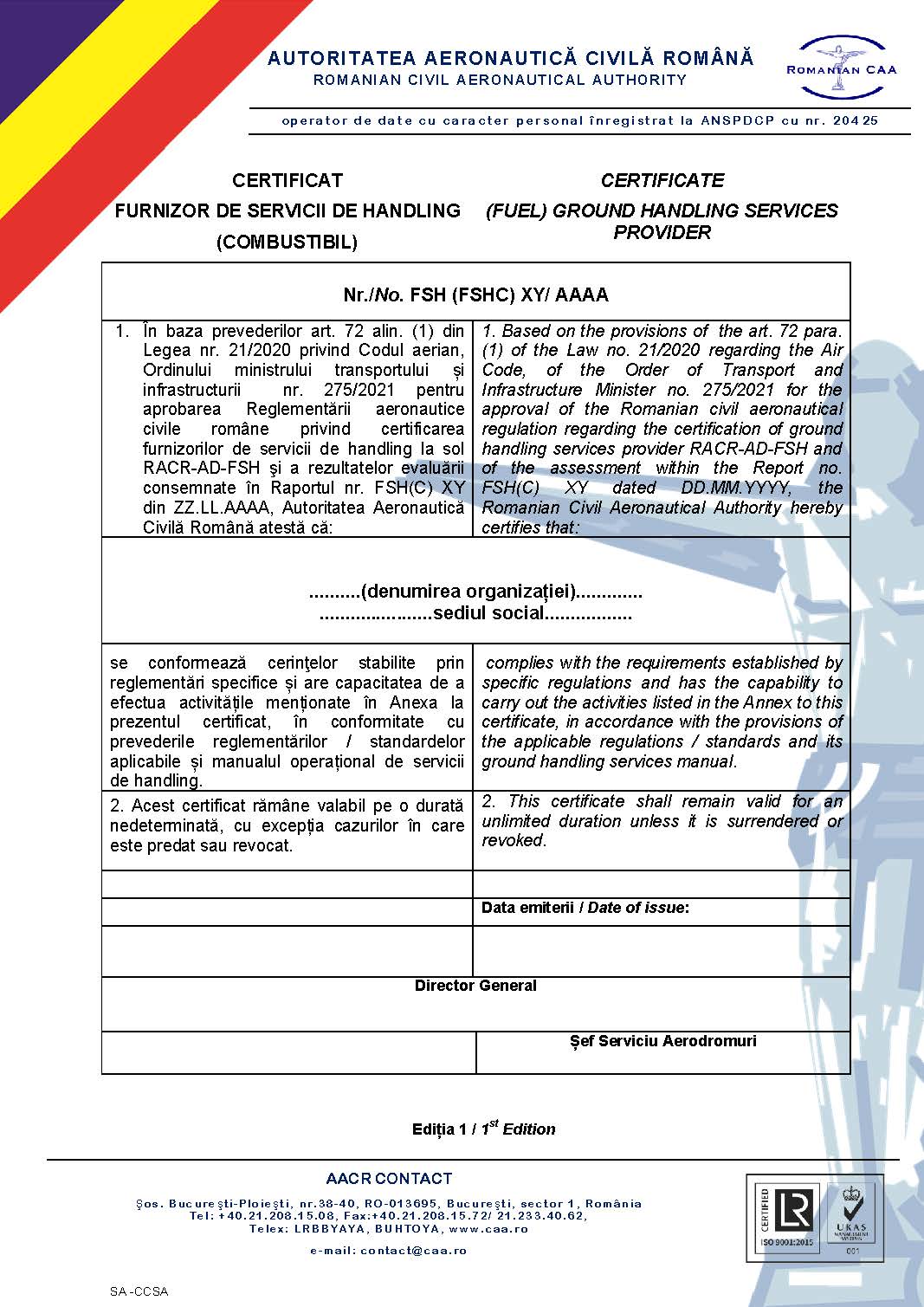 Anexa 16a. ANEXA LA CERTIFICATUL DE FURNIZOR DE SERVICII DE HANDLINGANEXA la CERTIFICAT FURNIZOR DE SERVICII DE HANDLINGAnnex to the certificate of ground handling services providerNr./No. FSH  XY/ AAAA1. Activități  certificate/  Puncte de lucru:    Certified activities / Stations: Data emiterii:………………..                                                                                    Date of issue:Director General.....................................                                                                                                  Șef Serviciu Aerodromuri ................................................Ediția ..... /...... EditionAnexa 16 b. ANEXA LA CERTIFICATUL DE FURNIZOR DE SERVICII DE HANDLING COMBUSTIBILANEXA la CERTIFICAT FURNIZOR DE SERVICII DE HANDLING COMBUSTIBILAnnex to the certificate of fuel ground handling services providerNr./No. FSHC  XY/ AAAA1. Activități  certificate:    Certified activities: 2. Puncte de lucru (alimentare aeronave)/ Tip combustibil livrat:    Stations (into-plane fuelling) / Grade of fuel supplied3. Facilități depozitare combustibil    Fuel storage facilitiesData emiterii:………………..                                                                                    Date of issue:Director General.....................................Șef Serviciu Aerodromuri                                                                                                                               ...................................................Ediția ..... /...... EditionAnexa 17. Formular solicitare avizare specificații tehnice echipamente[ Organizația ] 							                   [numar de înregistrare] / [data]Solicităm avizarea specificațiilor tehnice pentru echipamentele:*Dacă solicitarea e facută de un operator de aerodrom sau de un furnizor de servicii de handling la solAnexe (** se bifează documentele anexate, după caz, conform paragraf 3.4.3 din PAC-AD-FSH):[   ]   declarația de conformitate din partea producătorului[   ]	specificații tehnice din cartea tehnică a echipamentului[   ]	proiectul tehnologic pentru depozite de combustibil de aviație[   ]	proiectul tehnologic pentru instalațiile destinate stocării licheidelor de degivrare        / antigivrare a aeronavelor la sol[   ]	conformarea cu cerințele standardelor în vigoare cu prezentarea dovezilor privind          conformarea[   ]	evaluările riscurilor rezultate din conformarea cu cerințele standardelor în vigoare, 	aplicabile, daca este cazul[   ]	înregistrări / declarații de conformitate privind modificări fașă de proiectul tehnic inițial,        daca acestea s-au produs [   ]	alte documente relevanteNume și prenume,functiaSemnăturaAnexa   1Controlul încărcăturiiAnexa   2Handling pasageri Anexa   3Handling bagajeAnexa   4 Handling marfă și poștăAnexa   5Handling aeronave pe platformăAnexa   6Servicii la aeronavăAnexa   7Degivrarea/antigivrarea aeronaveiAnexa   8Handling combustibilAnexa   9Activități conexe transportului aerian de bunuri periculoaseAnexa 10Cerere pentru certificarea ca furnizor de servicii de hadling la solAnexa 11Plan AuditAnexa 12Fișa constatărilorAnexa 13Model plan acțiuni corectiveAnexa 14Raport de evaluareAnexa 15Model CertificatAnexa 16Model Anexa la CertificatAnexa 17Formular cerere avizare specificații tehniceNr.crtNr.AmendamentData intrării în vigoareSursa/tema amedamentuluiNumele persoanei care a introdus amendamentulNumărulpaginiiEdiția/DataNumărulpaginiiEdiția/DataNumărulpaginiiEdiția/Data102/iunie 2024A4-302/iunie 202402/iunie 2024202/iunie 2024A5-102/iunie 202402/iunie 2024302/iunie 2024A5-202/iunie 202402/iunie 2024402/iunie 2024A5-302/iunie 202402/iunie 2024502/iunie 2024A6-102/iunie 202402/iunie 2024602/iunie 2024A6-202/iunie 202402/iunie 2024702/iunie 2024A6-302/iunie 202402/iunie 2024802/iunie 202402/iunie 202402/iunie 2024902/iunie 202402/iunie 202402/iunie 20241002/iunie 202402/iunie 202402/iunie 20241102/iunie 202402/iunie 202402/iunie 20241202/iunie 202402/iunie 202402/iunie 20241302/iunie 202402/iunie 202402/iunie 20241402/iunie 202402/iunie 202402/iunie 20241502/iunie 202402/iunie 202402/iunie 20241602/iunie 202402/iunie 202402/iunie 20241702/iunie 202402/iunie 202402/iunie 20241802/iunie 202402/iunie 20241902/iunie 202402/iunie 20242002/iunie 202402/iunie 20242102/iunie 202402/iunie 20242202/iunie 202402/iunie 20242302/iunie 202402/iunie 20242402/iunie 202402/iunie 20242502/iunie 202402/iunie 20242602/iunie 202402/iunie 2024A1-102/iunie 202402/iunie 2024A1-202/iunie 202402/iunie 2024A1-302/iunie 202402/iunie 2024A1-402/iunie 202402/iunie 2024A1-502/iunie 202402/iunie 2024A1-602/iunie 202402/iunie 2024A1-702/iunie 202402/iunie 2024A2-102/iunie 202402/iunie 2024A2-202/iunie 202402/iunie 2024A2-302/iunie 202402/iunie 2024A2-402/iunie 202402/iunie 2024A3-102/iunie 202402/iunie 2024A3-202/iunie 202402/iunie 2024A4-102/iunie 202402/iunie 2024A4-202/iunie 202402/iunie 2024AACRAutoritatea Aeronautică Civilă RomânăCBTProgram de instruire pe calculator  (Computer Based Training)FSHFurnizor de servicii de handlingIATAAsociația Internațională a Transportatorilor Aerieni (International Air Transport Association) ICAO TIInstrucțiuni tehnice ICAO pentru transportul bunurilor periculoase (ICAO Technical Instruction for Dangerous Goods)IPSIndicatori de performanță de siguranțăPIACProceduri şi instrucțiuni de aeronautică civilăPRSUPlan de răspuns la situații de urgențăRACR SMS   Reglementări Aeronautice Civile RomâneSistem de management al siguranțeiSSMSănătate și siguranță în muncăTPSȚinte de performanță de siguranțăULDContainer  dedicat transportului aerian  (Unit Load Device)Activități de handling la sol supuse certificăriiActivități de handling la sol supuse certificăriiActivități de handling la sol supuse certificăriiCerințe specifice1.Controlul încărcăturiiControlul încărcăturiiControlul încărcăturiiAnexa 11.1Întocmire documentație privind masa şi centrajul aeronaveiÎntocmire documentație privind masa şi centrajul aeronaveiAnexa 11.2Supervizarea încărcării aeronaveiSupervizarea încărcării aeronaveiAnexa 11.3Mesaje operaționale și comunicațiiMesaje operaționale și comunicațiiAnexa 12.Handling pasageri Handling pasageri Handling pasageri Anexa 23.Handling bagajeHandling bagajeHandling bagajeAnexa 34Handling marfă şi poştăHandling marfă şi poştăHandling marfă şi poştăAnexa 45.Handling aeronave pe platformăHandling aeronave pe platformăHandling aeronave pe platformăAnexa 55.1Dirijarea aeronavelor pe platformă de către dispecerul de solDirijarea aeronavelor pe platformă de către dispecerul de solAnexa 55.2Activități turnaroundActivități turnaroundAnexa 55.3Îmbarcarea/ debarcarea pasagerilor cu echipamente dedicate:Îmbarcarea/ debarcarea pasagerilor cu echipamente dedicate:Anexa 5(i)Operare scară;Anexa 5(ii)Operare punte îmbarcare;Anexa 5(iii)Operare echipament îmbarcare pasageri cu mobilitate redusă.Anexa 55.4Tractarea/împingerea aeronaveiTractarea/împingerea aeronaveiAnexa 5(i)Operarea echipamentului de tractare/împingere aeronaveAnexa 5(ii)Comunicarea cu pilotul comandant al aeronaveiAnexa 56.Servicii la aeronavăServicii la aeronavăServicii la aeronavăAnexa 66.1Alimentarea cu energie electrică (Ground Power Unit)Alimentarea cu energie electrică (Ground Power Unit)Anexa 66.2Pornirea aeronavei (Air Starter Unit)Pornirea aeronavei (Air Starter Unit)Anexa 66.3Alimentarea cu apă potabilă  Alimentarea cu apă potabilă  Anexa 66.4Vidanjarea/alimentarea cu apă menajeră a toaletelor aeronavei  Vidanjarea/alimentarea cu apă menajeră a toaletelor aeronavei  Anexa 66.5Asigurarea aerului condiționat pentru aeronave Asigurarea aerului condiționat pentru aeronave Anexa 66.6Degivrarea/antigivrarea aeronavei Degivrarea/antigivrarea aeronavei 		Anexa 7(i)Executarea activităților de degivrare/antigivrare aeronavă		Anexa 7(ii)Supervizarea activității de degivrare/antigivrare aeronavă		Anexa 76.7Încărcarea/Descărcarea cateringului cu echipament dedicatÎncărcarea/Descărcarea cateringului cu echipament dedicatAnexa 67.Handling combustibil Handling combustibil Handling combustibil Anexa 87.1Recepția şi stocarea combustibilului de aviațieRecepția şi stocarea combustibilului de aviațieAnexa 87.2Servicii de alimentare aeronaveServicii de alimentare aeronaveAnexa 87.3Livrare către terțiLivrare către terțiAnexa 88.Activități conexe transportului aerian de bunuri periculoaseActivități conexe transportului aerian de bunuri periculoaseActivități conexe transportului aerian de bunuri periculoaseAnexa 9CAPITOLUL 3. CERINȚE PENTRU CERTIFICAREA FURNIZORILOR DE SERVICII DE HANDLING LA   SOL3.1. Cerințe generale  3.1. Cerințe generale  3.1. Cerințe generale  3.1.1. Organizația care solicită certificarea ca furnizor de servicii de handling trebuie:3.1.1. Organizația care solicită certificarea ca furnizor de servicii de handling trebuie:3.1.1. Organizația care solicită certificarea ca furnizor de servicii de handling trebuie:a)să depună la AACR  următoarele documente, în format electronic:să depună la AACR  următoarele documente, în format electronic:(1)în cazul persoanelor juridice înregistrate în România:- certificatul de înregistrare în Registrul  Comerțului;- certificatul constatator emis de Registrul Comerțului, de dată recentă, însoțit, după caz, de o declarație prin care solicitantul își asumă faptul că de la data emiterii certificatului constatator nu au intervenit modificări în datele menționate în acesta, din care să reiasă: denumirea organizației, sediul social, numărul de ordine din Registrul Comerțului, starea societății, forma juridică, codul unic de înregistrare, administratori/asociaţi, domeniul de activitate principal/secundar, puncte de lucru/ sedii secundare, după caz;(2) în cazul persoanelor juridice înregistrate într-un stat membru al UE sau SSE sau într-un stat terț care a încheiat, cu UE sau România, un tratat care reglementează şi accesul pe piaţa serviciilor de handling din România:- acte din care să reiasă obiectul de activitate declarat şi înregistrat legal în  conformitate cu prevederile legale din țara în care persoana juridică este înregistrată, însoțite de traducerea legalizată în limba română;- dovada achitării obligațiilor de plată către statul respectiv (echivalentul certificatului  constatator şi/sau al certificatului de atestare fiscală).c)Să facă dovada că structura sa organizatorică corespunde dimensionării şi complexităţii operaţiunilor sale, prin depunerea, după caz, a organigramei și a  fișelor de post atât pentru personalul de conducere cât și pentru cel de execuție; atribuțiile și responsabilitățile trebuie să fie clar precizate, corespunzător funcției deținute și pregătirii profesionale.Să facă dovada că structura sa organizatorică corespunde dimensionării şi complexităţii operaţiunilor sale, prin depunerea, după caz, a organigramei și a  fișelor de post atât pentru personalul de conducere cât și pentru cel de execuție; atribuțiile și responsabilitățile trebuie să fie clar precizate, corespunzător funcției deținute și pregătirii profesionale.Să facă dovada că structura sa organizatorică corespunde dimensionării şi complexităţii operaţiunilor sale, prin depunerea, după caz, a organigramei și a  fișelor de post atât pentru personalul de conducere cât și pentru cel de execuție; atribuțiile și responsabilitățile trebuie să fie clar precizate, corespunzător funcției deținute și pregătirii profesionale.Să facă dovada că structura sa organizatorică corespunde dimensionării şi complexităţii operaţiunilor sale, prin depunerea, după caz, a organigramei și a  fișelor de post atât pentru personalul de conducere cât și pentru cel de execuție; atribuțiile și responsabilitățile trebuie să fie clar precizate, corespunzător funcției deținute și pregătirii profesionale.Să facă dovada că structura sa organizatorică corespunde dimensionării şi complexităţii operaţiunilor sale, prin depunerea, după caz, a organigramei și a  fișelor de post atât pentru personalul de conducere cât și pentru cel de execuție; atribuțiile și responsabilitățile trebuie să fie clar precizate, corespunzător funcției deținute și pregătirii profesionale.Nota 3:Nota 3:Operatorii/administratorii de aerodrom care furnizează servicii de handling la sol vor evidenția compartimentul handling în cadrul organigramei organizației.Operatorii/administratorii de aerodrom care furnizează servicii de handling la sol vor evidenția compartimentul handling în cadrul organigramei organizației.Operatorii/administratorii de aerodrom care furnizează servicii de handling la sol vor evidenția compartimentul handling în cadrul organigramei organizației.Operatorii/administratorii de aerodrom care furnizează servicii de handling la sol vor evidenția compartimentul handling în cadrul organigramei organizației.e) să  facă dovada că deține resurse financiare suficiente prin punerea la dispoziția AACR a certificatului de atestare fiscală sau documente similare, în original sau în copie legalizată, valabile la data înregistrării cererii de certificare la AACR; să  facă dovada că deține resurse financiare suficiente prin punerea la dispoziția AACR a certificatului de atestare fiscală sau documente similare, în original sau în copie legalizată, valabile la data înregistrării cererii de certificare la AACR; să  facă dovada că deține resurse financiare suficiente prin punerea la dispoziția AACR a certificatului de atestare fiscală sau documente similare, în original sau în copie legalizată, valabile la data înregistrării cererii de certificare la AACR; să  facă dovada că deține resurse financiare suficiente prin punerea la dispoziția AACR a certificatului de atestare fiscală sau documente similare, în original sau în copie legalizată, valabile la data înregistrării cererii de certificare la AACR; să  facă dovada că deține resurse financiare suficiente prin punerea la dispoziția AACR a certificatului de atestare fiscală sau documente similare, în original sau în copie legalizată, valabile la data înregistrării cererii de certificare la AACR; Nota 4:Nota 4:Organizației care se află în procedură de insolvență / faliment / reorganizare administrativă, nu i se va acorda certificatul de furnizor de servicii de handling. sau i se va suspenda certificatul până la rezolvarea situației financiare; în cazul suspendării, perioada maximă acordată este de 6 luni, perioadă după care certificatul este revocat. (vezi 5.6 ref relocare/reformulare paragraf)Organizației care se află în procedură de insolvență / faliment / reorganizare administrativă, nu i se va acorda certificatul de furnizor de servicii de handling. sau i se va suspenda certificatul până la rezolvarea situației financiare; în cazul suspendării, perioada maximă acordată este de 6 luni, perioadă după care certificatul este revocat. (vezi 5.6 ref relocare/reformulare paragraf)Organizației care se află în procedură de insolvență / faliment / reorganizare administrativă, nu i se va acorda certificatul de furnizor de servicii de handling. sau i se va suspenda certificatul până la rezolvarea situației financiare; în cazul suspendării, perioada maximă acordată este de 6 luni, perioadă după care certificatul este revocat. (vezi 5.6 ref relocare/reformulare paragraf)Organizației care se află în procedură de insolvență / faliment / reorganizare administrativă, nu i se va acorda certificatul de furnizor de servicii de handling. sau i se va suspenda certificatul până la rezolvarea situației financiare; în cazul suspendării, perioada maximă acordată este de 6 luni, perioadă după care certificatul este revocat. (vezi 5.6 ref relocare/reformulare paragraf)f)Pentru a face dovada că deține toate mijloacele necesare pentru a garanta furnizarea serviciilor în condiții de siguranță, organizația trebuie să prezinte, fără a fi limitate, următoarele:Pentru a face dovada că deține toate mijloacele necesare pentru a garanta furnizarea serviciilor în condiții de siguranță, organizația trebuie să prezinte, fără a fi limitate, următoarele:Pentru a face dovada că deține toate mijloacele necesare pentru a garanta furnizarea serviciilor în condiții de siguranță, organizația trebuie să prezinte, fără a fi limitate, următoarele:Pentru a face dovada că deține toate mijloacele necesare pentru a garanta furnizarea serviciilor în condiții de siguranță, organizația trebuie să prezinte, fără a fi limitate, următoarele:Pentru a face dovada că deține toate mijloacele necesare pentru a garanta furnizarea serviciilor în condiții de siguranță, organizația trebuie să prezinte, fără a fi limitate, următoarele:(1)dimensionarea resursei umane în funcție de categoriile de activități pe care intenționează să le efectueze, tipurile de aeronave ce urmează a fi deservite, eventual nivelul de trafic estimat, pentru fiecare punct de lucru;dimensionarea resursei umane în funcție de categoriile de activități pe care intenționează să le efectueze, tipurile de aeronave ce urmează a fi deservite, eventual nivelul de trafic estimat, pentru fiecare punct de lucru;dimensionarea resursei umane în funcție de categoriile de activități pe care intenționează să le efectueze, tipurile de aeronave ce urmează a fi deservite, eventual nivelul de trafic estimat, pentru fiecare punct de lucru;dimensionarea resursei umane în funcție de categoriile de activități pe care intenționează să le efectueze, tipurile de aeronave ce urmează a fi deservite, eventual nivelul de trafic estimat, pentru fiecare punct de lucru;(2)lista personalului, fiind indicată repartizarea în funcție de sarcinile ce urmează să le îndeplinească, distribuit pe categorii de activități, conform criteriilor de dimensionare, corespunzător pregatirii și a competențelor, pentru fiecare punct de lucru;lista personalului, fiind indicată repartizarea în funcție de sarcinile ce urmează să le îndeplinească, distribuit pe categorii de activități, conform criteriilor de dimensionare, corespunzător pregatirii și a competențelor, pentru fiecare punct de lucru;lista personalului, fiind indicată repartizarea în funcție de sarcinile ce urmează să le îndeplinească, distribuit pe categorii de activități, conform criteriilor de dimensionare, corespunzător pregatirii și a competențelor, pentru fiecare punct de lucru;lista personalului, fiind indicată repartizarea în funcție de sarcinile ce urmează să le îndeplinească, distribuit pe categorii de activități, conform criteriilor de dimensionare, corespunzător pregatirii și a competențelor, pentru fiecare punct de lucru;(3)lista echipamentelor utilizate aferente desfășurării activităților supuse certificării,  distribuite pe puncte de lucru;lista echipamentelor utilizate aferente desfășurării activităților supuse certificării,  distribuite pe puncte de lucru;lista echipamentelor utilizate aferente desfășurării activităților supuse certificării,  distribuite pe puncte de lucru;lista echipamentelor utilizate aferente desfășurării activităților supuse certificării,  distribuite pe puncte de lucru;(4)dovada asigurării echipamentelor de protecție pentru personalul operațional;dovada asigurării echipamentelor de protecție pentru personalul operațional;dovada asigurării echipamentelor de protecție pentru personalul operațional;dovada asigurării echipamentelor de protecție pentru personalul operațional;(5)dovezi ale deținerii/ închirierii spațiilor de lucru/ birourilor.dovezi ale deținerii/ închirierii spațiilor de lucru/ birourilor.dovezi ale deținerii/ închirierii spațiilor de lucru/ birourilor.dovezi ale deținerii/ închirierii spațiilor de lucru/ birourilor.3.1.2. Manualul operațional de servicii de handling la sol3.1.2. Manualul operațional de servicii de handling la sol3.1.2. Manualul operațional de servicii de handling la sol3.1.2. Manualul operațional de servicii de handling la sol3.1.2. Manualul operațional de servicii de handling la sol3.1.2. Manualul operațional de servicii de handling la sola)În situația în care manualul operațional, inclusiv procedurile/instrucțiunile aferente sunt întocmite în limba română și engleză, se vor elabora bilingv într-un singur document nu în documente separate.În situația în care manualul operațional, inclusiv procedurile/instrucțiunile aferente sunt întocmite în limba română și engleză, se vor elabora bilingv într-un singur document nu în documente separate.În situația în care manualul operațional, inclusiv procedurile/instrucțiunile aferente sunt întocmite în limba română și engleză, se vor elabora bilingv într-un singur document nu în documente separate.În situația în care manualul operațional, inclusiv procedurile/instrucțiunile aferente sunt întocmite în limba română și engleză, se vor elabora bilingv într-un singur document nu în documente separate.În situația în care manualul operațional, inclusiv procedurile/instrucțiunile aferente sunt întocmite în limba română și engleză, se vor elabora bilingv într-un singur document nu în documente separate.b)Pentru a fi acceptat de AACR, manualul operațional trebuie:Pentru a fi acceptat de AACR, manualul operațional trebuie:Pentru a fi acceptat de AACR, manualul operațional trebuie:Pentru a fi acceptat de AACR, manualul operațional trebuie:Pentru a fi acceptat de AACR, manualul operațional trebuie:(1)să includă sau să facă referire la toate documentele controlabile (proceduri, instrucțiuni) și informațiile necesare pentru ca personalul operațional să își îndeplinească sarcinile; orice informație preluată din alte documente controlabile și orice modificare a acestora trebuie reflectate corect în manualul operațional;să includă sau să facă referire la toate documentele controlabile (proceduri, instrucțiuni) și informațiile necesare pentru ca personalul operațional să își îndeplinească sarcinile; orice informație preluată din alte documente controlabile și orice modificare a acestora trebuie reflectate corect în manualul operațional;să includă sau să facă referire la toate documentele controlabile (proceduri, instrucțiuni) și informațiile necesare pentru ca personalul operațional să își îndeplinească sarcinile; orice informație preluată din alte documente controlabile și orice modificare a acestora trebuie reflectate corect în manualul operațional;să includă sau să facă referire la toate documentele controlabile (proceduri, instrucțiuni) și informațiile necesare pentru ca personalul operațional să își îndeplinească sarcinile; orice informație preluată din alte documente controlabile și orice modificare a acestora trebuie reflectate corect în manualul operațional;(2)să fie organizat astfel încât să poată fi amendat (modificat) cu ușurință,  să fie controlabil, versiunile/amendamentele/edițiile/ reviziile (conform sistemului de control al informațiilor documentate specific fiecărei organizații) să fie clar identificate;să fie organizat astfel încât să poată fi amendat (modificat) cu ușurință,  să fie controlabil, versiunile/amendamentele/edițiile/ reviziile (conform sistemului de control al informațiilor documentate specific fiecărei organizații) să fie clar identificate;să fie organizat astfel încât să poată fi amendat (modificat) cu ușurință,  să fie controlabil, versiunile/amendamentele/edițiile/ reviziile (conform sistemului de control al informațiilor documentate specific fiecărei organizații) să fie clar identificate;să fie organizat astfel încât să poată fi amendat (modificat) cu ușurință,  să fie controlabil, versiunile/amendamentele/edițiile/ reviziile (conform sistemului de control al informațiilor documentate specific fiecărei organizații) să fie clar identificate;(3)să includă cel puțin următoarele informații:să includă cel puțin următoarele informații:să includă cel puțin următoarele informații:să includă cel puțin următoarele informații:(i)(i)O declarație semnată de managerul responsabil conform căreia manualul operațional conține proceduri/ instrucțiuni operaționale care trebuie respectate de personalul relevant. O declarație semnată de managerul responsabil conform căreia manualul operațional conține proceduri/ instrucțiuni operaționale care trebuie respectate de personalul relevant. (ii)(ii)Administrarea și controlul manualului operațional: aplicarea procedurilor de sistem  (elaborarea documentelor și controlul informațiilor documentate) la manualul operațional, date de contact ale persoanei responsabile pentru elaborarea și inserarea amendamentelor la manual; Administrarea și controlul manualului operațional: aplicarea procedurilor de sistem  (elaborarea documentelor și controlul informațiilor documentate) la manualul operațional, date de contact ale persoanei responsabile pentru elaborarea și inserarea amendamentelor la manual; (iii)(iii)(iii)Notificări: către AACR (modificări care nu necesită aprobare prealabilă, inclusiv mutări  de echipamente care nu implică certificare de activitate/punct de lucru), operatorii aerieni deserviți și operatorii/administratorii de aerodrom, conform contractelor încheiate;(iv)(iv)(iv)Sistemul de management al furnizorului de servicii de handling la sol: descrierea structurii organizatorice, inclusiv organigrama generală și pe departamente; date de contact ale personalului de conducere,  autorități, responsabilități și atribuții ale  acestuia; responsabilități și atribuții ale personalului operațional și de mentenanță;(v)(v)Sistemul de management al siguranței: va include cele patru componente și douăsprezece elemente, reprezentand cerințele minime pentru implementarea SMS:- politica și obiectivele de siguranță : angajamentul și responsabilitatea managementului, răspunderile privind siguranța, personalul cheie de siguranță, coordonarea planului de răspuns la situații de urgență, documentația SMS;- managementul riscului de siguranță: identificarea pericolelor, evaluarea și controlul riscului de siguranță;- asigurarea siguranței: măsurarea și monitorizarea performanței de siguranță, managementul schimbării, îmbunătățirea continuă a SMS;- promovarea siguranței: instruire și educație, comunicarea de siguranță.Sistemul de management al siguranței: va include cele patru componente și douăsprezece elemente, reprezentand cerințele minime pentru implementarea SMS:- politica și obiectivele de siguranță : angajamentul și responsabilitatea managementului, răspunderile privind siguranța, personalul cheie de siguranță, coordonarea planului de răspuns la situații de urgență, documentația SMS;- managementul riscului de siguranță: identificarea pericolelor, evaluarea și controlul riscului de siguranță;- asigurarea siguranței: măsurarea și monitorizarea performanței de siguranță, managementul schimbării, îmbunătățirea continuă a SMS;- promovarea siguranței: instruire și educație, comunicarea de siguranță.(vi)(vi)Proceduri specifice activităților operaționale.Proceduri specifice activităților operaționale.c)În "Cuprinsul" manualului, vor fi enumerate toate documentele la care se face referință, cu precizarea versiunii/amendamentului/ediției/reviziei în vigoare, conform procedurii de control a informațiilor documentate.În "Cuprinsul" manualului, vor fi enumerate toate documentele la care se face referință, cu precizarea versiunii/amendamentului/ediției/reviziei în vigoare, conform procedurii de control a informațiilor documentate.În "Cuprinsul" manualului, vor fi enumerate toate documentele la care se face referință, cu precizarea versiunii/amendamentului/ediției/reviziei în vigoare, conform procedurii de control a informațiilor documentate.În "Cuprinsul" manualului, vor fi enumerate toate documentele la care se face referință, cu precizarea versiunii/amendamentului/ediției/reviziei în vigoare, conform procedurii de control a informațiilor documentate.În "Cuprinsul" manualului, vor fi enumerate toate documentele la care se face referință, cu precizarea versiunii/amendamentului/ediției/reviziei în vigoare, conform procedurii de control a informațiilor documentate.Nota 3:Nota 3:Sistemul de management al siguranței și/sau procedurile/instrucțiunile operaționale pot fi detaliate în documente separate dar trebuie referite în manualul operațional de servicii de handling la sol; documentele trebuie întocmite astfel încât să fie evitată dublarea informațiilor.Sistemul de management al siguranței și/sau procedurile/instrucțiunile operaționale pot fi detaliate în documente separate dar trebuie referite în manualul operațional de servicii de handling la sol; documentele trebuie întocmite astfel încât să fie evitată dublarea informațiilor.Sistemul de management al siguranței și/sau procedurile/instrucțiunile operaționale pot fi detaliate în documente separate dar trebuie referite în manualul operațional de servicii de handling la sol; documentele trebuie întocmite astfel încât să fie evitată dublarea informațiilor.Sistemul de management al siguranței și/sau procedurile/instrucțiunile operaționale pot fi detaliate în documente separate dar trebuie referite în manualul operațional de servicii de handling la sol; documentele trebuie întocmite astfel încât să fie evitată dublarea informațiilor.Nota 4:Nota 4:Manualul operațional și amendamentele la acesta sunt acceptate de AACR (când  este cazul) prin raportul de evaluare sau printr-o scrisoare transmisă organizației.Manualul operațional și amendamentele la acesta sunt acceptate de AACR (când  este cazul) prin raportul de evaluare sau printr-o scrisoare transmisă organizației.Manualul operațional și amendamentele la acesta sunt acceptate de AACR (când  este cazul) prin raportul de evaluare sau printr-o scrisoare transmisă organizației.Manualul operațional și amendamentele la acesta sunt acceptate de AACR (când  este cazul) prin raportul de evaluare sau printr-o scrisoare transmisă organizației.3.1.3. Operatorul/administratorul aerodromului are obligația:3.1.3. Operatorul/administratorul aerodromului are obligația:3.1.3. Operatorul/administratorul aerodromului are obligația:3.1.3. Operatorul/administratorul aerodromului are obligația:3.1.3. Operatorul/administratorul aerodromului are obligația:3.1.3. Operatorul/administratorul aerodromului are obligația:(1)de a face cunoscut furnizorului de servicii de handling la sol procedurile privind organizarea și funcționarea comitetelor de siguranță la care acesta trebuie să participe;de a face cunoscut furnizorului de servicii de handling la sol procedurile privind organizarea și funcționarea comitetelor de siguranță la care acesta trebuie să participe;de a face cunoscut furnizorului de servicii de handling la sol procedurile privind organizarea și funcționarea comitetelor de siguranță la care acesta trebuie să participe;de a face cunoscut furnizorului de servicii de handling la sol procedurile privind organizarea și funcționarea comitetelor de siguranță la care acesta trebuie să participe;(2)de a asigura, fără a fi limitate la acestea, următoarele informații: - frecvența întrunirii comitetului de siguranță;- modalitatea informării privind participarea la ședințele comitetului;principalele activități și responsabilități în cadrul comitetului; - tipul de evenimente, modificări proceduri, activități supuse evaluării și documente care sunt întocmite în cadrul comitetului. de a asigura, fără a fi limitate la acestea, următoarele informații: - frecvența întrunirii comitetului de siguranță;- modalitatea informării privind participarea la ședințele comitetului;principalele activități și responsabilități în cadrul comitetului; - tipul de evenimente, modificări proceduri, activități supuse evaluării și documente care sunt întocmite în cadrul comitetului. de a asigura, fără a fi limitate la acestea, următoarele informații: - frecvența întrunirii comitetului de siguranță;- modalitatea informării privind participarea la ședințele comitetului;principalele activități și responsabilități în cadrul comitetului; - tipul de evenimente, modificări proceduri, activități supuse evaluării și documente care sunt întocmite în cadrul comitetului. de a asigura, fără a fi limitate la acestea, următoarele informații: - frecvența întrunirii comitetului de siguranță;- modalitatea informării privind participarea la ședințele comitetului;principalele activități și responsabilități în cadrul comitetului; - tipul de evenimente, modificări proceduri, activități supuse evaluării și documente care sunt întocmite în cadrul comitetului. 3.2. Sistemul de management3.2. Sistemul de management3.2. Sistemul de management3.2. Sistemul de management3.2. Sistemul de management3.2. Sistemul de management3.2.1. SMS integrat, coordonat cu cel al operatorului/ administratorului aerodromului3.2.1. SMS integrat, coordonat cu cel al operatorului/ administratorului aerodromului3.2.1. SMS integrat, coordonat cu cel al operatorului/ administratorului aerodromului3.2.1. SMS integrat, coordonat cu cel al operatorului/ administratorului aerodromului3.2.1. SMS integrat, coordonat cu cel al operatorului/ administratorului aerodromului3.2.1. SMS integrat, coordonat cu cel al operatorului/ administratorului aerodromului(1)În contextul SMS, cel mai important aspect al integrării în sistemul de management este cu sistemul de management al calității, SMS fiind susținut de procese ale acestuia, cum ar fi: auditul, inspecția, investigația, analiza cauzelor de bază, proiectarea procesului, analiza statistică și măsurile preventive, controlul informațiilor documentate.În contextul SMS, cel mai important aspect al integrării în sistemul de management este cu sistemul de management al calității, SMS fiind susținut de procese ale acestuia, cum ar fi: auditul, inspecția, investigația, analiza cauzelor de bază, proiectarea procesului, analiza statistică și măsurile preventive, controlul informațiilor documentate.În contextul SMS, cel mai important aspect al integrării în sistemul de management este cu sistemul de management al calității, SMS fiind susținut de procese ale acestuia, cum ar fi: auditul, inspecția, investigația, analiza cauzelor de bază, proiectarea procesului, analiza statistică și măsurile preventive, controlul informațiilor documentate.În contextul SMS, cel mai important aspect al integrării în sistemul de management este cu sistemul de management al calității, SMS fiind susținut de procese ale acestuia, cum ar fi: auditul, inspecția, investigația, analiza cauzelor de bază, proiectarea procesului, analiza statistică și măsurile preventive, controlul informațiilor documentate.(2)În vederea coordonării sistemului de management al siguranței cu cel al operatorului/administratorului de aerodrom:În vederea coordonării sistemului de management al siguranței cu cel al operatorului/administratorului de aerodrom:În vederea coordonării sistemului de management al siguranței cu cel al operatorului/administratorului de aerodrom:În vederea coordonării sistemului de management al siguranței cu cel al operatorului/administratorului de aerodrom:(i)(i)operatorul de aerodrom trebuie să stabilească și să emită proceduri locale de siguranță și să se asigure că acestea sunt în vigoare, sunt distribuite către furnizorii de servicii de handling, însușite și respectate de aceștia; procedurile trebuie să includă, fără a fi limitate, următoarele: - alocarea de standuri;- dirijarea aeronavelor pe platformă de către dispecerul de sol;- precauții privind suflul motoarelor;- curățenia/disciplina la platformă; - tractarea/împingerea aeronavei, circulația vehiculelor pe suprafața de mișcare;- precauții la alimentarea aeronavelor cu combustibil; - precauții la degivrarea/antivrarea aeronavelor la sol;- diseminarea informațiilor.	operatorul de aerodrom trebuie să stabilească și să emită proceduri locale de siguranță și să se asigure că acestea sunt în vigoare, sunt distribuite către furnizorii de servicii de handling, însușite și respectate de aceștia; procedurile trebuie să includă, fără a fi limitate, următoarele: - alocarea de standuri;- dirijarea aeronavelor pe platformă de către dispecerul de sol;- precauții privind suflul motoarelor;- curățenia/disciplina la platformă; - tractarea/împingerea aeronavei, circulația vehiculelor pe suprafața de mișcare;- precauții la alimentarea aeronavelor cu combustibil; - precauții la degivrarea/antivrarea aeronavelor la sol;- diseminarea informațiilor.	(ii)(ii)Operatorii de aerodrom trebuie să se asigure că întreg personalul furnizorului de servicii de handling care operează în zona securizată este instruit cu privire la procedurile locale de siguranță ale aerodromului. Operatorii de aerodrom trebuie să se asigure că întreg personalul furnizorului de servicii de handling care operează în zona securizată este instruit cu privire la procedurile locale de siguranță ale aerodromului. (iii)(iii)Prin SMS, operatorii de aerodrom trebuie să monitorizeze și să asigure supravegherea activităților și serviciilor, din punct de vedere al siguranței, efectuate  de FSH, așa cum este definit în contractul de operare.Prin SMS, operatorii de aerodrom trebuie să monitorizeze și să asigure supravegherea activităților și serviciilor, din punct de vedere al siguranței, efectuate  de FSH, așa cum este definit în contractul de operare.3.2.2. Sistemul de management trebuie să includă:3.2.2. Sistemul de management trebuie să includă:3.2.2. Sistemul de management trebuie să includă:3.2.2. Sistemul de management trebuie să includă:3.2.2. Sistemul de management trebuie să includă:3.2.2. Sistemul de management trebuie să includă:a)(1)Responsabilitățile și răspunderile tuturor membrilor managementului și ale angajaților, inclusiv cele în legătură cu performanțele SMS.Responsabilitățile și răspunderile tuturor membrilor managementului și ale angajaților, inclusiv cele în legătură cu performanțele SMS.Responsabilitățile și răspunderile tuturor membrilor managementului și ale angajaților, inclusiv cele în legătură cu performanțele SMS.Responsabilitățile și răspunderile tuturor membrilor managementului și ale angajaților, inclusiv cele în legătură cu performanțele SMS.(2)Responsabilitățile, răspunderile şi autoritățile pe linie de siguranță trebuie să fie documentate (incluzând definirea nivelelor  manageriale cu autoritatea de a decide asupra acceptabilității riscurilor și frecvența întâlnirilor membrilor managementului de siguranță în urma cărora vor fi încheiate minute) și comunicate în cadrul organizației. Responsabilitățile, răspunderile şi autoritățile pe linie de siguranță trebuie să fie documentate (incluzând definirea nivelelor  manageriale cu autoritatea de a decide asupra acceptabilității riscurilor și frecvența întâlnirilor membrilor managementului de siguranță în urma cărora vor fi încheiate minute) și comunicate în cadrul organizației. Responsabilitățile, răspunderile şi autoritățile pe linie de siguranță trebuie să fie documentate (incluzând definirea nivelelor  manageriale cu autoritatea de a decide asupra acceptabilității riscurilor și frecvența întâlnirilor membrilor managementului de siguranță în urma cărora vor fi încheiate minute) și comunicate în cadrul organizației. Responsabilitățile, răspunderile şi autoritățile pe linie de siguranță trebuie să fie documentate (incluzând definirea nivelelor  manageriale cu autoritatea de a decide asupra acceptabilității riscurilor și frecvența întâlnirilor membrilor managementului de siguranță în urma cărora vor fi încheiate minute) și comunicate în cadrul organizației. (3)Responsabilitățile de siguranță şi autoritățile trebuie să fie descrise grafic într-o organigramă funcțională.Responsabilitățile de siguranță şi autoritățile trebuie să fie descrise grafic într-o organigramă funcțională.Responsabilitățile de siguranță şi autoritățile trebuie să fie descrise grafic într-o organigramă funcțională.Responsabilitățile de siguranță şi autoritățile trebuie să fie descrise grafic într-o organigramă funcțională.b)Politica de siguranță trebuie să reflecte angajamentele organizatorice referitoare la siguranță și calitatea serviciilor, să includă principiile de raportare a siguranței cu precizarea că scopul raportărilor de siguranță şi a investigațiilor interne este de a îmbunătăți siguranța şi nu de a învinui,  să fie semnată de managerul responsabil şi comunicată în cadrul organizației;Politica de siguranță trebuie să reflecte angajamentele organizatorice referitoare la siguranță și calitatea serviciilor, să includă principiile de raportare a siguranței cu precizarea că scopul raportărilor de siguranță şi a investigațiilor interne este de a îmbunătăți siguranța şi nu de a învinui,  să fie semnată de managerul responsabil şi comunicată în cadrul organizației;Politica de siguranță trebuie să reflecte angajamentele organizatorice referitoare la siguranță și calitatea serviciilor, să includă principiile de raportare a siguranței cu precizarea că scopul raportărilor de siguranță şi a investigațiilor interne este de a îmbunătăți siguranța şi nu de a învinui,  să fie semnată de managerul responsabil şi comunicată în cadrul organizației;Politica de siguranță trebuie să reflecte angajamentele organizatorice referitoare la siguranță și calitatea serviciilor, să includă principiile de raportare a siguranței cu precizarea că scopul raportărilor de siguranță şi a investigațiilor interne este de a îmbunătăți siguranța şi nu de a învinui,  să fie semnată de managerul responsabil şi comunicată în cadrul organizației;Politica de siguranță trebuie să reflecte angajamentele organizatorice referitoare la siguranță și calitatea serviciilor, să includă principiile de raportare a siguranței cu precizarea că scopul raportărilor de siguranță şi a investigațiilor interne este de a îmbunătăți siguranța şi nu de a învinui,  să fie semnată de managerul responsabil şi comunicată în cadrul organizației;c)(1)Indicatorii de performanță de siguranță (IPS) și țintele de performanță de siguranță (TPS) sunt mijloace pentru a evalua performanța de siguranță și trebuie să fie corespunzătoare obiectivelor de siguranță; IPS și TPS pot fi bazate pe rezultatele auditurilor interne sau externe, inspecțiilor la platformă și pe raportările evenimentelor de aviație și pot fi aliniate cu unii IPS ale operatorilor aerieni/ de aerodrom cu care furnizorii de servicii de handling pot interacționa.Indicatorii de performanță de siguranță (IPS) și țintele de performanță de siguranță (TPS) sunt mijloace pentru a evalua performanța de siguranță și trebuie să fie corespunzătoare obiectivelor de siguranță; IPS și TPS pot fi bazate pe rezultatele auditurilor interne sau externe, inspecțiilor la platformă și pe raportările evenimentelor de aviație și pot fi aliniate cu unii IPS ale operatorilor aerieni/ de aerodrom cu care furnizorii de servicii de handling pot interacționa.Indicatorii de performanță de siguranță (IPS) și țintele de performanță de siguranță (TPS) sunt mijloace pentru a evalua performanța de siguranță și trebuie să fie corespunzătoare obiectivelor de siguranță; IPS și TPS pot fi bazate pe rezultatele auditurilor interne sau externe, inspecțiilor la platformă și pe raportările evenimentelor de aviație și pot fi aliniate cu unii IPS ale operatorilor aerieni/ de aerodrom cu care furnizorii de servicii de handling pot interacționa.Indicatorii de performanță de siguranță (IPS) și țintele de performanță de siguranță (TPS) sunt mijloace pentru a evalua performanța de siguranță și trebuie să fie corespunzătoare obiectivelor de siguranță; IPS și TPS pot fi bazate pe rezultatele auditurilor interne sau externe, inspecțiilor la platformă și pe raportările evenimentelor de aviație și pot fi aliniate cu unii IPS ale operatorilor aerieni/ de aerodrom cu care furnizorii de servicii de handling pot interacționa.(2)Obiectivele de siguranță trebuie să fie SMART: specifice, măsurabile, agreate/accesibile (elaborate și aprobate de managementul organizației, comunicate  fiecărui nivel din cadrul organizației, căruia i se va solicita să implementeze planurile pentru atingerea respectivelor obiective, iar personalul angajat de la aceste niveluri ale organizației trebuie să fie de acord că acele planuri sunt realizabile), realiste, temporale (raportate la o perioadă definită de timp).  Obiectivele de siguranță trebuie să fie SMART: specifice, măsurabile, agreate/accesibile (elaborate și aprobate de managementul organizației, comunicate  fiecărui nivel din cadrul organizației, căruia i se va solicita să implementeze planurile pentru atingerea respectivelor obiective, iar personalul angajat de la aceste niveluri ale organizației trebuie să fie de acord că acele planuri sunt realizabile), realiste, temporale (raportate la o perioadă definită de timp).  Obiectivele de siguranță trebuie să fie SMART: specifice, măsurabile, agreate/accesibile (elaborate și aprobate de managementul organizației, comunicate  fiecărui nivel din cadrul organizației, căruia i se va solicita să implementeze planurile pentru atingerea respectivelor obiective, iar personalul angajat de la aceste niveluri ale organizației trebuie să fie de acord că acele planuri sunt realizabile), realiste, temporale (raportate la o perioadă definită de timp).  Obiectivele de siguranță trebuie să fie SMART: specifice, măsurabile, agreate/accesibile (elaborate și aprobate de managementul organizației, comunicate  fiecărui nivel din cadrul organizației, căruia i se va solicita să implementeze planurile pentru atingerea respectivelor obiective, iar personalul angajat de la aceste niveluri ale organizației trebuie să fie de acord că acele planuri sunt realizabile), realiste, temporale (raportate la o perioadă definită de timp).  d)(1)Organizația trebuie să dezvolte şi să mențină o procedură pentru identificarea schimbărilor interne şi externe care pot avea efect advers asupra siguranței.Organizația trebuie să dezvolte şi să mențină o procedură pentru identificarea schimbărilor interne şi externe care pot avea efect advers asupra siguranței.Organizația trebuie să dezvolte şi să mențină o procedură pentru identificarea schimbărilor interne şi externe care pot avea efect advers asupra siguranței.Organizația trebuie să dezvolte şi să mențină o procedură pentru identificarea schimbărilor interne şi externe care pot avea efect advers asupra siguranței.(2)În cadrul acestei proceduri, organizația trebuie să specifice modificările care impun acceptarea de către AACR înainte de a fi efectuate precum și cele la care se aplică numai aprobarea internă, modul de informare și coordonarea în procedurile sale care pot afecta operatorul de aerodrom, operatorii aerieni sau alte organizații cu care pot interacționa.În cadrul acestei proceduri, organizația trebuie să specifice modificările care impun acceptarea de către AACR înainte de a fi efectuate precum și cele la care se aplică numai aprobarea internă, modul de informare și coordonarea în procedurile sale care pot afecta operatorul de aerodrom, operatorii aerieni sau alte organizații cu care pot interacționa.În cadrul acestei proceduri, organizația trebuie să specifice modificările care impun acceptarea de către AACR înainte de a fi efectuate precum și cele la care se aplică numai aprobarea internă, modul de informare și coordonarea în procedurile sale care pot afecta operatorul de aerodrom, operatorii aerieni sau alte organizații cu care pot interacționa.În cadrul acestei proceduri, organizația trebuie să specifice modificările care impun acceptarea de către AACR înainte de a fi efectuate precum și cele la care se aplică numai aprobarea internă, modul de informare și coordonarea în procedurile sale care pot afecta operatorul de aerodrom, operatorii aerieni sau alte organizații cu care pot interacționa.Nota 5:Nota 5:Exemple de modificări incluse în procedură care impun acceptarea de către AACR înainte de a fi efectuate: - adăugarea de activități / puncte de lucru;- mutarea unui echipament de la un punct de lucru la altul dacă implică  deschiderea unui nou punct de lucru şi /sau certificarea unei activități;- amendamente majore la manual care implică modificarea ediției.Exemple de modificări incluse în procedură care impun acceptarea de către AACR înainte de a fi efectuate: - adăugarea de activități / puncte de lucru;- mutarea unui echipament de la un punct de lucru la altul dacă implică  deschiderea unui nou punct de lucru şi /sau certificarea unei activități;- amendamente majore la manual care implică modificarea ediției.Exemple de modificări incluse în procedură care impun acceptarea de către AACR înainte de a fi efectuate: - adăugarea de activități / puncte de lucru;- mutarea unui echipament de la un punct de lucru la altul dacă implică  deschiderea unui nou punct de lucru şi /sau certificarea unei activități;- amendamente majore la manual care implică modificarea ediției.Exemple de modificări incluse în procedură care impun acceptarea de către AACR înainte de a fi efectuate: - adăugarea de activități / puncte de lucru;- mutarea unui echipament de la un punct de lucru la altul dacă implică  deschiderea unui nou punct de lucru şi /sau certificarea unei activități;- amendamente majore la manual care implică modificarea ediției.Nota 6:Nota 6:Exemple de modificări la care se aplică numai procedura de aprobare internă și care vor fi notificate AACR , înainte de intrarea în vigoare.- erori de editare, corecturi sau reformulări de text;-  modificări minore ale formularelor din anexele manualului operațional;-  mutarea unui echipament de la un punct de lucru la altul dacă nu implică deschiderea   unui nou punct de lucru şi /sau certificarea unei activități.Exemple de modificări la care se aplică numai procedura de aprobare internă și care vor fi notificate AACR , înainte de intrarea în vigoare.- erori de editare, corecturi sau reformulări de text;-  modificări minore ale formularelor din anexele manualului operațional;-  mutarea unui echipament de la un punct de lucru la altul dacă nu implică deschiderea   unui nou punct de lucru şi /sau certificarea unei activități.Exemple de modificări la care se aplică numai procedura de aprobare internă și care vor fi notificate AACR , înainte de intrarea în vigoare.- erori de editare, corecturi sau reformulări de text;-  modificări minore ale formularelor din anexele manualului operațional;-  mutarea unui echipament de la un punct de lucru la altul dacă nu implică deschiderea   unui nou punct de lucru şi /sau certificarea unei activități.Exemple de modificări la care se aplică numai procedura de aprobare internă și care vor fi notificate AACR , înainte de intrarea în vigoare.- erori de editare, corecturi sau reformulări de text;-  modificări minore ale formularelor din anexele manualului operațional;-  mutarea unui echipament de la un punct de lucru la altul dacă nu implică deschiderea   unui nou punct de lucru şi /sau certificarea unei activități.e)Programul de instruire Programul de instruire Programul de instruire Programul de instruire Programul de instruire (1)Organizația trebuie să elaboreze și să implementeze un program de instruire: Organizația trebuie să elaboreze și să implementeze un program de instruire: Organizația trebuie să elaboreze și să implementeze un program de instruire: Organizația trebuie să elaboreze și să implementeze un program de instruire: (i)(i)inițială prin care să se asigure că personalul este pregătit şi dispune de nivelul de competență adecvat pentru a-şi executa sarcinile în condiții de siguranță, eficiență, continuitate;inițială prin care să se asigure că personalul este pregătit şi dispune de nivelul de competență adecvat pentru a-şi executa sarcinile în condiții de siguranță, eficiență, continuitate;(ii)(ii)recurentă pentru menținerea competențelor.recurentă pentru menținerea competențelor.(2)Programul de instruire și verificare a competenței  trebuie să includă, fără a fi limitate, următoarele:Programul de instruire și verificare a competenței  trebuie să includă, fără a fi limitate, următoarele:Programul de instruire și verificare a competenței  trebuie să includă, fără a fi limitate, următoarele:Programul de instruire și verificare a competenței  trebuie să includă, fără a fi limitate, următoarele:(i)(i)responsabilități, frecvență, programa, standardele de instruire identificate pentru întreg personalul implicat în operare;responsabilități, frecvență, programa, standardele de instruire identificate pentru întreg personalul implicat în operare;(ii)(ii)proceduri pentru instruirea și evaluarea personalului instruit; proceduri pentru instruirea și evaluarea personalului instruit; (iii)(iii)proceduri de aplicat în situația în care personalul nu obține rezultatele solicitate;proceduri de aplicat în situația în care personalul nu obține rezultatele solicitate;(iv)(iv)descriere a documentației de păstrat și perioada de păstrare.descriere a documentației de păstrat și perioada de păstrare.(3)Înregistrările trebuie să asigure trasabilitatea instruirii personalului și să includă, fără fi limitate la acestea, următoarele informații:Înregistrările trebuie să asigure trasabilitatea instruirii personalului și să includă, fără fi limitate la acestea, următoarele informații:Înregistrările trebuie să asigure trasabilitatea instruirii personalului și să includă, fără fi limitate la acestea, următoarele informații:Înregistrările trebuie să asigure trasabilitatea instruirii personalului și să includă, fără fi limitate la acestea, următoarele informații:(i)(i)pentru fiecare sesiune de instruire:- domeniul de instruire şi subiectele tratate;- lista participanților cu semnăturile acestora sau raport participare în cazul CBT;- perioada de desfăşurare a sesiunii de instruire;- numele instructorului.pentru fiecare sesiune de instruire:- domeniul de instruire şi subiectele tratate;- lista participanților cu semnăturile acestora sau raport participare în cazul CBT;- perioada de desfăşurare a sesiunii de instruire;- numele instructorului.(ii)(ii)pentru fiecare participant la o sesiune de instruire:- numele organizației care a efectuat instruirea;- subiectele tratate;- metoda/testul de evaluare și rezultatele obținute;- numele şi semnătura instructorului/evaluatorului sau raport de  participare în cazul CBT.pentru fiecare participant la o sesiune de instruire:- numele organizației care a efectuat instruirea;- subiectele tratate;- metoda/testul de evaluare și rezultatele obținute;- numele şi semnătura instructorului/evaluatorului sau raport de  participare în cazul CBT.(4)Instruirea în domeniul sistemului de management al siguranței  trebuie să includă:Instruirea în domeniul sistemului de management al siguranței  trebuie să includă:Instruirea în domeniul sistemului de management al siguranței  trebuie să includă:Instruirea în domeniul sistemului de management al siguranței  trebuie să includă:(i)(i)pentru întreg personalul, ca minim necesar, următoarele:- importanța SMS, politica de siguranță și cultura de siguranță;- implicarea individuală a personalului în SMS, incluzând: sistemul de raportare a evenimentelor, aplicarea practicilor de lucru și de operare în condiții de siguranță, planul de răspuns la situații de urgență;- factorul uman și eroarea umană.pentru întreg personalul, ca minim necesar, următoarele:- importanța SMS, politica de siguranță și cultura de siguranță;- implicarea individuală a personalului în SMS, incluzând: sistemul de raportare a evenimentelor, aplicarea practicilor de lucru și de operare în condiții de siguranță, planul de răspuns la situații de urgență;- factorul uman și eroarea umană.(ii)(ii)pentru managerii și supervizorii responsabili pentru implementarea componentelor SMS: toate cele 12 elemente, în detaliu, în funcție de atribuțiile lor.pentru managerii și supervizorii responsabili pentru implementarea componentelor SMS: toate cele 12 elemente, în detaliu, în funcție de atribuțiile lor.f)Comunicarea de siguranță trebuie:Comunicarea de siguranță trebuie:Comunicarea de siguranță trebuie:Comunicarea de siguranță trebuie:Comunicarea de siguranță trebuie:(1)să fie bidirecțională: personalul trebuie încurajat să raporteze problemele de siguranță iar managementul trebuie să ofere feedback cu privire la analiza făcută și măsurile luate;să fie bidirecțională: personalul trebuie încurajat să raporteze problemele de siguranță iar managementul trebuie să ofere feedback cu privire la analiza făcută și măsurile luate;să fie bidirecțională: personalul trebuie încurajat să raporteze problemele de siguranță iar managementul trebuie să ofere feedback cu privire la analiza făcută și măsurile luate;să fie bidirecțională: personalul trebuie încurajat să raporteze problemele de siguranță iar managementul trebuie să ofere feedback cu privire la analiza făcută și măsurile luate;(2)să includă modalități de a transmite personalului informații de siguranță, ca de exemplu:- buletine informative, buletine de siguranță;- postere și campanii;- informări despre siguranța echipei, etc.să includă modalități de a transmite personalului informații de siguranță, ca de exemplu:- buletine informative, buletine de siguranță;- postere și campanii;- informări despre siguranța echipei, etc.să includă modalități de a transmite personalului informații de siguranță, ca de exemplu:- buletine informative, buletine de siguranță;- postere și campanii;- informări despre siguranța echipei, etc.să includă modalități de a transmite personalului informații de siguranță, ca de exemplu:- buletine informative, buletine de siguranță;- postere și campanii;- informări despre siguranța echipei, etc.g)Organizația trebuie să dezvolte şi să întrețină un proces care să asigure identificarea pericolelor în timpul operării, evaluarea și controlul riscurilor asociate.Organizația trebuie să dezvolte şi să întrețină un proces care să asigure identificarea pericolelor în timpul operării, evaluarea și controlul riscurilor asociate.Organizația trebuie să dezvolte şi să întrețină un proces care să asigure identificarea pericolelor în timpul operării, evaluarea și controlul riscurilor asociate.Organizația trebuie să dezvolte şi să întrețină un proces care să asigure identificarea pericolelor în timpul operării, evaluarea și controlul riscurilor asociate.Organizația trebuie să dezvolte şi să întrețină un proces care să asigure identificarea pericolelor în timpul operării, evaluarea și controlul riscurilor asociate.(1)Identificarea pericolelor trebuie să se bazeze pe o combinație de metode proactive și reactiveIdentificarea pericolelor trebuie să se bazeze pe o combinație de metode proactive și reactiveIdentificarea pericolelor trebuie să se bazeze pe o combinație de metode proactive și reactiveIdentificarea pericolelor trebuie să se bazeze pe o combinație de metode proactive și reactive(i)(i)Metodele proactive includ, fără a fi limitate la acestea, următoarele acțiuni:- colectarea datelor de la incidente de gravitate scăzută, pentru a identifica potențiale pericole și tendințe;- angajarea personalului în identificarea și raportarea pericolelor în executarea sarcinilor; în acest scop, personalul operațional va fi instruit corespunzător privind sistemul de raportare, principiile de cultură justă de siguranță aplicate în cadrul organizației;- efectuarea de audituri de siguranță, monitorizarea siguranței și evaluări de siguranță.Metodele proactive includ, fără a fi limitate la acestea, următoarele acțiuni:- colectarea datelor de la incidente de gravitate scăzută, pentru a identifica potențiale pericole și tendințe;- angajarea personalului în identificarea și raportarea pericolelor în executarea sarcinilor; în acest scop, personalul operațional va fi instruit corespunzător privind sistemul de raportare, principiile de cultură justă de siguranță aplicate în cadrul organizației;- efectuarea de audituri de siguranță, monitorizarea siguranței și evaluări de siguranță.(ii)(ii)Metodele reactive constau în analiza rezultatelor sau evenimentelor care au avut loc, incluzând:- monitorizarea tendințelor și investigarea internă și externă a evenimentelor de siguranță;- identificarea și investigarea neregulilor și a altor evenimente operaționale care nu sunt de rutină și care pot fi precursori ai unui accident sau incident.Metodele reactive constau în analiza rezultatelor sau evenimentelor care au avut loc, incluzând:- monitorizarea tendințelor și investigarea internă și externă a evenimentelor de siguranță;- identificarea și investigarea neregulilor și a altor evenimente operaționale care nu sunt de rutină și care pot fi precursori ai unui accident sau incident.(2)Organizația trebuie să dezvolte şi să mențină un proces prin care să se asigure analiza (referitor la probabilitatea de apariție şi severitatea evenimentelor), evaluarea (referitor la tolerabilitate) şi controlul (referitor la reducere) riscurilor în vederea menținerii unui nivel acceptabil în decursul operațiunilor de aerodrom. Organizația trebuie să dezvolte şi să mențină un proces prin care să se asigure analiza (referitor la probabilitatea de apariție şi severitatea evenimentelor), evaluarea (referitor la tolerabilitate) şi controlul (referitor la reducere) riscurilor în vederea menținerii unui nivel acceptabil în decursul operațiunilor de aerodrom. Organizația trebuie să dezvolte şi să mențină un proces prin care să se asigure analiza (referitor la probabilitatea de apariție şi severitatea evenimentelor), evaluarea (referitor la tolerabilitate) şi controlul (referitor la reducere) riscurilor în vederea menținerii unui nivel acceptabil în decursul operațiunilor de aerodrom. Organizația trebuie să dezvolte şi să mențină un proces prin care să se asigure analiza (referitor la probabilitatea de apariție şi severitatea evenimentelor), evaluarea (referitor la tolerabilitate) şi controlul (referitor la reducere) riscurilor în vederea menținerii unui nivel acceptabil în decursul operațiunilor de aerodrom. h)Prin implementarea unui proces de monitorizare a conformării, FSH asigură monitorizarea conformității organizației cu cerințele reglementărilor/ standardelor aplicabile, inclusiv cu cerințele stabilite prin procedurile proprii.Prin implementarea unui proces de monitorizare a conformării, FSH asigură monitorizarea conformității organizației cu cerințele reglementărilor/ standardelor aplicabile, inclusiv cu cerințele stabilite prin procedurile proprii.Prin implementarea unui proces de monitorizare a conformării, FSH asigură monitorizarea conformității organizației cu cerințele reglementărilor/ standardelor aplicabile, inclusiv cu cerințele stabilite prin procedurile proprii.Prin implementarea unui proces de monitorizare a conformării, FSH asigură monitorizarea conformității organizației cu cerințele reglementărilor/ standardelor aplicabile, inclusiv cu cerințele stabilite prin procedurile proprii.Prin implementarea unui proces de monitorizare a conformării, FSH asigură monitorizarea conformității organizației cu cerințele reglementărilor/ standardelor aplicabile, inclusiv cu cerințele stabilite prin procedurile proprii.i)Planul de răspuns la situații de urgență (PRSU)Planul de răspuns la situații de urgență (PRSU)Planul de răspuns la situații de urgență (PRSU)Planul de răspuns la situații de urgență (PRSU)Planul de răspuns la situații de urgență (PRSU)(1)Prin PRSU, organizația planifică reacția în situația unui accident la aeronavă sau în cazul unui alt tip de eveniment în urma căruia ar putea rezulta decese, răniri grave, pagube considerabile și/sau pertubare semnificativă în activitate. În cadrul planului, fără a fi limitat, FSH trebuie să:- identifice, împreună cu operatorul de aerodrom, regulamentele în vigoare la aerodrom și cerințele din partea operatorilor aerieni;- includă tipurile de urgență  la care trebuie să acționeze;- definească rolul și responsabilitățile, în coordonare cu părțile interesate;- stabilească cronologia privind acțiunile care trebuie luate ca răspuns la evenimente;Prin PRSU, organizația planifică reacția în situația unui accident la aeronavă sau în cazul unui alt tip de eveniment în urma căruia ar putea rezulta decese, răniri grave, pagube considerabile și/sau pertubare semnificativă în activitate. În cadrul planului, fără a fi limitat, FSH trebuie să:- identifice, împreună cu operatorul de aerodrom, regulamentele în vigoare la aerodrom și cerințele din partea operatorilor aerieni;- includă tipurile de urgență  la care trebuie să acționeze;- definească rolul și responsabilitățile, în coordonare cu părțile interesate;- stabilească cronologia privind acțiunile care trebuie luate ca răspuns la evenimente;Prin PRSU, organizația planifică reacția în situația unui accident la aeronavă sau în cazul unui alt tip de eveniment în urma căruia ar putea rezulta decese, răniri grave, pagube considerabile și/sau pertubare semnificativă în activitate. În cadrul planului, fără a fi limitat, FSH trebuie să:- identifice, împreună cu operatorul de aerodrom, regulamentele în vigoare la aerodrom și cerințele din partea operatorilor aerieni;- includă tipurile de urgență  la care trebuie să acționeze;- definească rolul și responsabilitățile, în coordonare cu părțile interesate;- stabilească cronologia privind acțiunile care trebuie luate ca răspuns la evenimente;Prin PRSU, organizația planifică reacția în situația unui accident la aeronavă sau în cazul unui alt tip de eveniment în urma căruia ar putea rezulta decese, răniri grave, pagube considerabile și/sau pertubare semnificativă în activitate. În cadrul planului, fără a fi limitat, FSH trebuie să:- identifice, împreună cu operatorul de aerodrom, regulamentele în vigoare la aerodrom și cerințele din partea operatorilor aerieni;- includă tipurile de urgență  la care trebuie să acționeze;- definească rolul și responsabilitățile, în coordonare cu părțile interesate;- stabilească cronologia privind acțiunile care trebuie luate ca răspuns la evenimente;(2)FSH trebuie să-și asume obligația de a participa la exercițiile privind situațiile de urgență în cadrul aerodromului.FSH trebuie să-și asume obligația de a participa la exercițiile privind situațiile de urgență în cadrul aerodromului.FSH trebuie să-și asume obligația de a participa la exercițiile privind situațiile de urgență în cadrul aerodromului.FSH trebuie să-și asume obligația de a participa la exercițiile privind situațiile de urgență în cadrul aerodromului.(3)Operatorul de aerodrom trebuie să asigure, în cadrul PRSU, coordonarea organizațiilor care furnizează servicii pe aerodromul respectiv; în acest sens, operatorul de aerodrom: Operatorul de aerodrom trebuie să asigure, în cadrul PRSU, coordonarea organizațiilor care furnizează servicii pe aerodromul respectiv; în acest sens, operatorul de aerodrom: Operatorul de aerodrom trebuie să asigure, în cadrul PRSU, coordonarea organizațiilor care furnizează servicii pe aerodromul respectiv; în acest sens, operatorul de aerodrom: Operatorul de aerodrom trebuie să asigure, în cadrul PRSU, coordonarea organizațiilor care furnizează servicii pe aerodromul respectiv; în acest sens, operatorul de aerodrom: (i)avizează PRSU elaborat de FSH;avizează PRSU elaborat de FSH;avizează PRSU elaborat de FSH;(ii)notifică FSH, operatorii aerieni și alte parti interesate relevante orice modificare survenită în PRSU, inclusiv în lista persoanelor de contact în situații de urgență. notifică FSH, operatorii aerieni și alte parti interesate relevante orice modificare survenită în PRSU, inclusiv în lista persoanelor de contact în situații de urgență. notifică FSH, operatorii aerieni și alte parti interesate relevante orice modificare survenită în PRSU, inclusiv în lista persoanelor de contact în situații de urgență. 3.2.3. Principiile factorului uman3.2.3. Principiile factorului uman3.2.3. Principiile factorului uman3.2.3. Principiile factorului uman3.2.3. Principiile factorului uman3.2.3. Principiile factorului uman(1)Din perspectiva operațională, cunoștințele despre factorul uman se aplică pentru a optimiza compatibilitatea dintre oameni și sistemele în care lucrează, în scopul îmbunătățirii siguranței și performanței.Din perspectiva operațională, cunoștințele despre factorul uman se aplică pentru a optimiza compatibilitatea dintre oameni și sistemele în care lucrează, în scopul îmbunătățirii siguranței și performanței.Din perspectiva operațională, cunoștințele despre factorul uman se aplică pentru a optimiza compatibilitatea dintre oameni și sistemele în care lucrează, în scopul îmbunătățirii siguranței și performanței.Din perspectiva operațională, cunoștințele despre factorul uman se aplică pentru a optimiza compatibilitatea dintre oameni și sistemele în care lucrează, în scopul îmbunătățirii siguranței și performanței.(2)Pentru o analiză a interacțiunii multiplelor componente care pot afecta performanța umană, FSH poate utiliza modelul SHELL, un instrument conceptual care conține următoarele:- Software (S): proceduri, instruiri, etc;- Hardware (H): maşini şi echipamente;- Mediul înconjurător (E): mediul de lucru în care restul sistemului L-H-S trebuie să funcționeze;- Liveware (L): oameni la locul de muncăPentru o analiză a interacțiunii multiplelor componente care pot afecta performanța umană, FSH poate utiliza modelul SHELL, un instrument conceptual care conține următoarele:- Software (S): proceduri, instruiri, etc;- Hardware (H): maşini şi echipamente;- Mediul înconjurător (E): mediul de lucru în care restul sistemului L-H-S trebuie să funcționeze;- Liveware (L): oameni la locul de muncăPentru o analiză a interacțiunii multiplelor componente care pot afecta performanța umană, FSH poate utiliza modelul SHELL, un instrument conceptual care conține următoarele:- Software (S): proceduri, instruiri, etc;- Hardware (H): maşini şi echipamente;- Mediul înconjurător (E): mediul de lucru în care restul sistemului L-H-S trebuie să funcționeze;- Liveware (L): oameni la locul de muncăPentru o analiză a interacțiunii multiplelor componente care pot afecta performanța umană, FSH poate utiliza modelul SHELL, un instrument conceptual care conține următoarele:- Software (S): proceduri, instruiri, etc;- Hardware (H): maşini şi echipamente;- Mediul înconjurător (E): mediul de lucru în care restul sistemului L-H-S trebuie să funcționeze;- Liveware (L): oameni la locul de muncă(3)În conformitate cu modelul SHELL, o nepotrivire între Liveware (oameni la locul de muncă, din prima linie de operațiuni, descriși în centrul modelului) și celelalte patru componente (L-H, L-S, L-L, L-E), contribuie la erori umane (rezultatul sau consecința limitărilor performanței umane). În conformitate cu modelul SHELL, o nepotrivire între Liveware (oameni la locul de muncă, din prima linie de operațiuni, descriși în centrul modelului) și celelalte patru componente (L-H, L-S, L-L, L-E), contribuie la erori umane (rezultatul sau consecința limitărilor performanței umane). În conformitate cu modelul SHELL, o nepotrivire între Liveware (oameni la locul de muncă, din prima linie de operațiuni, descriși în centrul modelului) și celelalte patru componente (L-H, L-S, L-L, L-E), contribuie la erori umane (rezultatul sau consecința limitărilor performanței umane). În conformitate cu modelul SHELL, o nepotrivire între Liveware (oameni la locul de muncă, din prima linie de operațiuni, descriși în centrul modelului) și celelalte patru componente (L-H, L-S, L-L, L-E), contribuie la erori umane (rezultatul sau consecința limitărilor performanței umane). (4)În contextul unui SMS, FSH trebuie să țină cont că oamenii pot comite erori legate de nivelul de tehnologie utilizat, de nivelul de pregătire/ instruire sau de reglementările, procesele și procedurile existente și să stabilească și să mențină metode pentru a reduce probabilitatea erorilor și consecințele erorilor când acestea apar.În contextul unui SMS, FSH trebuie să țină cont că oamenii pot comite erori legate de nivelul de tehnologie utilizat, de nivelul de pregătire/ instruire sau de reglementările, procesele și procedurile existente și să stabilească și să mențină metode pentru a reduce probabilitatea erorilor și consecințele erorilor când acestea apar.În contextul unui SMS, FSH trebuie să țină cont că oamenii pot comite erori legate de nivelul de tehnologie utilizat, de nivelul de pregătire/ instruire sau de reglementările, procesele și procedurile existente și să stabilească și să mențină metode pentru a reduce probabilitatea erorilor și consecințele erorilor când acestea apar.În contextul unui SMS, FSH trebuie să țină cont că oamenii pot comite erori legate de nivelul de tehnologie utilizat, de nivelul de pregătire/ instruire sau de reglementările, procesele și procedurile existente și să stabilească și să mențină metode pentru a reduce probabilitatea erorilor și consecințele erorilor când acestea apar.(5)La stabilirea metodelor pentru reducerea probabilității producerii erorilor, FSH ar trebui să țină cont de principalii factori (lipsă de comunicare, complacerea, lipsă de cunoștințe, distragere, lipsa lucrului în echipă, oboseala, lipsă de resurse,  lucrul sub presiune, lipsa asertivității, stres, lipsa conștientizării, norme) care afectează performanțele umane, factori cunoscuți sub denumirea generică de "Duzina Periculoasă" ("Dirty Dozen").La stabilirea metodelor pentru reducerea probabilității producerii erorilor, FSH ar trebui să țină cont de principalii factori (lipsă de comunicare, complacerea, lipsă de cunoștințe, distragere, lipsa lucrului în echipă, oboseala, lipsă de resurse,  lucrul sub presiune, lipsa asertivității, stres, lipsa conștientizării, norme) care afectează performanțele umane, factori cunoscuți sub denumirea generică de "Duzina Periculoasă" ("Dirty Dozen").La stabilirea metodelor pentru reducerea probabilității producerii erorilor, FSH ar trebui să țină cont de principalii factori (lipsă de comunicare, complacerea, lipsă de cunoștințe, distragere, lipsa lucrului în echipă, oboseala, lipsă de resurse,  lucrul sub presiune, lipsa asertivității, stres, lipsa conștientizării, norme) care afectează performanțele umane, factori cunoscuți sub denumirea generică de "Duzina Periculoasă" ("Dirty Dozen").La stabilirea metodelor pentru reducerea probabilității producerii erorilor, FSH ar trebui să țină cont de principalii factori (lipsă de comunicare, complacerea, lipsă de cunoștințe, distragere, lipsa lucrului în echipă, oboseala, lipsă de resurse,  lucrul sub presiune, lipsa asertivității, stres, lipsa conștientizării, norme) care afectează performanțele umane, factori cunoscuți sub denumirea generică de "Duzina Periculoasă" ("Dirty Dozen").3.2.4. Sistem de raportare a evenimentelor de aviație3.2.4. Sistem de raportare a evenimentelor de aviație3.2.4. Sistem de raportare a evenimentelor de aviație3.2.4. Sistem de raportare a evenimentelor de aviație3.2.4. Sistem de raportare a evenimentelor de aviație3.2.4. Sistem de raportare a evenimentelor de aviație(1)FSH trebuie să implementeze un sistem de raportare a evenimentelor de aviație corespunzător cu sistemul de raportare al operatorului/ administratorului aerodromului pe care își desfășoară activitatea, în conformitate cu  regulamentele europene în vigoare, aplicabile.FSH trebuie să implementeze un sistem de raportare a evenimentelor de aviație corespunzător cu sistemul de raportare al operatorului/ administratorului aerodromului pe care își desfășoară activitatea, în conformitate cu  regulamentele europene în vigoare, aplicabile.FSH trebuie să implementeze un sistem de raportare a evenimentelor de aviație corespunzător cu sistemul de raportare al operatorului/ administratorului aerodromului pe care își desfășoară activitatea, în conformitate cu  regulamentele europene în vigoare, aplicabile.FSH trebuie să implementeze un sistem de raportare a evenimentelor de aviație corespunzător cu sistemul de raportare al operatorului/ administratorului aerodromului pe care își desfășoară activitatea, în conformitate cu  regulamentele europene în vigoare, aplicabile.(2)Procesul de raportare trebuie să fie cât mai simplu posibil și bine documentat, incluzând detalii cu privire la "ce", "cum", "unde", "cine" și "când" să raporteze.Procesul de raportare trebuie să fie cât mai simplu posibil și bine documentat, incluzând detalii cu privire la "ce", "cum", "unde", "cine" și "când" să raporteze.Procesul de raportare trebuie să fie cât mai simplu posibil și bine documentat, incluzând detalii cu privire la "ce", "cum", "unde", "cine" și "când" să raporteze.Procesul de raportare trebuie să fie cât mai simplu posibil și bine documentat, incluzând detalii cu privire la "ce", "cum", "unde", "cine" și "când" să raporteze.(3)Sistemul de raportare trebuie să protejeze identitatea raportorului, să încurajeze  raportarea voluntară, să includă posibiltatea ca rapoartele să fie transmise anonim și să fie bazat pe principiile culturii justeSistemul de raportare trebuie să protejeze identitatea raportorului, să încurajeze  raportarea voluntară, să includă posibiltatea ca rapoartele să fie transmise anonim și să fie bazat pe principiile culturii justeSistemul de raportare trebuie să protejeze identitatea raportorului, să încurajeze  raportarea voluntară, să includă posibiltatea ca rapoartele să fie transmise anonim și să fie bazat pe principiile culturii justeSistemul de raportare trebuie să protejeze identitatea raportorului, să încurajeze  raportarea voluntară, să includă posibiltatea ca rapoartele să fie transmise anonim și să fie bazat pe principiile culturii juste3.2.5. Procedura de management și control al informațiilor documentate trebuie să includă, fără a fi limitate la acestea, următoarele:3.2.5. Procedura de management și control al informațiilor documentate trebuie să includă, fără a fi limitate la acestea, următoarele:3.2.5. Procedura de management și control al informațiilor documentate trebuie să includă, fără a fi limitate la acestea, următoarele:3.2.5. Procedura de management și control al informațiilor documentate trebuie să includă, fără a fi limitate la acestea, următoarele:3.2.5. Procedura de management și control al informațiilor documentate trebuie să includă, fără a fi limitate la acestea, următoarele:3.2.5. Procedura de management și control al informațiilor documentate trebuie să includă, fără a fi limitate la acestea, următoarele:(1)mijloace pentru identificarea versiunii/amendamentului/ediției/reviziei  în vigoare a documentelor (conform sistemului de control al informațiilor documentate specific fiecărei organizații);mijloace pentru identificarea versiunii/amendamentului/ediției/reviziei  în vigoare a documentelor (conform sistemului de control al informațiilor documentate specific fiecărei organizații);mijloace pentru identificarea versiunii/amendamentului/ediției/reviziei  în vigoare a documentelor (conform sistemului de control al informațiilor documentate specific fiecărei organizații);mijloace pentru identificarea versiunii/amendamentului/ediției/reviziei  în vigoare a documentelor (conform sistemului de control al informațiilor documentate specific fiecărei organizații);(2)identificarea și eliminarea documentelor perimate;identificarea și eliminarea documentelor perimate;identificarea și eliminarea documentelor perimate;identificarea și eliminarea documentelor perimate;(3)procesul de distribuție care asigură disponibilitatea versiunii curente a documentelor (manual operațional, proceduri, instrucțiuni, documente ale sistemului de management al siguranței) în toate zonele operaționale;procesul de distribuție care asigură disponibilitatea versiunii curente a documentelor (manual operațional, proceduri, instrucțiuni, documente ale sistemului de management al siguranței) în toate zonele operaționale;procesul de distribuție care asigură disponibilitatea versiunii curente a documentelor (manual operațional, proceduri, instrucțiuni, documente ale sistemului de management al siguranței) în toate zonele operaționale;procesul de distribuție care asigură disponibilitatea versiunii curente a documentelor (manual operațional, proceduri, instrucțiuni, documente ale sistemului de management al siguranței) în toate zonele operaționale;(4)analiza și revizuirea, după cum este necesar, pentru a menține valabilitatea informațiilor conținute în documente;analiza și revizuirea, după cum este necesar, pentru a menține valabilitatea informațiilor conținute în documente;analiza și revizuirea, după cum este necesar, pentru a menține valabilitatea informațiilor conținute în documente;analiza și revizuirea, după cum este necesar, pentru a menține valabilitatea informațiilor conținute în documente;(5)controlul și diseminarea documentelor achiziționate și utilizate extern.controlul și diseminarea documentelor achiziționate și utilizate extern.controlul și diseminarea documentelor achiziționate și utilizate extern.controlul și diseminarea documentelor achiziționate și utilizate extern.3.2.7. Sănătate și securitate în muncă3.2.7. Sănătate și securitate în muncă3.2.7. Sănătate și securitate în muncă3.2.7. Sănătate și securitate în muncă3.2.7. Sănătate și securitate în muncă3.2.7. Sănătate și securitate în muncă(1)FSH trebuie să ia toate măsurile necesare pentru asigurarea celor mai bune condiții de lucru, controlarea/ eliminarea riscurilor de vătămare și îmbolnăvire ale personalului, astfel încât acesta să își desfășoare activitățile într-un mod sigur și să nu se pună în pericol pe sine sau pe alte persoane în timpul executării activităților.FSH trebuie să ia toate măsurile necesare pentru asigurarea celor mai bune condiții de lucru, controlarea/ eliminarea riscurilor de vătămare și îmbolnăvire ale personalului, astfel încât acesta să își desfășoare activitățile într-un mod sigur și să nu se pună în pericol pe sine sau pe alte persoane în timpul executării activităților.FSH trebuie să ia toate măsurile necesare pentru asigurarea celor mai bune condiții de lucru, controlarea/ eliminarea riscurilor de vătămare și îmbolnăvire ale personalului, astfel încât acesta să își desfășoare activitățile într-un mod sigur și să nu se pună în pericol pe sine sau pe alte persoane în timpul executării activităților.FSH trebuie să ia toate măsurile necesare pentru asigurarea celor mai bune condiții de lucru, controlarea/ eliminarea riscurilor de vătămare și îmbolnăvire ale personalului, astfel încât acesta să își desfășoare activitățile într-un mod sigur și să nu se pună în pericol pe sine sau pe alte persoane în timpul executării activităților.(2)În contextul SSM, FSH trebuie:În contextul SSM, FSH trebuie:În contextul SSM, FSH trebuie:În contextul SSM, FSH trebuie:(i)(i)să evalueaze riscurile pentru personalul propriu și să pună în aplicare măsuri de control al acestor riscuri;să evalueaze riscurile pentru personalul propriu și să pună în aplicare măsuri de control al acestor riscuri;(ii)(ii)să evalueaze riscurile generate de operațiunile sale pentru alți angajați și să pună în aplicare măsuri de control al acestor riscuri;să evalueaze riscurile generate de operațiunile sale pentru alți angajați și să pună în aplicare măsuri de control al acestor riscuri;(iii)(iii)să coopereaze și să se coordoneaze cu toate celelalte organizații implicate în activitatea de turnaround;să coopereaze și să se coordoneaze cu toate celelalte organizații implicate în activitatea de turnaround;(3)Obligațiile personalului din punct de vedere al SSM vor fi menționate în fișa postului.Obligațiile personalului din punct de vedere al SSM vor fi menționate în fișa postului.Obligațiile personalului din punct de vedere al SSM vor fi menționate în fișa postului.Obligațiile personalului din punct de vedere al SSM vor fi menționate în fișa postului.3.3. Cerințe privind personalul3.3. Cerințe privind personalul3.3. Cerințe privind personalul3.3. Cerințe privind personalul3.3. Cerințe privind personalul3.3. Cerințe privind personalul3.3.1. Organizația trebuie să aibă desemnat:3.3.1. Organizația trebuie să aibă desemnat:3.3.1. Organizația trebuie să aibă desemnat:3.3.1. Organizația trebuie să aibă desemnat:3.3.1. Organizația trebuie să aibă desemnat:3.3.1. Organizația trebuie să aibă desemnat:a)un manager executiv responsabil care, indiferent de celelalte funcții, trebuie să aibă răspunderea finală şi responsabilitatea în numele organizației pentru implementarea și menținerea sistemului de management al siguranței.un manager executiv responsabil care, indiferent de celelalte funcții, trebuie să aibă răspunderea finală şi responsabilitatea în numele organizației pentru implementarea și menținerea sistemului de management al siguranței.un manager executiv responsabil care, indiferent de celelalte funcții, trebuie să aibă răspunderea finală şi responsabilitatea în numele organizației pentru implementarea și menținerea sistemului de management al siguranței.un manager executiv responsabil care, indiferent de celelalte funcții, trebuie să aibă răspunderea finală şi responsabilitatea în numele organizației pentru implementarea și menținerea sistemului de management al siguranței.un manager executiv responsabil care, indiferent de celelalte funcții, trebuie să aibă răspunderea finală şi responsabilitatea în numele organizației pentru implementarea și menținerea sistemului de management al siguranței.b)un manager de siguranță responsabil față de managerul responsabil pentru implementarea și performanța SMSun manager de siguranță responsabil față de managerul responsabil pentru implementarea și performanța SMSun manager de siguranță responsabil față de managerul responsabil pentru implementarea și performanța SMSun manager de siguranță responsabil față de managerul responsabil pentru implementarea și performanța SMSun manager de siguranță responsabil față de managerul responsabil pentru implementarea și performanța SMS(1)În funcție de dimensiunea și complexitatea organizației, rolul de manager de siguranță poate fi o funcție sau poate fi combinat cu alte atribuții, cu condiția ca acestea să nu conducă la conflicte de interese.În funcție de dimensiunea și complexitatea organizației, rolul de manager de siguranță poate fi o funcție sau poate fi combinat cu alte atribuții, cu condiția ca acestea să nu conducă la conflicte de interese.În funcție de dimensiunea și complexitatea organizației, rolul de manager de siguranță poate fi o funcție sau poate fi combinat cu alte atribuții, cu condiția ca acestea să nu conducă la conflicte de interese.În funcție de dimensiunea și complexitatea organizației, rolul de manager de siguranță poate fi o funcție sau poate fi combinat cu alte atribuții, cu condiția ca acestea să nu conducă la conflicte de interese.(2)Liniile de raportare către managerul responsabil trebuie să fie clar definite atât în diagrama funcțională cât și în fișa postului.Liniile de raportare către managerul responsabil trebuie să fie clar definite atât în diagrama funcțională cât și în fișa postului.Liniile de raportare către managerul responsabil trebuie să fie clar definite atât în diagrama funcțională cât și în fișa postului.Liniile de raportare către managerul responsabil trebuie să fie clar definite atât în diagrama funcțională cât și în fișa postului.3.3.2. Organizația trebuie să se asigure că:3.3.2. Organizația trebuie să se asigure că:3.3.2. Organizația trebuie să se asigure că:3.3.2. Organizația trebuie să se asigure că:3.3.2. Organizația trebuie să se asigure că:3.3.2. Organizația trebuie să se asigure că:a)sunt implementate  programele de instruire, incluzând înregistrările aferente.sunt implementate  programele de instruire, incluzând înregistrările aferente.sunt implementate  programele de instruire, incluzând înregistrările aferente.sunt implementate  programele de instruire, incluzând înregistrările aferente.sunt implementate  programele de instruire, incluzând înregistrările aferente.Nota 7:Nota 7:În cadrul auditurilor/ inspecțiilor, AACR va verifica, prin sondaj, prin interviuri sau în scris, eficacitatea instruirii personalului.În cadrul auditurilor/ inspecțiilor, AACR va verifica, prin sondaj, prin interviuri sau în scris, eficacitatea instruirii personalului.În cadrul auditurilor/ inspecțiilor, AACR va verifica, prin sondaj, prin interviuri sau în scris, eficacitatea instruirii personalului.În cadrul auditurilor/ inspecțiilor, AACR va verifica, prin sondaj, prin interviuri sau în scris, eficacitatea instruirii personalului.b)personalul efectuează examenul medical de către medicul de medicina muncii, inclusiv examenul psihologic; documentul emis în urma examenului respectiv trebuie să poată fi  pus la dispoziția AACR, la cerere.personalul efectuează examenul medical de către medicul de medicina muncii, inclusiv examenul psihologic; documentul emis în urma examenului respectiv trebuie să poată fi  pus la dispoziția AACR, la cerere.personalul efectuează examenul medical de către medicul de medicina muncii, inclusiv examenul psihologic; documentul emis în urma examenului respectiv trebuie să poată fi  pus la dispoziția AACR, la cerere.personalul efectuează examenul medical de către medicul de medicina muncii, inclusiv examenul psihologic; documentul emis în urma examenului respectiv trebuie să poată fi  pus la dispoziția AACR, la cerere.personalul efectuează examenul medical de către medicul de medicina muncii, inclusiv examenul psihologic; documentul emis în urma examenului respectiv trebuie să poată fi  pus la dispoziția AACR, la cerere.3.3.3. La redactarea manualului operațional/procedurilor /instrucțiunilor de lucru, se va ține cont de principiile performanței umane, un accent deosebit punandu-se pe limba efectiv utilizată,  folosirea schemelor și a graficelor, mediul de lucru în care vor fi utilizate documentele precum și influențele specifice asupra indivizilor în timpul operațiunilor de zi cu zi.3.3.3. La redactarea manualului operațional/procedurilor /instrucțiunilor de lucru, se va ține cont de principiile performanței umane, un accent deosebit punandu-se pe limba efectiv utilizată,  folosirea schemelor și a graficelor, mediul de lucru în care vor fi utilizate documentele precum și influențele specifice asupra indivizilor în timpul operațiunilor de zi cu zi.3.3.3. La redactarea manualului operațional/procedurilor /instrucțiunilor de lucru, se va ține cont de principiile performanței umane, un accent deosebit punandu-se pe limba efectiv utilizată,  folosirea schemelor și a graficelor, mediul de lucru în care vor fi utilizate documentele precum și influențele specifice asupra indivizilor în timpul operațiunilor de zi cu zi.3.3.3. La redactarea manualului operațional/procedurilor /instrucțiunilor de lucru, se va ține cont de principiile performanței umane, un accent deosebit punandu-se pe limba efectiv utilizată,  folosirea schemelor și a graficelor, mediul de lucru în care vor fi utilizate documentele precum și influențele specifice asupra indivizilor în timpul operațiunilor de zi cu zi.3.3.3. La redactarea manualului operațional/procedurilor /instrucțiunilor de lucru, se va ține cont de principiile performanței umane, un accent deosebit punandu-se pe limba efectiv utilizată,  folosirea schemelor și a graficelor, mediul de lucru în care vor fi utilizate documentele precum și influențele specifice asupra indivizilor în timpul operațiunilor de zi cu zi.3.3.3. La redactarea manualului operațional/procedurilor /instrucțiunilor de lucru, se va ține cont de principiile performanței umane, un accent deosebit punandu-se pe limba efectiv utilizată,  folosirea schemelor și a graficelor, mediul de lucru în care vor fi utilizate documentele precum și influențele specifice asupra indivizilor în timpul operațiunilor de zi cu zi.3.3.4. A se vedea pct.3.2.2.i) din prezentele proceduri.3.3.4. A se vedea pct.3.2.2.i) din prezentele proceduri.3.3.4. A se vedea pct.3.2.2.i) din prezentele proceduri.3.3.4. A se vedea pct.3.2.2.i) din prezentele proceduri.3.3.4. A se vedea pct.3.2.2.i) din prezentele proceduri.3.3.4. A se vedea pct.3.2.2.i) din prezentele proceduri.3.4. Cerințe privind echipamentele3.4. Cerințe privind echipamentele3.4. Cerințe privind echipamentele3.4. Cerințe privind echipamentele3.4. Cerințe privind echipamentele3.4. Cerințe privind echipamentele3.4.2. Operatorii de aerodrom trebuie să transmită la AACR cerințele proprii stabilite pentru echipamentele utilizate de FSH în efectuarea activităților de handling.3.4.2. Operatorii de aerodrom trebuie să transmită la AACR cerințele proprii stabilite pentru echipamentele utilizate de FSH în efectuarea activităților de handling.3.4.2. Operatorii de aerodrom trebuie să transmită la AACR cerințele proprii stabilite pentru echipamentele utilizate de FSH în efectuarea activităților de handling.3.4.2. Operatorii de aerodrom trebuie să transmită la AACR cerințele proprii stabilite pentru echipamentele utilizate de FSH în efectuarea activităților de handling.3.4.2. Operatorii de aerodrom trebuie să transmită la AACR cerințele proprii stabilite pentru echipamentele utilizate de FSH în efectuarea activităților de handling.3.4.2. Operatorii de aerodrom trebuie să transmită la AACR cerințele proprii stabilite pentru echipamentele utilizate de FSH în efectuarea activităților de handling.3.4.3. În vederea avizării specificațiilor tehnice ale echipamentelor, organizația trebuie să depună cererea pentru avizare (Anexa 17) însoțită de următoarele documente pe suport electronic:3.4.3. În vederea avizării specificațiilor tehnice ale echipamentelor, organizația trebuie să depună cererea pentru avizare (Anexa 17) însoțită de următoarele documente pe suport electronic:3.4.3. În vederea avizării specificațiilor tehnice ale echipamentelor, organizația trebuie să depună cererea pentru avizare (Anexa 17) însoțită de următoarele documente pe suport electronic:3.4.3. În vederea avizării specificațiilor tehnice ale echipamentelor, organizația trebuie să depună cererea pentru avizare (Anexa 17) însoțită de următoarele documente pe suport electronic:3.4.3. În vederea avizării specificațiilor tehnice ale echipamentelor, organizația trebuie să depună cererea pentru avizare (Anexa 17) însoțită de următoarele documente pe suport electronic:3.4.3. În vederea avizării specificațiilor tehnice ale echipamentelor, organizația trebuie să depună cererea pentru avizare (Anexa 17) însoțită de următoarele documente pe suport electronic:(1)pentru echipamentele noi:pentru echipamentele noi:pentru echipamentele noi:pentru echipamentele noi:(i)(i)declarația de conformitate din partea producătorului;declarația de conformitate din partea producătorului;(ii)(ii)copii ale specificațiilor tehnice din cartea tehnică;copii ale specificațiilor tehnice din cartea tehnică;(iii)(iii)proiectul tehnologic pentru depozitele de combustibil de aviație și pentru instalațiile destinate stocării lichidelor de degivrare/antigivrare a aeronavelor la sol; în cazul acestora, nu se depun documentele de la punctele de mai sus, respectiv 3.4.3(1)(i),(ii). proiectul tehnologic pentru depozitele de combustibil de aviație și pentru instalațiile destinate stocării lichidelor de degivrare/antigivrare a aeronavelor la sol; în cazul acestora, nu se depun documentele de la punctele de mai sus, respectiv 3.4.3(1)(i),(ii). (2)pentru echipamentele second-hand, în plus față de pct. (1) de mai sus:pentru echipamentele second-hand, în plus față de pct. (1) de mai sus:pentru echipamentele second-hand, în plus față de pct. (1) de mai sus:pentru echipamentele second-hand, în plus față de pct. (1) de mai sus:(i)(i)conformarea cu cerințele standardelor în vigoare cu prezentarea dovezilor privind conformarea;conformarea cu cerințele standardelor în vigoare cu prezentarea dovezilor privind conformarea;(ii)(ii)evaluările riscurilor rezultate din conformarea cu cerințele standardelor în vigoare, aplicabile, dacă este cazul;evaluările riscurilor rezultate din conformarea cu cerințele standardelor în vigoare, aplicabile, dacă este cazul;(iii)(iii)înregistrări/ declarații de conformitate privind modificări față de proiectul tehnic inițial, dacă acestea s-au produs.înregistrări/ declarații de conformitate privind modificări față de proiectul tehnic inițial, dacă acestea s-au produs.3.4.4. Organizația trebuie să se asigure că:3.4.4. Organizația trebuie să se asigure că:3.4.4. Organizația trebuie să se asigure că:3.4.4. Organizația trebuie să se asigure că:3.4.4. Organizația trebuie să se asigure că:3.4.4. Organizația trebuie să se asigure că:(1)este implementată procedura de control a informațiilor documentate;este implementată procedura de control a informațiilor documentate;este implementată procedura de control a informațiilor documentate;este implementată procedura de control a informațiilor documentate;(2)toate manualele de întreținere a echipamentelor/cărțile sau specificațiile tehnice/ procedurile de lucru conțin instrucțiuni clare de întreținere şi reparații precum şi informații complete privind asistența tehnică.toate manualele de întreținere a echipamentelor/cărțile sau specificațiile tehnice/ procedurile de lucru conțin instrucțiuni clare de întreținere şi reparații precum şi informații complete privind asistența tehnică.toate manualele de întreținere a echipamentelor/cărțile sau specificațiile tehnice/ procedurile de lucru conțin instrucțiuni clare de întreținere şi reparații precum şi informații complete privind asistența tehnică.toate manualele de întreținere a echipamentelor/cărțile sau specificațiile tehnice/ procedurile de lucru conțin instrucțiuni clare de întreținere şi reparații precum şi informații complete privind asistența tehnică.3.4.5. Program de mentenanță3.4.5. Program de mentenanță3.4.5. Program de mentenanță3.4.5. Program de mentenanță3.4.5. Program de mentenanță3.4.5. Program de mentenanțăa)Programul de mentenanță a echipamentelor de handling trebuie respectat atât în situația în care mentenanța se desfășoară în cadrul organizației cât și în situația în care aceasta este externalizată.Programul de mentenanță a echipamentelor de handling trebuie respectat atât în situația în care mentenanța se desfășoară în cadrul organizației cât și în situația în care aceasta este externalizată.Programul de mentenanță a echipamentelor de handling trebuie respectat atât în situația în care mentenanța se desfășoară în cadrul organizației cât și în situația în care aceasta este externalizată.Programul de mentenanță a echipamentelor de handling trebuie respectat atât în situația în care mentenanța se desfășoară în cadrul organizației cât și în situația în care aceasta este externalizată.Programul de mentenanță a echipamentelor de handling trebuie respectat atât în situația în care mentenanța se desfășoară în cadrul organizației cât și în situația în care aceasta este externalizată.b)(1)Înregistrările de mentenanță și inspecție a echipamentelor vor fi păstrate pe toată durata de funcționare a acestora, pe suport de hârtie și/sau electronic, conform procedurii de control a informațiilor documentate;Înregistrările de mentenanță și inspecție a echipamentelor vor fi păstrate pe toată durata de funcționare a acestora, pe suport de hârtie și/sau electronic, conform procedurii de control a informațiilor documentate;Înregistrările de mentenanță și inspecție a echipamentelor vor fi păstrate pe toată durata de funcționare a acestora, pe suport de hârtie și/sau electronic, conform procedurii de control a informațiilor documentate;Înregistrările de mentenanță și inspecție a echipamentelor vor fi păstrate pe toată durata de funcționare a acestora, pe suport de hârtie și/sau electronic, conform procedurii de control a informațiilor documentate;(2)în situația externalizării serviciului de mentenanță a echipamentelor, organizația trebuie să se asigure că deține toate dovezile legate de efectuarea mentenanței echipamentelor, pentru a le pune la dispoziția AACR în cadrul inspecțiilor/auditurilor.în situația externalizării serviciului de mentenanță a echipamentelor, organizația trebuie să se asigure că deține toate dovezile legate de efectuarea mentenanței echipamentelor, pentru a le pune la dispoziția AACR în cadrul inspecțiilor/auditurilor.în situația externalizării serviciului de mentenanță a echipamentelor, organizația trebuie să se asigure că deține toate dovezile legate de efectuarea mentenanței echipamentelor, pentru a le pune la dispoziția AACR în cadrul inspecțiilor/auditurilor.în situația externalizării serviciului de mentenanță a echipamentelor, organizația trebuie să se asigure că deține toate dovezile legate de efectuarea mentenanței echipamentelor, pentru a le pune la dispoziția AACR în cadrul inspecțiilor/auditurilor.c)Programul de mentenanță trebuie să includă informații privind mijloacele prin care este îndepărtat, în siguranță, un echipament care s-a defectat în  zona securizată.Programul de mentenanță trebuie să includă informații privind mijloacele prin care este îndepărtat, în siguranță, un echipament care s-a defectat în  zona securizată.Programul de mentenanță trebuie să includă informații privind mijloacele prin care este îndepărtat, în siguranță, un echipament care s-a defectat în  zona securizată.Programul de mentenanță trebuie să includă informații privind mijloacele prin care este îndepărtat, în siguranță, un echipament care s-a defectat în  zona securizată.Programul de mentenanță trebuie să includă informații privind mijloacele prin care este îndepărtat, în siguranță, un echipament care s-a defectat în  zona securizată.4.1. Activități ale procesului de certificare4.1. Activități ale procesului de certificare4.1. Activități ale procesului de certificare4.1. Activități ale procesului de certificare4.1.1. Solicitarea certificării4.1.1. Solicitarea certificării4.1.1. Solicitarea certificării4.1.1. Solicitarea certificăriia)Solicitantul va depune la AACR cererea de certificare conform  Anexei 10 (secțiunile 1 și 2  sau secțiunile 1 și 3, după caz), însoțită de:Solicitantul va depune la AACR cererea de certificare conform  Anexei 10 (secțiunile 1 și 2  sau secțiunile 1 și 3, după caz), însoțită de:Solicitantul va depune la AACR cererea de certificare conform  Anexei 10 (secțiunile 1 și 2  sau secțiunile 1 și 3, după caz), însoțită de:(1)documentele întocmite corespunzător și menționate la punctele: 3.1.1 a) (1) sau (2), după caz, 3.1.1.e), f), 3.1.2 din prezentele proceduri;documentele întocmite corespunzător și menționate la punctele: 3.1.1 a) (1) sau (2), după caz, 3.1.1.e), f), 3.1.2 din prezentele proceduri;(2)acordul în scris al operatorului/ administratorului aerodromului, conform pct. 3.1.1 d) din RACR-AD-FSH.    acordul în scris al operatorului/ administratorului aerodromului, conform pct. 3.1.1 d) din RACR-AD-FSH.    Nota10:Nota10:Actele transmise/depuse în format electronic prin poşta electronică, vor avea încorporată, ataşată sau logic asociată semnătura electronică calificată, după caz.Actele transmise/depuse în format electronic prin poşta electronică, vor avea încorporată, ataşată sau logic asociată semnătura electronică calificată, după caz.La transmiterea prin mijloace electronice, înscrisurile cerute în original se semnează cu semnătură electronică calificată, iar în cazul înscrisurilor cerute în copie certificată de beneficiar, copia este certificată prin semnătură  electronică calificată.La transmiterea prin mijloace electronice, înscrisurile cerute în original se semnează cu semnătură electronică calificată, iar în cazul înscrisurilor cerute în copie certificată de beneficiar, copia este certificată prin semnătură  electronică calificată.4.1.2. Evaluarea documentației are scopul de a determina dacă solicitantul a depus documentația conform prevederilor reglementărilor în vigoare și dacă reflectă modul de conformare cu cerințele aplicabile.4.1.2. Evaluarea documentației are scopul de a determina dacă solicitantul a depus documentația conform prevederilor reglementărilor în vigoare și dacă reflectă modul de conformare cu cerințele aplicabile.4.1.2. Evaluarea documentației are scopul de a determina dacă solicitantul a depus documentația conform prevederilor reglementărilor în vigoare și dacă reflectă modul de conformare cu cerințele aplicabile.4.1.2. Evaluarea documentației are scopul de a determina dacă solicitantul a depus documentația conform prevederilor reglementărilor în vigoare și dacă reflectă modul de conformare cu cerințele aplicabile.4.1.3. Pregătirea auditului4.1.3. Pregătirea auditului4.1.3. Pregătirea auditului4.1.3. Pregătirea auditului(1)În vederea pregătirii auditului, conducătorul echipei de audit contactează auditatul, telefonic sau prin e-mail, pentru a stabili de comun acord perioada de audit.În vederea pregătirii auditului, conducătorul echipei de audit contactează auditatul, telefonic sau prin e-mail, pentru a stabili de comun acord perioada de audit.(2)Conducătorul echipei de audit întocmește planul de audit (Anexa 11) și îl comunică solicitantului cu minimum 5 zile lucrătoare înainte de data propusă pentru audit.Conducătorul echipei de audit întocmește planul de audit (Anexa 11) și îl comunică solicitantului cu minimum 5 zile lucrătoare înainte de data propusă pentru audit.(3)După primirea planului de audit, solicitantul va notifica AACR, prin e-mail, privind acceptarea planului de audit.După primirea planului de audit, solicitantul va notifica AACR, prin e-mail, privind acceptarea planului de audit.4.1.4  Evaluarea organizației la fața locului presupune parcurgerea următoarelor etape: 4.1.4  Evaluarea organizației la fața locului presupune parcurgerea următoarelor etape: 4.1.4  Evaluarea organizației la fața locului presupune parcurgerea următoarelor etape: 4.1.4  Evaluarea organizației la fața locului presupune parcurgerea următoarelor etape: (1)Ședința de deschidere, la care trebuie să participe echipa de audit a AACR, managementul de vârf al auditatului sau reprezentantul desemnat al acestuia şi reprezentanții entităților auditate, după caz, în cadrul căreia sunt abordate, fără a fi limitative, următoarele aspecte:Ședința de deschidere, la care trebuie să participe echipa de audit a AACR, managementul de vârf al auditatului sau reprezentantul desemnat al acestuia şi reprezentanții entităților auditate, după caz, în cadrul căreia sunt abordate, fără a fi limitative, următoarele aspecte:(i)prezentarea participanților, cu o evidențiere a rolurilor acestora în cadrul procesului de audit;(ii)confirmarea planului de audit;(iii)prezentarea metodelor şi procedurilor ce vor fi utilizate pentru efectuarea auditului, inclusiv înştiințarea auditatului asupra faptului că dovezile de audit se vor baza numai pe eşantioane din informațiile disponibile;(iv)confirmarea aspectelor referitoare la confidențialitate și securitatea informațiilor primate;(v)confirmarea din partea auditatului privind îndeplinirea obligativității de a pune la dispoziția echipei de audit resursele şi facilitățile necesare desfășurării auditului.(2)Auditul propriu-zis, în cadrul căruia auditatul trebuie să coopereze cu toți membrii echipei de audit, să permită acestora efectuarea auditului conform programului stabilit și să faciliteze:Auditul propriu-zis, în cadrul căruia auditatul trebuie să coopereze cu toți membrii echipei de audit, să permită acestora efectuarea auditului conform programului stabilit și să faciliteze:(i)accesul în orice zonă operațională, la orice bază tehnică, facilitate, instalație, echipament, procedură, documente, date, soft, înregistrare sau alt material relevant pentru activitatea supusă evaluării, indiferent dacă este contractată sau nu; (ii)efectuarea sau asistarea la orice acțiune, inspecție, evaluare, test, etc., considerate de către echipa de audit ca fiind relevante pentru procesul de audit, inclusiv verificarea, prin sondaj, a funcționării corecte a echipamentelor de handling;(iii)furnizarea de copii sau extrase din înregistrări date, proceduri și alte documente/ materiale relevante la solicitarea echipei de audit.Nota 8:Nota 8:Neconformitățile, precum și dovezile de  audit în sprijinul lor, vor fi înregistrate la fața locului, în Fișa constatărilor preliminare (Anexa 12)completată la fața locului sau completată și transmisă ulterior desfășurării audtului intr-o perioada de cel mult 5 zile lucratorare; orice constatare a unei neconformități va fi înregistrată față de o cerință specifică a criteriilor de audit, va conține o descriere clară și va identifica, în detaliu, dovada obiectivă pe care se bazează.Nota 9:Nota 9:În cazul în care nu există nicio dovadă, dovada obiectivă o va constitui declarația de neconformitate a auditatului.(3)Ședința de închidere în cadrul căreia:Ședința de închidere în cadrul căreia:(i)Conducătorul echipei de audit prezintă participanților la şedință neconformitățile și observațiile identificate la fața licului și menționate sau transmise ulterior în Fișa constatărilor preliminare (anexa 12), într-un mod în care acestea să fie înțelese și acceptate de managementul auditatului și se agrează termenele de implementare al corecțiilor/acțiunilor corective, în mod proporțional cu riscurile generate de neconformitățile identificate.; termenele scadente vor fi consemnate în Fișa constatărilor;(ii)orice opinie divergentă apărută între echipa de audit şi organizația auditată privind constatările şi/sau concluziile auditului trebuie să fie discutată şi, pe cât posibil, rezolvată; opiniile divergente referitoare la dovezile sau constatările auditului și punctele nerezolvate se înregistrează în Fișa constatărilor preliminare.4.1.5. Emiterea documentelor de certificare4.1.5. Emiterea documentelor de certificare4.1.5. Emiterea documentelor de certificare4.1.5. Emiterea documentelor de certificare(1)În maximum 14 zile lucratoare de la finalizarea auditului la fața locului se întocmesc documentele de certificare: raportul de evaluare (anexa 14), certificatul (anexa 15)  și anexa la acesta (Anexa 16a sau 16b, după caz).În maximum 14 zile lucratoare de la finalizarea auditului la fața locului se întocmesc documentele de certificare: raportul de evaluare (anexa 14), certificatul (anexa 15)  și anexa la acesta (Anexa 16a sau 16b, după caz).(2)În cazul în care inspectorii AACR identifică neconformități în cadrul auditului efectuat:(i)	organizația auditată va investiga toate neconformitățile rezultate în vederea determinării cauzelor acestora şi va stabili acțiuni corective pentru a împiedica reapariția lor; (ii)	în cel mult 14 zile lucrătoare de la data încheierii auditului la fața locului, organizația va înainta la AACR un plan de acțiuni corective (Anexa13), în care vor fi prevăzute termene scadente şi responsabilități bine definite, care să nu depăşească termenele limită stabilite de comun acord cu AACR în timpul auditului;(iii)	planul şi termenele scadente trebuie să fie acceptate de către AACR.În cazul în care inspectorii AACR identifică neconformități în cadrul auditului efectuat:(i)	organizația auditată va investiga toate neconformitățile rezultate în vederea determinării cauzelor acestora şi va stabili acțiuni corective pentru a împiedica reapariția lor; (ii)	în cel mult 14 zile lucrătoare de la data încheierii auditului la fața locului, organizația va înainta la AACR un plan de acțiuni corective (Anexa13), în care vor fi prevăzute termene scadente şi responsabilități bine definite, care să nu depăşească termenele limită stabilite de comun acord cu AACR în timpul auditului;(iii)	planul şi termenele scadente trebuie să fie acceptate de către AACR.4.2. Durata procesului de certificare4.2. Durata procesului de certificare4.2. Durata procesului de certificare4.2. Durata procesului de certificare4.2. Durata procesului de certificare4.2.1. Evaluarea documentației4.2.1. Evaluarea documentației4.2.1. Evaluarea documentației4.2.1. Evaluarea documentației4.2.1. Evaluarea documentației(1)Evaluarea documentației în vederea acceptării se efectuează în maximum 30 de zile de la înregistrarea acesteia la AACR; AACR va informa solicitantul dacă documentația este completă sau necesită completări, prin e-mail, cu confirmarea primirii acestuia. Evaluarea documentației în vederea acceptării se efectuează în maximum 30 de zile de la înregistrarea acesteia la AACR; AACR va informa solicitantul dacă documentația este completă sau necesită completări, prin e-mail, cu confirmarea primirii acestuia. Evaluarea documentației în vederea acceptării se efectuează în maximum 30 de zile de la înregistrarea acesteia la AACR; AACR va informa solicitantul dacă documentația este completă sau necesită completări, prin e-mail, cu confirmarea primirii acestuia. (2)Dacă documentaţia depusă este completă, durata procesului de certificare este de maximum 60 de zile calendaristice de la data depunerii cererii de certificare.Dacă documentaţia depusă este completă, durata procesului de certificare este de maximum 60 de zile calendaristice de la data depunerii cererii de certificare.Dacă documentaţia depusă este completă, durata procesului de certificare este de maximum 60 de zile calendaristice de la data depunerii cererii de certificare.4.2.2. În cazurile în care AACR solicită completări la documentația transmisă, perioada de audit/emitere a certificatului se prelungește cu durata aferentă obținerii acestor completări.4.2.2. În cazurile în care AACR solicită completări la documentația transmisă, perioada de audit/emitere a certificatului se prelungește cu durata aferentă obținerii acestor completări.4.2.2. În cazurile în care AACR solicită completări la documentația transmisă, perioada de audit/emitere a certificatului se prelungește cu durata aferentă obținerii acestor completări.4.2.2. În cazurile în care AACR solicită completări la documentația transmisă, perioada de audit/emitere a certificatului se prelungește cu durata aferentă obținerii acestor completări.4.2.2. În cazurile în care AACR solicită completări la documentația transmisă, perioada de audit/emitere a certificatului se prelungește cu durata aferentă obținerii acestor completări.4.3. Acordarea certificatului4.3. Acordarea certificatului4.3. Acordarea certificatului4.3. Acordarea certificatului4.3. Acordarea certificatului4.3.1. Raportul de evaluare:4.3.1. Raportul de evaluare:4.3.1. Raportul de evaluare:4.3.1. Raportul de evaluare:4.3.1. Raportul de evaluare:(1)se întocmeşte într-un exemplar, de către conducătorul echipei de audit;se întocmeşte într-un exemplar, de către conducătorul echipei de audit;se întocmeşte într-un exemplar, de către conducătorul echipei de audit;(2)va fi datat, semnat de conducătorul echipei de audit şi de toți membrii echipei de audit şi înaintat spre avizare / aprobare superiorilor ierarhici conform organigramei în vigoare.va fi datat, semnat de conducătorul echipei de audit şi de toți membrii echipei de audit şi înaintat spre avizare / aprobare superiorilor ierarhici conform organigramei în vigoare.va fi datat, semnat de conducătorul echipei de audit şi de toți membrii echipei de audit şi înaintat spre avizare / aprobare superiorilor ierarhici conform organigramei în vigoare.4.3.2. Certificatul și anexa la acesta4.3.2. Certificatul și anexa la acesta4.3.2. Certificatul și anexa la acesta4.3.2. Certificatul și anexa la acesta4.3.2. Certificatul și anexa la acesta(1)Certificatul (Anexa 15) şi anexa la acesta (Anexa 16a sau 16b, după caz)  vor fi elaborate în două exemplare:- exemplarul purtând numai semnătura Directorului General al AACR se va transmite organizației certificate;- cel de-al doilea exemplar  semnat de superiorii ierarhici conform organigramei în vigoare și de Directorul General al AACR se păstrează la AACR.Certificatul (Anexa 15) şi anexa la acesta (Anexa 16a sau 16b, după caz)  vor fi elaborate în două exemplare:- exemplarul purtând numai semnătura Directorului General al AACR se va transmite organizației certificate;- cel de-al doilea exemplar  semnat de superiorii ierarhici conform organigramei în vigoare și de Directorul General al AACR se păstrează la AACR.Certificatul (Anexa 15) şi anexa la acesta (Anexa 16a sau 16b, după caz)  vor fi elaborate în două exemplare:- exemplarul purtând numai semnătura Directorului General al AACR se va transmite organizației certificate;- cel de-al doilea exemplar  semnat de superiorii ierarhici conform organigramei în vigoare și de Directorul General al AACR se păstrează la AACR.(2)Numerotarea certificatelor se face în ordine cronologică, conform registrului  unic al certificărilor furnizorilor de servicii de handling.Numerotarea certificatelor se face în ordine cronologică, conform registrului  unic al certificărilor furnizorilor de servicii de handling.Numerotarea certificatelor se face în ordine cronologică, conform registrului  unic al certificărilor furnizorilor de servicii de handling.(3)Certificatele emise pentru operatorii aerieni care desfășoară activități de handling în sistem propriu, vor include mențiunea "în sistem propriu".Certificatele emise pentru operatorii aerieni care desfășoară activități de handling în sistem propriu, vor include mențiunea "în sistem propriu".Certificatele emise pentru operatorii aerieni care desfășoară activități de handling în sistem propriu, vor include mențiunea "în sistem propriu".4.4. Modificarea certificatului și a anexei la acesta4.4. Modificarea certificatului și a anexei la acesta4.4. Modificarea certificatului și a anexei la acesta4.4. Modificarea certificatului și a anexei la acesta4.4. Modificarea certificatului și a anexei la acesta4.4.2. Modificarea certificatului4.4.2. Modificarea certificatului4.4.2. Modificarea certificatului4.4.2. Modificarea certificatului4.4.2. Modificarea certificatului(1)În situația modificării numelui sau sediului organizației, FSH va depune la registratura AACR cererea de modificare a certificatului (Anexa 10 / Secțiunea 1 și Secțiunea 5) însoțită de următoarele documente:- certificatul de înregistrare în registrul comerțului;- certificatul constatator;- documentația suport înaintată la AACR în scopul certificării, actualizată conform modificărilor solicitate.În situația modificării numelui sau sediului organizației, FSH va depune la registratura AACR cererea de modificare a certificatului (Anexa 10 / Secțiunea 1 și Secțiunea 5) însoțită de următoarele documente:- certificatul de înregistrare în registrul comerțului;- certificatul constatator;- documentația suport înaintată la AACR în scopul certificării, actualizată conform modificărilor solicitate.În situația modificării numelui sau sediului organizației, FSH va depune la registratura AACR cererea de modificare a certificatului (Anexa 10 / Secțiunea 1 și Secțiunea 5) însoțită de următoarele documente:- certificatul de înregistrare în registrul comerțului;- certificatul constatator;- documentația suport înaintată la AACR în scopul certificării, actualizată conform modificărilor solicitate.(2)Numărul certificatului rămâne același, modificandu-se doar ediția și anul emiterii. Numărul certificatului rămâne același, modificandu-se doar ediția și anul emiterii. Numărul certificatului rămâne același, modificandu-se doar ediția și anul emiterii. 4.4.3. Modificările anexei la certificat4.4.3. Modificările anexei la certificat4.4.3. Modificările anexei la certificat4.4.3. Modificările anexei la certificat4.4.3. Modificările anexei la certificat(1)Pentru excluderea unor activități/ puncte de lucru din anexa la certificat, FSH va solicita modificările respective printr-o cerere,  conform Anexei 10 /secțiunea 1 și secțiunea 4.Pentru excluderea unor activități/ puncte de lucru din anexa la certificat, FSH va solicita modificările respective printr-o cerere,  conform Anexei 10 /secțiunea 1 și secțiunea 4.Pentru excluderea unor activități/ puncte de lucru din anexa la certificat, FSH va solicita modificările respective printr-o cerere,  conform Anexei 10 /secțiunea 1 și secțiunea 4.(2)Pentru includerea unor activități/ puncte de lucru în anexa la certificat, FSH va depune la registratura AACR cererea de modificare a anexei (Anexa10/Secțiunea 1 și Secțiunea 4) însoțită de următoarele documente:Pentru includerea unor activități/ puncte de lucru în anexa la certificat, FSH va depune la registratura AACR cererea de modificare a anexei (Anexa10/Secțiunea 1 și Secțiunea 4) însoțită de următoarele documente:Pentru includerea unor activități/ puncte de lucru în anexa la certificat, FSH va depune la registratura AACR cererea de modificare a anexei (Anexa10/Secțiunea 1 și Secțiunea 4) însoțită de următoarele documente:(i)(i)procedurile aferente activităților pentru care solicită certificarea și manualul operațional actualizat, dacă este cazul;(ii)(ii)lista personalului, fiind indicată repartizarea în funcție de sarcinile ce urmează să le îndeplinească, distribuit pe categorii de activități, conform criteriilor de dimensionare, corespunzător pregatirii și a competențelor;(iii)(iii)lista echipamentelor utilizate aferente desfășurării activităților supuse certificării;(iv)(iv)acordul în scris al operatorului/ administratorului aerodromului și dovezi ale deținerii/ închirierii spațiilor de lucru/ birourilor.Nota 10:Nota 10:Nota 10:FSH trebuie să facă dovada asigurării echipamentelor de protecție pentru personalul operațional.FSH trebuie să facă dovada asigurării echipamentelor de protecție pentru personalul operațional.4.6. Suspendarea certificatului4.6. Suspendarea certificatului4.6. Suspendarea certificatului4.6. Suspendarea certificatului4.6. Suspendarea certificatuluig)Până la încheierea contractului de operare, operatorul/administratorul de aerodrom își asumă responsabilitatea ca la începerea activității, furnizorul de servicii de handling să îndeplinească toate condițiile impuse atât de procedurile locale  cât și de reglementările în vigoare aplicabile. Până la încheierea contractului de operare, operatorul/administratorul de aerodrom își asumă responsabilitatea ca la începerea activității, furnizorul de servicii de handling să îndeplinească toate condițiile impuse atât de procedurile locale  cât și de reglementările în vigoare aplicabile. Până la încheierea contractului de operare, operatorul/administratorul de aerodrom își asumă responsabilitatea ca la începerea activității, furnizorul de servicii de handling să îndeplinească toate condițiile impuse atât de procedurile locale  cât și de reglementările în vigoare aplicabile. Până la încheierea contractului de operare, operatorul/administratorul de aerodrom își asumă responsabilitatea ca la începerea activității, furnizorul de servicii de handling să îndeplinească toate condițiile impuse atât de procedurile locale  cât și de reglementările în vigoare aplicabile. (1)Furnizorul de servicii de handling are obligația de a încheia un contract de operare cu operatorul/administratorul de aerodrom, prin care se detaliază și se reglementează relația dintre cele două organizații, incluzând  aspecte precum supravegherea siguranței, securității și mediului, responsabilitățile, răspunderea, serviciile furnizate, accesul la facilitățile aerodromului, după caz.Furnizorul de servicii de handling are obligația de a încheia un contract de operare cu operatorul/administratorul de aerodrom, prin care se detaliază și se reglementează relația dintre cele două organizații, incluzând  aspecte precum supravegherea siguranței, securității și mediului, responsabilitățile, răspunderea, serviciile furnizate, accesul la facilitățile aerodromului, după caz.Furnizorul de servicii de handling are obligația de a încheia un contract de operare cu operatorul/administratorul de aerodrom, prin care se detaliază și se reglementează relația dintre cele două organizații, incluzând  aspecte precum supravegherea siguranței, securității și mediului, responsabilitățile, răspunderea, serviciile furnizate, accesul la facilitățile aerodromului, după caz.(2)În cadrul contractului, drepturile și obligațiile furnizorului de servicii de handling trebuie stabilte în mod clar, inclusiv obligații generale și operaționale, cum ar fi:În cadrul contractului, drepturile și obligațiile furnizorului de servicii de handling trebuie stabilte în mod clar, inclusiv obligații generale și operaționale, cum ar fi:În cadrul contractului, drepturile și obligațiile furnizorului de servicii de handling trebuie stabilte în mod clar, inclusiv obligații generale și operaționale, cum ar fi:(i)(i)respectarea regulilor/regulamentelor/procedurilor operatorilor de aerodrom în cauză, aplicabile FSH, documentele respective fiind precizate în contract; operatorul de aerodrom are obligația de a se asigura că acestea sunt menținute la zi și că personalul FSH implicat este instruit.(ii)(ii)raportarea accidentelor și incidentelor, ca parte SMS, conform sistemului de raportare implementat de FSH corespunzător cu sistemul de raportare stabilit de operatorul/ administratorul de aerodrom;(iii)(iii)participarea în comitetele de siguranță ale operatorilor de aerodrom unde furnizează servicii de handling;(iv)(iv)furnizarea serviciilor convenite în numele operatorului de aerodrom, dacă este cazul;(v)(v)încheierea unei asigurări suficiente pentru a acoperi orice daune aduse aeronavelor sau infrastructurii aerodromului, stabilită la data de consultare cu operatorul de aerodrom;(vi)(vi)participarea la instruirea privind planul de răspuns la urgență;(vii)(vii)sancțiuni sau restricții în caz de neconformități.(3)Operatorul de aerodrom are obligația de a stabili foarte clar și precis cerințele privind siguranța în perimetrul aerodromului, tipul și nivelul neconformităților referitoare la cerințele respective, sancțiunile sau restricțiile corespunzătoare fiecărei neconformități.Operatorul de aerodrom are obligația de a stabili foarte clar și precis cerințele privind siguranța în perimetrul aerodromului, tipul și nivelul neconformităților referitoare la cerințele respective, sancțiunile sau restricțiile corespunzătoare fiecărei neconformități.Operatorul de aerodrom are obligația de a stabili foarte clar și precis cerințele privind siguranța în perimetrul aerodromului, tipul și nivelul neconformităților referitoare la cerințele respective, sancțiunile sau restricțiile corespunzătoare fiecărei neconformități.(4)Contractul ar trebui să conțină o scurtă descriere a serviciilor prestate operatorilor aerieni de către FSH, precum și cerința ca FSH să stabilească un acord cu fiecare operator aerian înainte de prestarea serviciilor (unde este aplicabil).Contractul ar trebui să conțină o scurtă descriere a serviciilor prestate operatorilor aerieni de către FSH, precum și cerința ca FSH să stabilească un acord cu fiecare operator aerian înainte de prestarea serviciilor (unde este aplicabil).Contractul ar trebui să conțină o scurtă descriere a serviciilor prestate operatorilor aerieni de către FSH, precum și cerința ca FSH să stabilească un acord cu fiecare operator aerian înainte de prestarea serviciilor (unde este aplicabil).(5)În situația în care FSH subcontractează anumite servicii, acesta va notifica operatorul de aerodrom în conformitate cu prevederile stipulate în contractul de operare. În situația în care FSH subcontractează anumite servicii, acesta va notifica operatorul de aerodrom în conformitate cu prevederile stipulate în contractul de operare. În situația în care FSH subcontractează anumite servicii, acesta va notifica operatorul de aerodrom în conformitate cu prevederile stipulate în contractul de operare. CAPITOLUL 5: PROCESUL DE SUPRAVEGHERE A FURNIZORILOR DE SERVICII DE HANDLING LA SOL5.2. Ciclul de supraveghere:5.2. Ciclul de supraveghere:5.2. Ciclul de supraveghere:(1)se stabilește în termen de 30 de zile de la emiterea certificatului furnizorului de servicii de handling;(2)se transmite FSH  odată cu programul de supraveghere aferent.5.5. Activitățile de supraveghere includ: 5.5. Activitățile de supraveghere includ: 5.5. Activitățile de supraveghere includ: a)audituri/inspecții programate care se vor efectua cu respectarea etapelor prevăzute la pctele 4.1.3, 4.1.4 și 4.3.1.;audituri/inspecții programate care se vor efectua cu respectarea etapelor prevăzute la pctele 4.1.3, 4.1.4 și 4.3.1.;b)audituri / inspecții neprogramate care se vor efectua cu respectarea etapelor prevăzute la pctele 4.1.4(2), 4.1.4(3) (după caz) și 4.3.1. Aceste audituri/ inspecții se pot efectua la sesizarea/reclamația beneficiarilor/ operatorului de aerodrom, în cazul producerii unor incidente aeronautice în perimetrul infrastructurilor de aerodrom care ar fi putut afecta siguranța zborului sau pentru verificarea implementării dovezilor transmise conform planului de acțiuni corective asumat.audituri / inspecții neprogramate care se vor efectua cu respectarea etapelor prevăzute la pctele 4.1.4(2), 4.1.4(3) (după caz) și 4.3.1. Aceste audituri/ inspecții se pot efectua la sesizarea/reclamația beneficiarilor/ operatorului de aerodrom, în cazul producerii unor incidente aeronautice în perimetrul infrastructurilor de aerodrom care ar fi putut afecta siguranța zborului sau pentru verificarea implementării dovezilor transmise conform planului de acțiuni corective asumat.5.5.1. După efectuarea auditului/inspecției de supraveghere programată sau neprogramată, echipa AACR va elabora un raport de evaluare (Anexa 14) care va fi supus spre avizare superiorilor ierarhici conform organigramei în vigoare și înaintat organizației supravegheate.5.5.1. După efectuarea auditului/inspecției de supraveghere programată sau neprogramată, echipa AACR va elabora un raport de evaluare (Anexa 14) care va fi supus spre avizare superiorilor ierarhici conform organigramei în vigoare și înaintat organizației supravegheate.5.5.1. După efectuarea auditului/inspecției de supraveghere programată sau neprogramată, echipa AACR va elabora un raport de evaluare (Anexa 14) care va fi supus spre avizare superiorilor ierarhici conform organigramei în vigoare și înaintat organizației supravegheate.a)Activitățile de degivrare / antigivrare a aeronavelor la sol trebuie executate şi verificate numai de personal instruit şi calificat.Activitățile de degivrare / antigivrare a aeronavelor la sol trebuie executate şi verificate numai de personal instruit şi calificat.Activitățile de degivrare / antigivrare a aeronavelor la sol trebuie executate şi verificate numai de personal instruit şi calificat.Activitățile de degivrare / antigivrare a aeronavelor la sol trebuie executate şi verificate numai de personal instruit şi calificat.b)Operatorul aerian trebuie:Operatorul aerian trebuie:Operatorul aerian trebuie:Operatorul aerian trebuie:(1) să elaboreze un program de degivrare care să cuprindă proceduri  de degivrare / antigivrare ale aeronavelor sale, incluzând metode, tipuri de fluide utilizate, restricții privind aplicarea fluidelor, tabele/diagrame privind HOT, comunicarea între  echipajul de zbor și personalul furnizorului de servicii de degivrare, sarcini și responsabilități pentru verificări post degivrare/antigivrare, tipuri de verificări cerute, proceduri şi responsabilități pentru verificări;să elaboreze un program de degivrare care să cuprindă proceduri  de degivrare / antigivrare ale aeronavelor sale, incluzând metode, tipuri de fluide utilizate, restricții privind aplicarea fluidelor, tabele/diagrame privind HOT, comunicarea între  echipajul de zbor și personalul furnizorului de servicii de degivrare, sarcini și responsabilități pentru verificări post degivrare/antigivrare, tipuri de verificări cerute, proceduri şi responsabilități pentru verificări;Nota1: Nota1: În situația în care operatorul aerian nu a elaborat proceduri de degivrare/ antigivrare a aeronavelor la sol, va accepta procedurile FSH. (2)să se asigure că furnizorul de servicii cu care a încheiat contract pentru executarea și/sau supervizarea activităților de degivrare / antigivrare, a primit programul de degivrare și a instruit personalul corespunzător;să se asigure că furnizorul de servicii cu care a încheiat contract pentru executarea și/sau supervizarea activităților de degivrare / antigivrare, a primit programul de degivrare și a instruit personalul corespunzător;(3)să definească, în cadrul programului de instruire, nivelele de calificare precum și cerințele de calificare și instruire aplicabile fiecărei funcții/poziții operaționale.să definească, în cadrul programului de instruire, nivelele de calificare precum și cerințele de calificare și instruire aplicabile fiecărei funcții/poziții operaționale.c)Furnizorul de servicii de degivrare trebuie să aibă proceduri de degivrare/antigivrare a aeronavelor la sol care să fie în conformitate cu reglementările/standardele relevante  și să acopere toate aspectele activităților respective, incluzând, fără a fi limitate la acestea, sarcini, responsabilități, infrastructură.Furnizorul de servicii de degivrare trebuie să aibă proceduri de degivrare/antigivrare a aeronavelor la sol care să fie în conformitate cu reglementările/standardele relevante  și să acopere toate aspectele activităților respective, incluzând, fără a fi limitate la acestea, sarcini, responsabilități, infrastructură.Furnizorul de servicii de degivrare trebuie să aibă proceduri de degivrare/antigivrare a aeronavelor la sol care să fie în conformitate cu reglementările/standardele relevante  și să acopere toate aspectele activităților respective, incluzând, fără a fi limitate la acestea, sarcini, responsabilități, infrastructură.Furnizorul de servicii de degivrare trebuie să aibă proceduri de degivrare/antigivrare a aeronavelor la sol care să fie în conformitate cu reglementările/standardele relevante  și să acopere toate aspectele activităților respective, incluzând, fără a fi limitate la acestea, sarcini, responsabilități, infrastructură.d)Instruirea personalului trebuie să cuprindă, fără a fi limitate la acestea, în funcție de tipul activităților desfășurate, următoarele subiecte:Instruirea personalului trebuie să cuprindă, fără a fi limitate la acestea, în funcție de tipul activităților desfășurate, următoarele subiecte:Instruirea personalului trebuie să cuprindă, fără a fi limitate la acestea, în funcție de tipul activităților desfășurate, următoarele subiecte:Instruirea personalului trebuie să cuprindă, fără a fi limitate la acestea, în funcție de tipul activităților desfășurate, următoarele subiecte:(1)cunoștințe de bază privind performanța aeronavelor;cunoștințe de bază privind performanța aeronavelor;cunoștințe de bază privind performanța aeronavelor;(2)efectele adverse ale contaminanților înghețați asupra performanțelor aeronavelor, stabilității şi manevrabilității lor; efectele adverse ale contaminanților înghețați asupra performanțelor aeronavelor, stabilității şi manevrabilității lor; efectele adverse ale contaminanților înghețați asupra performanțelor aeronavelor, stabilității şi manevrabilității lor; (3)tehnici pentru recunoașterea contaminanților înghețați prezenți pe suprafețele critice ale aeronavei;tehnici pentru recunoașterea contaminanților înghețați prezenți pe suprafețele critice ale aeronavei;tehnici pentru recunoașterea contaminanților înghețați prezenți pe suprafețele critice ale aeronavei;(4)conceptul de aeronavă curată;conceptul de aeronavă curată;conceptul de aeronavă curată;(5)tehnici generale pentru îndepărtarea depozitelor de gheață, zăpadă, zăpadă (semi)topită şi chiciură de pe suprafețele critice ale avionului şi tehnici de antigivrare pentru aceste suprafețe;tehnici generale pentru îndepărtarea depozitelor de gheață, zăpadă, zăpadă (semi)topită şi chiciură de pe suprafețele critice ale avionului şi tehnici de antigivrare pentru aceste suprafețe;tehnici generale pentru îndepărtarea depozitelor de gheață, zăpadă, zăpadă (semi)topită şi chiciură de pe suprafețele critice ale avionului şi tehnici de antigivrare pentru aceste suprafețe;(6)proceduri de degivrare / antigivrare cu lichide, măsuri specifice pe tipuri de aeronave recomandate de producătorii aeronavelor, operatorii aerieni sau producătorii lichidelor;proceduri de degivrare / antigivrare cu lichide, măsuri specifice pe tipuri de aeronave recomandate de producătorii aeronavelor, operatorii aerieni sau producătorii lichidelor;proceduri de degivrare / antigivrare cu lichide, măsuri specifice pe tipuri de aeronave recomandate de producătorii aeronavelor, operatorii aerieni sau producătorii lichidelor;(7)proceduri de operare a echipamentelor de degivrare / antigivrare;proceduri de operare a echipamentelor de degivrare / antigivrare;proceduri de operare a echipamentelor de degivrare / antigivrare;(8)caracteristici de bază ale lichidelor de degivrare / antigivrare pentru aeronave, proceduri de control al calității acestora;caracteristici de bază ale lichidelor de degivrare / antigivrare pentru aeronave, proceduri de control al calității acestora;caracteristici de bază ale lichidelor de degivrare / antigivrare pentru aeronave, proceduri de control al calității acestora;(9)proceduri şi metode pentru stocare şi handling a lichidelor de degivrare / antigivrare;proceduri şi metode pentru stocare şi handling a lichidelor de degivrare / antigivrare;proceduri şi metode pentru stocare şi handling a lichidelor de degivrare / antigivrare;(10)utilizarea tabelelor care indică duratele de protecție ale lichidelor antigivrante;utilizarea tabelelor care indică duratele de protecție ale lichidelor antigivrante;utilizarea tabelelor care indică duratele de protecție ale lichidelor antigivrante;(11)tipuri de verificări cerute, proceduri şi responsabilități pentru verificări;tipuri de verificări cerute, proceduri şi responsabilități pentru verificări;tipuri de verificări cerute, proceduri şi responsabilități pentru verificări;(12)codurile de degivrare / antigivrare şi procedurile de comunicare;codurile de degivrare / antigivrare şi procedurile de comunicare;codurile de degivrare / antigivrare şi procedurile de comunicare;(13)proceduri noi, evenimente noi, precum şi experiența sezonului rece anterior.proceduri noi, evenimente noi, precum şi experiența sezonului rece anterior.proceduri noi, evenimente noi, precum şi experiența sezonului rece anterior.a)În cazul în care, în timpul operațiunilor la platformă, sunt condiții favorabile givrării aeronavelor, nu trebuie să aibă loc nici o tentativă de decolare dacă gheața, zăpada, zăpada (semi)topită sau chiciura sunt prezente sau se depun pe aripi, elici, suprafețe de comandă, pe dispozitivele de admisie a aerului în motoare sau pe alte suprafețe critice.În cazul în care, în timpul operațiunilor la platformă, sunt condiții favorabile givrării aeronavelor, nu trebuie să aibă loc nici o tentativă de decolare dacă gheața, zăpada, zăpada (semi)topită sau chiciura sunt prezente sau se depun pe aripi, elici, suprafețe de comandă, pe dispozitivele de admisie a aerului în motoare sau pe alte suprafețe critice.b)Acumularea de gheață sau de alți contaminanți care se produc natural trebuie îndepărtați, întrucât:Acumularea de gheață sau de alți contaminanți care se produc natural trebuie îndepărtați, întrucât:(1)Orice depunere de gheață, zăpadă sau chiciură pe suprafețele exterioare ale unei aeronave, exceptând cele permise în manualul de zbor, pot afecta drastic perfomanțele sale aerodinamice, din cauza scăderii portanței şi creşterii rezistenței la înaintare;(2)Zăpada (semi)topită, zăpada care îngheață sau gheața pot afecta, până la blocare, anumite componente, cum ar fi suprafețele de comandă sau mecanismele de acționare a flapsului.c)Verificările privind prezența contaminanților înghețati trebuie să includă aripile, ampenajul, suprafețele de control, senzori, trenul de aterizare şi compartimentul roților, motoare / APU, valvele de la rezervoarele de combustibil și orice alte suprafețe și componente indicate de fabricantul aeronavei.Verificările privind prezența contaminanților înghețati trebuie să includă aripile, ampenajul, suprafețele de control, senzori, trenul de aterizare şi compartimentul roților, motoare / APU, valvele de la rezervoarele de combustibil și orice alte suprafețe și componente indicate de fabricantul aeronavei.d)O aeronavă pregătită de decolare trebuie să corespundă conceptului de aeronavă curată. În acest scop:O aeronavă pregătită de decolare trebuie să corespundă conceptului de aeronavă curată. În acest scop:(1)se determină necesitatea degivrării/antigivrării aeronavei prin efectuarea unei inspecții vizuale și tactile, când este cazul și orice contaminant înghețat, cu excepția celor permise în anumite zone, trebuie îndepărtat print-un tratament adecvat, în funcție de condițiile meteorologice;(2)pot fi necesare verificări speciale pentru a stabili existența gheții transparente, produsă inclusiv prin efectul “impregnării cu frig” a aripilor aeronavei; deoarece acest tip de contaminare este foarte dificil de detectat, mai ales când iluminatul este slab sau când aripile sunt umede, trebuie utilizate proceduri speciale de detectare, incluse în programul operatorului aerian/ furnizorului de servicii de degivrare.e)Înainte de a începe activitatea de degivrare / antigivrare a aeronavei,  este esențial ca personalul tehnic de sol, instruit şi calificat corespunzător, precum şi pilotul comandant, să verifice dacă aeronava este corect configurată, în conformitate cu recomandările constructorului aeronavei şi procedurile operatorului aerian.Înainte de a începe activitatea de degivrare / antigivrare a aeronavei,  este esențial ca personalul tehnic de sol, instruit şi calificat corespunzător, precum şi pilotul comandant, să verifice dacă aeronava este corect configurată, în conformitate cu recomandările constructorului aeronavei şi procedurile operatorului aerian.f)Furnizorul de servicii de degivrare:Furnizorul de servicii de degivrare:(1)trebuie să stabilescă împreună cu pilotul comandant procedurile care trebuie utilizate pentru a se asigura că nu există neînțelegeri;(2)are obligația, în cazul în care pilotul comandant refuză și /sau nu este de acord cu tipul de degivrare aplicat, să notifice oficialii operatorului aerian și operatorul de aerodrom pentru a face o evaluare independentă și, dacă este cazul, să revizuiască decizia.g)O verificare vizând încadrarea în conceptul de aeronavă curată trebuie executată imediat după aplicarea lichidelor de degivrare / antigivrare, de o persoană calificată, conform sarcinilor și responsabilităților alocate, stabilite prin procedurile operatorului aerian/furnizorului de servicii de degivrare, după caz.O verificare vizând încadrarea în conceptul de aeronavă curată trebuie executată imediat după aplicarea lichidelor de degivrare / antigivrare, de o persoană calificată, conform sarcinilor și responsabilităților alocate, stabilite prin procedurile operatorului aerian/furnizorului de servicii de degivrare, după caz.h)Comunicarea între personalul de sol responsabil de activitatea de degivrare / antigivrare şi pilotul comandant este parte integrantă din procesul de degivrare / antigivrare şi trebuie inclusă în procedurile de degivrare / antigivrare.   Comunicarea între personalul de sol responsabil de activitatea de degivrare / antigivrare şi pilotul comandant este parte integrantă din procesul de degivrare / antigivrare şi trebuie inclusă în procedurile de degivrare / antigivrare.   i)Operatorul aerian/ furnizorul de servicii de degivrare trebuie să dețină tabele sau diagrame cu duratele de protecție estimate pentru condiții variate de givrare la sol şi diferite tipuri şi concentrații ale lichidelor utilizate.Operatorul aerian/ furnizorul de servicii de degivrare trebuie să dețină tabele sau diagrame cu duratele de protecție estimate pentru condiții variate de givrare la sol şi diferite tipuri şi concentrații ale lichidelor utilizate.k)La utilizarea tabelelor/diagramelor pentru duratele de protecție, trebuie avut în vedere că acestea pot fi reduse de următorii factori, fără a fi limitati la aceștia: La utilizarea tabelelor/diagramelor pentru duratele de protecție, trebuie avut în vedere că acestea pot fi reduse de următorii factori, fără a fi limitati la aceștia: (1)tipul şi intensitatea precipitațiilor, temperatura mediului exterior;(2)umiditatea relativă;(3)direcția şi viteza vântului; vântul puternic sau acțiunea suflului reactoarelor pot degrada pelicula protectoare a lichidului antigivrant şi reduce considerabil durata de protecție;(4)temperatura învelişului aeronavei;(5)tipul, temperatura, concentrația lichid/apă.a)Alegerea metodelor de degivrare / antigivrare depinde de condițiile meteorologice, echipamentul disponibil, lichidele disponibile și timpul de protecție necesar, operațiunile de degivrare / antigivrare putând fi executate:Alegerea metodelor de degivrare / antigivrare depinde de condițiile meteorologice, echipamentul disponibil, lichidele disponibile și timpul de protecție necesar, operațiunile de degivrare / antigivrare putând fi executate:Alegerea metodelor de degivrare / antigivrare depinde de condițiile meteorologice, echipamentul disponibil, lichidele disponibile și timpul de protecție necesar, operațiunile de degivrare / antigivrare putând fi executate:(1)într-un pas, cu lichide de tip I, II, III sau IV încălzite, realizând concomitent degivrarea şi antigivrarea;într-un pas, cu lichide de tip I, II, III sau IV încălzite, realizând concomitent degivrarea şi antigivrarea;(2)în doi paşi, efectuând în primul pas degivrarea cu lichide de degivrare încălzite, urmat imediat, în pasul al doilea, de aplicarea lichidului antigivrant; în aplicarea acestei metode, FSH trebuie să țină cont de compatibilitatea celor două tipuri de lichide, conform indicațiilor producătorului de lichid.în doi paşi, efectuând în primul pas degivrarea cu lichide de degivrare încălzite, urmat imediat, în pasul al doilea, de aplicarea lichidului antigivrant; în aplicarea acestei metode, FSH trebuie să țină cont de compatibilitatea celor două tipuri de lichide, conform indicațiilor producătorului de lichid.b)Pe durata executării degivrării/ antigivrării aeronavelor la sol:Pe durata executării degivrării/ antigivrării aeronavelor la sol:Pe durata executării degivrării/ antigivrării aeronavelor la sol:(1)trebuie respectate  prescripțiile privind concentrația amestecului lichid / apă, temperatura lichidului, presiunea la duză, tehnicile de pulverizare, corespunzător procedurii aplicate;trebuie respectate  prescripțiile privind concentrația amestecului lichid / apă, temperatura lichidului, presiunea la duză, tehnicile de pulverizare, corespunzător procedurii aplicate;(2)lichidele de degivrare / antigivrare se aplică din apropierea învelişului aeronavei, pentru minimizarea pierderilor de căldură, începând, de regulă, cu fuselajul. lichidele de degivrare / antigivrare se aplică din apropierea învelişului aeronavei, pentru minimizarea pierderilor de căldură, începând, de regulă, cu fuselajul. c)Tehnici generale de pulverizare a lichidelor de degivrare / antigivrare:Tehnici generale de pulverizare a lichidelor de degivrare / antigivrare:Tehnici generale de pulverizare a lichidelor de degivrare / antigivrare:(1)Pe fuzelaj: de-a lungul axului longitudinal, în lateral, evitând pulverizarea direct pe geamuri şi parbriz;Pe fuzelaj: de-a lungul axului longitudinal, în lateral, evitând pulverizarea direct pe geamuri şi parbriz;(2)Pe aripi şi ampenajul orizontal: de la bordul de atac către bordul de fugă şi de la vârf către încastrarea aripii; configurația aeronavei şi/sau condițiile locale pot impune o procedură diferită;Pe aripi şi ampenajul orizontal: de la bordul de atac către bordul de fugă şi de la vârf către încastrarea aripii; configurația aeronavei şi/sau condițiile locale pot impune o procedură diferită;(3)Pe ampenajul vertical: de sus în jos şi de la bordul de atac către bordul de fugă;Pe ampenajul vertical: de sus în jos şi de la bordul de atac către bordul de fugă;(4)Pe trenul de aterizare şi compartimentul roților: nu se recomandă pulverizarea cu presiune ridicată sau direct pe roți, pe ansamblul de frânare şi pe conducte/cabluri (aplicarea lichidului  de degivrare / antigivrare în această zonă trebuie limitată);Pe trenul de aterizare şi compartimentul roților: nu se recomandă pulverizarea cu presiune ridicată sau direct pe roți, pe ansamblul de frânare şi pe conducte/cabluri (aplicarea lichidului  de degivrare / antigivrare în această zonă trebuie limitată);(5)Pe motoare / APU:Pe motoare / APU:(i)trebuie evitată pulverizarea în zona motoarelor sau APU şi mai ales direct în acestea și de asemenea trebuie evitată pulverizarea direct pe ajutajele de ieşire sau pe reversoarele motoarelor;(ii)se vor respecta recomandările constructorului aeronavei;(iii)înainte de pornire se verifică dacă motoarele se pot roti liber şi dacă palele frontale şi posterioare ale ventilatorului sunt fără contaminanți înghețați;(iv)sistemul de condiționare a aerului trebuie să fie oprit în timpul operațiunilor de degivrare / antigivrare, când motoarele sau grupul APU sunt în funcțiune. (6)Pe senzori: trebuie evitată pulverizarea direct pe tuburile Pitot, orificiile pentru măsurarea presiunii statice, detectorul de unghi de incidență sau senzorii de unghi de atac.Pe senzori: trebuie evitată pulverizarea direct pe tuburile Pitot, orificiile pentru măsurarea presiunii statice, detectorul de unghi de incidență sau senzorii de unghi de atac.d)Pentru evitarea acumulării reziduurilor de lichide îngroşate în zonele aerodinamice calme ale structurii aeronavei, respectiv prevenirea blocării sistemelor de comandă, nu se admite aplicarea repetată a lichidelor de tip II, III sau IV fără aplicarea intermediară a lichidului de tip I. Pentru evitarea acumulării reziduurilor de lichide îngroşate în zonele aerodinamice calme ale structurii aeronavei, respectiv prevenirea blocării sistemelor de comandă, nu se admite aplicarea repetată a lichidelor de tip II, III sau IV fără aplicarea intermediară a lichidului de tip I. Pentru evitarea acumulării reziduurilor de lichide îngroşate în zonele aerodinamice calme ale structurii aeronavei, respectiv prevenirea blocării sistemelor de comandă, nu se admite aplicarea repetată a lichidelor de tip II, III sau IV fără aplicarea intermediară a lichidului de tip I. e)Dacă s-a aplicat lichid antigivrant pe aeronavă și, din diverse motive, trebuie efectuată antigivrarea din nou, nu se admite aplicarea unui alt strat de lichid antigivrant peste stratul existent; mai întâi trebuie degivrate suprafețele tratate inițial şi apoi aplicat noul strat de lichid antigivrant.Dacă s-a aplicat lichid antigivrant pe aeronavă și, din diverse motive, trebuie efectuată antigivrarea din nou, nu se admite aplicarea unui alt strat de lichid antigivrant peste stratul existent; mai întâi trebuie degivrate suprafețele tratate inițial şi apoi aplicat noul strat de lichid antigivrant.Dacă s-a aplicat lichid antigivrant pe aeronavă și, din diverse motive, trebuie efectuată antigivrarea din nou, nu se admite aplicarea unui alt strat de lichid antigivrant peste stratul existent; mai întâi trebuie degivrate suprafețele tratate inițial şi apoi aplicat noul strat de lichid antigivrant.a)Principala funcție a lichidelor de degivrare / antigivrare  este de a coborî punctul de îngheț al precipitațiilor care se depun pe avion şi, în felul acesta, de a întârzia acumulările de gheață, zăpadă, zăpadă (semi)topită sau chiciură pe suprafețele critice. Principala funcție a lichidelor de degivrare / antigivrare  este de a coborî punctul de îngheț al precipitațiilor care se depun pe avion şi, în felul acesta, de a întârzia acumulările de gheață, zăpadă, zăpadă (semi)topită sau chiciură pe suprafețele critice. Principala funcție a lichidelor de degivrare / antigivrare  este de a coborî punctul de îngheț al precipitațiilor care se depun pe avion şi, în felul acesta, de a întârzia acumulările de gheață, zăpadă, zăpadă (semi)topită sau chiciură pe suprafețele critice. Principala funcție a lichidelor de degivrare / antigivrare  este de a coborî punctul de îngheț al precipitațiilor care se depun pe avion şi, în felul acesta, de a întârzia acumulările de gheață, zăpadă, zăpadă (semi)topită sau chiciură pe suprafețele critice. b)Lichidele de degivrare / antigivrare sunt clasificate ca lichide de tip I, II, III şi IV și se pot grupa în două categorii distincte:Lichidele de degivrare / antigivrare sunt clasificate ca lichide de tip I, II, III şi IV și se pot grupa în două categorii distincte:Lichidele de degivrare / antigivrare sunt clasificate ca lichide de tip I, II, III şi IV și se pot grupa în două categorii distincte:Lichidele de degivrare / antigivrare sunt clasificate ca lichide de tip I, II, III şi IV și se pot grupa în două categorii distincte:(1)lichide care conțin un procent de 80 ÷ 92%) glicoli (etilen-/ propilen -glicol), restul fiind constituit din apă și aditivi, fără agenți de îngroşare, fiind reprezentată de lichidele  de tip I;lichide care conțin un procent de 80 ÷ 92%) glicoli (etilen-/ propilen -glicol), restul fiind constituit din apă și aditivi, fără agenți de îngroşare, fiind reprezentată de lichidele  de tip I;lichide care conțin un procent de 80 ÷ 92%) glicoli (etilen-/ propilen -glicol), restul fiind constituit din apă și aditivi, fără agenți de îngroşare, fiind reprezentată de lichidele  de tip I;(2)lichide care conțin un procent de 50% glicoli, restul fiind constituit din apă, aditivi și agenți de îngroşare (polimeri);  din această categorie fac parte lichidele de tip II, III şi IV.lichide care conțin un procent de 50% glicoli, restul fiind constituit din apă, aditivi și agenți de îngroşare (polimeri);  din această categorie fac parte lichidele de tip II, III şi IV.lichide care conțin un procent de 50% glicoli, restul fiind constituit din apă, aditivi și agenți de îngroşare (polimeri);  din această categorie fac parte lichidele de tip II, III şi IV.c)Facilitățile pentru lichidele de degivrare / antigivrare trebuie să fie:Facilitățile pentru lichidele de degivrare / antigivrare trebuie să fie:Facilitățile pentru lichidele de degivrare / antigivrare trebuie să fie:Facilitățile pentru lichidele de degivrare / antigivrare trebuie să fie:(1)dedicate lichidului de degivrare / antigivrare pentru a evita orice contaminare cu alte produse;dedicate lichidului de degivrare / antigivrare pentru a evita orice contaminare cu alte produse;dedicate lichidului de degivrare / antigivrare pentru a evita orice contaminare cu alte produse;(2)construite din materiale compatibile cu lichidul de degivrare/ antigivrare, conform specificației producătorului de lichid, ținându-se cont că performanțele de antigivrare ale lichidelor de tip II, III şi IV se pot diminua prin:construite din materiale compatibile cu lichidul de degivrare/ antigivrare, conform specificației producătorului de lichid, ținându-se cont că performanțele de antigivrare ale lichidelor de tip II, III şi IV se pot diminua prin:construite din materiale compatibile cu lichidul de degivrare/ antigivrare, conform specificației producătorului de lichid, ținându-se cont că performanțele de antigivrare ale lichidelor de tip II, III şi IV se pot diminua prin:(i)(i)solicitarea mecanică de forfecare a moleculelor în timpul pompării: transferul lichidului din cisterna de transport în rezervoarele de stocare, transferul lichidului din rezervoarele de stocare în degivroare, pulverizarea pe aeronavă;(ii)(ii)efectul de coroziune: materialul rezervoarelor de stocare, al degivroarelor, al  liniilor de transfer, etc;(iii)(iii)acțiunea căldurii: temperatura prea ridicată şi/sau menținerea acesteia pentru o perioadă lungă, sisteme de încălzit neadecvate care nu repartizează uniform căldura;(iv)(iv)acțiunea razelor ultraviolete prin materialul translucid al rezervoarelor de stocare;(3)etichetate, în mod vizibil şi clar, pentru a evita contaminarea, astfel :etichetate, în mod vizibil şi clar, pentru a evita contaminarea, astfel :etichetate, în mod vizibil şi clar, pentru a evita contaminarea, astfel :(i)rezervorul: tipul, numele şi numărul de lot al lichidului stocat, producătorul, data ultimei inspecții/curățiri a rezervorului;rezervorul: tipul, numele şi numărul de lot al lichidului stocat, producătorul, data ultimei inspecții/curățiri a rezervorului;(ii)liniile de trasfer dedicate şi gurile de umplere : tipul lichidului și producătorul ;liniile de trasfer dedicate şi gurile de umplere : tipul lichidului și producătorul ;(4)inspectate anual; dacă este evidentă coroziunea sau contaminarea, rezervoarele trebuie readuse la standard (curățate, recondiționate) sau înlocuite.inspectate anual; dacă este evidentă coroziunea sau contaminarea, rezervoarele trebuie readuse la standard (curățate, recondiționate) sau înlocuite.inspectate anual; dacă este evidentă coroziunea sau contaminarea, rezervoarele trebuie readuse la standard (curățate, recondiționate) sau înlocuite.d)Controalele de calitate a lichidelor de degivrare/ antigivrare se execută la recepție,  în timpul stocării şi utilizării, în vederea verificării concentrației glycol în apă și menținerii în limitele specificațiilor de produs.Controalele de calitate a lichidelor de degivrare/ antigivrare se execută la recepție,  în timpul stocării şi utilizării, în vederea verificării concentrației glycol în apă și menținerii în limitele specificațiilor de produs.Controalele de calitate a lichidelor de degivrare/ antigivrare se execută la recepție,  în timpul stocării şi utilizării, în vederea verificării concentrației glycol în apă și menținerii în limitele specificațiilor de produs.Controalele de calitate a lichidelor de degivrare/ antigivrare se execută la recepție,  în timpul stocării şi utilizării, în vederea verificării concentrației glycol în apă și menținerii în limitele specificațiilor de produs.e)La recepția lichidelor de degivrare/ antigivrare trebuie desfășurate următoarele acțiuni:La recepția lichidelor de degivrare/ antigivrare trebuie desfășurate următoarele acțiuni:La recepția lichidelor de degivrare/ antigivrare trebuie desfășurate următoarele acțiuni:La recepția lichidelor de degivrare/ antigivrare trebuie desfășurate următoarele acțiuni:(1)se verifică:se verifică:se verifică:(i)documentele de livrare: tipul și cantitatea lichidului livrat să corespundă  cu cel comandat, numărul de lot, numere identificare sigilii (dacă există), confirmarea din partea furnizorului că recipienții de livrare (cisterne rutiere/ containere/ butoaie) și furtunurile de încărcare au fost curățate înainte de umplere/utilizare, rezultatele testelor din certificatul de analiză, existența semnăturilor;documentele de livrare: tipul și cantitatea lichidului livrat să corespundă  cu cel comandat, numărul de lot, numere identificare sigilii (dacă există), confirmarea din partea furnizorului că recipienții de livrare (cisterne rutiere/ containere/ butoaie) și furtunurile de încărcare au fost curățate înainte de umplere/utilizare, rezultatele testelor din certificatul de analiză, existența semnăturilor;(ii)integritatea sigiliilor de pe recipienții de livrare.integritatea sigiliilor de pe recipienții de livrare.(2)se prelevează probe din recipienții de livrare, astfel:	se prelevează probe din recipienții de livrare, astfel:	se prelevează probe din recipienții de livrare, astfel:	(i)din cisterna rutieră, din fiecare compartiment, dacă este cazul;din cisterna rutieră, din fiecare compartiment, dacă este cazul;(ii)o singură probă din lotul comun dacă livrarea se face în mai multe containere.o singură probă din lotul comun dacă livrarea se face în mai multe containere.(3)se efectuează controlul de calitate pentru fiecare probă prelevată, după cum urmează :se efectuează controlul de calitate pentru fiecare probă prelevată, după cum urmează :se efectuează controlul de calitate pentru fiecare probă prelevată, după cum urmează :(i)controlul vizual: culoare, particule solide (mici cantități de rugină, nisip, aşchii de vopsea, etc);controlul vizual: culoare, particule solide (mici cantități de rugină, nisip, aşchii de vopsea, etc);(ii)măsurarea indicelui de refracție pentru verificarea concentrației de glycol în apă;măsurarea indicelui de refracție pentru verificarea concentrației de glycol în apă;(iii)verificarea pH-ului (potențialul de hidrogen - exprimă cantitativ aciditatea sau bazicitatea unei substanțe, pe baza concentrației ionilor numiți hidroniu H3O+) prin care se identifică dacă lichidul este neutru sau ușor bazic (pH = 7 => pH neutru (soluție neutră); 7 < pH ≤ 14 => pH bazic (alcalin) (soluție bazică);verificarea pH-ului (potențialul de hidrogen - exprimă cantitativ aciditatea sau bazicitatea unei substanțe, pe baza concentrației ionilor numiți hidroniu H3O+) prin care se identifică dacă lichidul este neutru sau ușor bazic (pH = 7 => pH neutru (soluție neutră); 7 < pH ≤ 14 => pH bazic (alcalin) (soluție bazică);(iv)verificarea vâscozității (numai pentru lichidele de tip II,III și IV), conform metodei indicată de fabricantul de lichid;verificarea vâscozității (numai pentru lichidele de tip II,III și IV), conform metodei indicată de fabricantul de lichid;(4)se înregistrează următoarele informații: data recepționării, tipul, numele și numărul lotului lichidului recepționat, numărul / data avizului de livrare şi a certificatului de analize/certificatului de conformitate, numerele de identificare a sigiliilor în corespondență cu numărul containerelor (dacă livrarea s-a făcut în mai multe containere), confirmarea verificării sigiliilor, rezultatele controlului de calitate.se înregistrează următoarele informații: data recepționării, tipul, numele și numărul lotului lichidului recepționat, numărul / data avizului de livrare şi a certificatului de analize/certificatului de conformitate, numerele de identificare a sigiliilor în corespondență cu numărul containerelor (dacă livrarea s-a făcut în mai multe containere), confirmarea verificării sigiliilor, rezultatele controlului de calitate.se înregistrează următoarele informații: data recepționării, tipul, numele și numărul lotului lichidului recepționat, numărul / data avizului de livrare şi a certificatului de analize/certificatului de conformitate, numerele de identificare a sigiliilor în corespondență cu numărul containerelor (dacă livrarea s-a făcut în mai multe containere), confirmarea verificării sigiliilor, rezultatele controlului de calitate.f)În perioada de stocare între sezoane și înainte de începerea sezonului rece trebuie efectuate următoarele controale de calitate: În perioada de stocare între sezoane și înainte de începerea sezonului rece trebuie efectuate următoarele controale de calitate: În perioada de stocare între sezoane și înainte de începerea sezonului rece trebuie efectuate următoarele controale de calitate: În perioada de stocare între sezoane și înainte de începerea sezonului rece trebuie efectuate următoarele controale de calitate: (1)pentru lichidul de tip I se efectuează controlul vizual, indicele de refracție, pH, înainte de începerea sezonului rece sau mai devreme dacă se suspectează o degradare/ contaminare;pentru lichidul de tip I se efectuează controlul vizual, indicele de refracție, pH, înainte de începerea sezonului rece sau mai devreme dacă se suspectează o degradare/ contaminare;pentru lichidul de tip I se efectuează controlul vizual, indicele de refracție, pH, înainte de începerea sezonului rece sau mai devreme dacă se suspectează o degradare/ contaminare;(2)pentru lichidele de tip II, III și IV :pentru lichidele de tip II, III și IV :pentru lichidele de tip II, III și IV :(i)înainte de începerea sezonului rece, se efectuează: controlul vizual, indicele de refracție, pH, vâscozitatea la laborator; înainte de începerea sezonului rece, se efectuează: controlul vizual, indicele de refracție, pH, vâscozitatea la laborator; (ii)probele pentru determinarea vâscozității se prelevează din rezervorul/ containerele de stocare (prin eșantionare din lotul comun), din  rezervoarele  degivroarelor utilizate și de la duzele degivroarelor reglate la presiunea, debitul şi forma jetului de lucru, la toate concentrațiile utilizate;probele pentru determinarea vâscozității se prelevează din rezervorul/ containerele de stocare (prin eșantionare din lotul comun), din  rezervoarele  degivroarelor utilizate și de la duzele degivroarelor reglate la presiunea, debitul şi forma jetului de lucru, la toate concentrațiile utilizate;(iii)recipienții cu probe pentru laborator se etichetează, notând următoarele informații: tipul, numele şi numărul lotului lichidului, identificarea locului de unde s-a prelevat proba (numărul rezervorului de stocare,  rezervorul degivrorului număr..... sau duza degivrorului număr…..), debitul şi forma jetului (dispersat, mediu sau concentrat), concentrația, data prelevării.recipienții cu probe pentru laborator se etichetează, notând următoarele informații: tipul, numele şi numărul lotului lichidului, identificarea locului de unde s-a prelevat proba (numărul rezervorului de stocare,  rezervorul degivrorului număr..... sau duza degivrorului număr…..), debitul şi forma jetului (dispersat, mediu sau concentrat), concentrația, data prelevării.(3)rezultatele verificărilor se înregistrează.rezultatele verificărilor se înregistrează.rezultatele verificărilor se înregistrează.g)În perioada sezonului rece, cand se efectuează activitățile de degivrare/ antigivrare, trebuie efectuate controalele de calitate, astfel:În perioada sezonului rece, cand se efectuează activitățile de degivrare/ antigivrare, trebuie efectuate controalele de calitate, astfel:În perioada sezonului rece, cand se efectuează activitățile de degivrare/ antigivrare, trebuie efectuate controalele de calitate, astfel:În perioada sezonului rece, cand se efectuează activitățile de degivrare/ antigivrare, trebuie efectuate controalele de calitate, astfel:(1)zilnic, înainte de utilizare și după fiecare umplere a rezervorului degivrorului se verifică indicele de refracție pe probe prelevate de la duza degivrorului dacă amestecul apă/lichid se face înainte de duză sau din rezervorul degivrorului dacă acesta nu este prevăzut cu sistem propriu de amestecare;zilnic, înainte de utilizare și după fiecare umplere a rezervorului degivrorului se verifică indicele de refracție pe probe prelevate de la duza degivrorului dacă amestecul apă/lichid se face înainte de duză sau din rezervorul degivrorului dacă acesta nu este prevăzut cu sistem propriu de amestecare;zilnic, înainte de utilizare și după fiecare umplere a rezervorului degivrorului se verifică indicele de refracție pe probe prelevate de la duza degivrorului dacă amestecul apă/lichid se face înainte de duză sau din rezervorul degivrorului dacă acesta nu este prevăzut cu sistem propriu de amestecare;(2)se înregistrează rezultatele obținute.se înregistrează rezultatele obținute.se înregistrează rezultatele obținute.h)Furnizorul de servicii de degivrare trebuie să facă verificarea refractometrului în conformitate cu indicațiile fabricantului și să înregistreze rezultatele.	Furnizorul de servicii de degivrare trebuie să facă verificarea refractometrului în conformitate cu indicațiile fabricantului și să înregistreze rezultatele.	Furnizorul de servicii de degivrare trebuie să facă verificarea refractometrului în conformitate cu indicațiile fabricantului și să înregistreze rezultatele.	Furnizorul de servicii de degivrare trebuie să facă verificarea refractometrului în conformitate cu indicațiile fabricantului și să înregistreze rezultatele.	i)FSH trebuie să aibă formulare corespunzător întocmite pentru înregistrarea lucrărilor efectuate la instalațiile de stocare și a testelor/verificărilor loturilor lichidelor de degivrare/antigivrare utilizate pentru a asigura trasabilitatea.FSH trebuie să aibă formulare corespunzător întocmite pentru înregistrarea lucrărilor efectuate la instalațiile de stocare și a testelor/verificărilor loturilor lichidelor de degivrare/antigivrare utilizate pentru a asigura trasabilitatea.FSH trebuie să aibă formulare corespunzător întocmite pentru înregistrarea lucrărilor efectuate la instalațiile de stocare și a testelor/verificărilor loturilor lichidelor de degivrare/antigivrare utilizate pentru a asigura trasabilitatea.FSH trebuie să aibă formulare corespunzător întocmite pentru înregistrarea lucrărilor efectuate la instalațiile de stocare și a testelor/verificărilor loturilor lichidelor de degivrare/antigivrare utilizate pentru a asigura trasabilitatea.a)Toate facilitățile utilizate în handlingul combustibilului de aviație trebuie să fie complet segregate pe tipuri de combustibili.Toate facilitățile utilizate în handlingul combustibilului de aviație trebuie să fie complet segregate pe tipuri de combustibili.Toate facilitățile utilizate în handlingul combustibilului de aviație trebuie să fie complet segregate pe tipuri de combustibili.b)Rezervoarele şi conductele construite din oțel carbon trebuie protejate la  interior pe toată suprafața. Materialele utilizate la protecția interioară trebuie să fie de culoare albă şi să nu contamineze combustibilul; nu sunt permise aliajele de cupru, cadmiu sau zinc, protecție prin cadmiere, tablă galvanizată sau materiale plastice. Rezervoarele şi conductele construite din oțel carbon trebuie protejate la  interior pe toată suprafața. Materialele utilizate la protecția interioară trebuie să fie de culoare albă şi să nu contamineze combustibilul; nu sunt permise aliajele de cupru, cadmiu sau zinc, protecție prin cadmiere, tablă galvanizată sau materiale plastice. Rezervoarele şi conductele construite din oțel carbon trebuie protejate la  interior pe toată suprafața. Materialele utilizate la protecția interioară trebuie să fie de culoare albă şi să nu contamineze combustibilul; nu sunt permise aliajele de cupru, cadmiu sau zinc, protecție prin cadmiere, tablă galvanizată sau materiale plastice. Nota 1:Nota 1:Nota 1:Rezervoarele şi conductele construite din oțel inoxidabil sau din aliaj de aluminiu nu necesită protecție interioară.c)După lucrările de construcție sau reparații majore ale  facilităților de combustibil, trebuie efectuat testul de impregnare pentru asigurarea că nu există contaminanți proveniți din materialele de protecție interioară, fluxul de sudură, unsoarea de la valve sau alte resturi generale; testul de impregnare se face indiferent de materialul de construcție al rezervoarelor și conductelor aferente și durează:După lucrările de construcție sau reparații majore ale  facilităților de combustibil, trebuie efectuat testul de impregnare pentru asigurarea că nu există contaminanți proveniți din materialele de protecție interioară, fluxul de sudură, unsoarea de la valve sau alte resturi generale; testul de impregnare se face indiferent de materialul de construcție al rezervoarelor și conductelor aferente și durează:După lucrările de construcție sau reparații majore ale  facilităților de combustibil, trebuie efectuat testul de impregnare pentru asigurarea că nu există contaminanți proveniți din materialele de protecție interioară, fluxul de sudură, unsoarea de la valve sau alte resturi generale; testul de impregnare se face indiferent de materialul de construcție al rezervoarelor și conductelor aferente și durează:(1)4÷7 zile pentru rezervoare/ conducte/ echipamente auxiliare (pompe, filtre, litrometre, valve, etc);4÷7 zile pentru rezervoare/ conducte/ echipamente auxiliare (pompe, filtre, litrometre, valve, etc);(2)minim 8 ore la temperatura mai mare sau egală cu 15ºC pentru furtunuri.minim 8 ore la temperatura mai mare sau egală cu 15ºC pentru furtunuri.d)Butoanele de pornire/oprire ale pompelor din zonele de descărcare/încărcare a combustibilului precum și cele de oprire în caz de urgență/avarie trebuie să fie clar identificate şi uşor accesibile.Butoanele de pornire/oprire ale pompelor din zonele de descărcare/încărcare a combustibilului precum și cele de oprire în caz de urgență/avarie trebuie să fie clar identificate şi uşor accesibile.Butoanele de pornire/oprire ale pompelor din zonele de descărcare/încărcare a combustibilului precum și cele de oprire în caz de urgență/avarie trebuie să fie clar identificate şi uşor accesibile.e)Schema tehnologică  a depozitului și instrucțiunile pentru operațiunile de recepție/ livrare/ umplere autoalimentatoare trebuie să fie afişate clar, într-un loc uşor accesibil personalului operator.Schema tehnologică  a depozitului și instrucțiunile pentru operațiunile de recepție/ livrare/ umplere autoalimentatoare trebuie să fie afişate clar, într-un loc uşor accesibil personalului operator.Schema tehnologică  a depozitului și instrucțiunile pentru operațiunile de recepție/ livrare/ umplere autoalimentatoare trebuie să fie afişate clar, într-un loc uşor accesibil personalului operator.f)Toate rezervoarele, precum şi rețeaua de conducte aferente acestora, trebuie să fie clar marcate prin etichete şi codificate prin culori pentru identificarea sortimentului de combustibil (inscripționându-se obligatoriu şi cuvintele care indică tipul combustibilului) şi al sensului de curgere al combustibilului, conform EI 1542.Toate rezervoarele, precum şi rețeaua de conducte aferente acestora, trebuie să fie clar marcate prin etichete şi codificate prin culori pentru identificarea sortimentului de combustibil (inscripționându-se obligatoriu şi cuvintele care indică tipul combustibilului) şi al sensului de curgere al combustibilului, conform EI 1542.Toate rezervoarele, precum şi rețeaua de conducte aferente acestora, trebuie să fie clar marcate prin etichete şi codificate prin culori pentru identificarea sortimentului de combustibil (inscripționându-se obligatoriu şi cuvintele care indică tipul combustibilului) şi al sensului de curgere al combustibilului, conform EI 1542.a)Rezervoarele trebuie să fie construite şi instalate astfel încât să fie evitată pătrunderea apei şi a murdariei și să fie prevăzute, la cel mai de jos punct, cu  colector de apă şi impurități, astfel:Rezervoarele trebuie să fie construite şi instalate astfel încât să fie evitată pătrunderea apei şi a murdariei și să fie prevăzute, la cel mai de jos punct, cu  colector de apă şi impurități, astfel:Rezervoarele trebuie să fie construite şi instalate astfel încât să fie evitată pătrunderea apei şi a murdariei și să fie prevăzute, la cel mai de jos punct, cu  colector de apă şi impurități, astfel:(1)rezervoarele orizontale trebuie să aibă o pantă continuă de minimum 1/50 către colectorul de apă şi impurități;rezervoarele orizontale trebuie să aibă o pantă continuă de minimum 1/50 către colectorul de apă şi impurități;(2)rezervoarele verticale trebuie să aibă fund conic cu o pantă continuă de cel putin 1/30 spre colectorul central de apă şi impurități.rezervoarele verticale trebuie să aibă fund conic cu o pantă continuă de cel putin 1/30 spre colectorul central de apă şi impurități.b)Rezervoarele trebuie să fie echipate cu:Rezervoarele trebuie să fie echipate cu:Rezervoarele trebuie să fie echipate cu:(1)supape de respirație/ site de aerisire, prevăzute cu opritoare de flăcări, corespunzătoare tipului de combustibil și de rezervor; supape de respirație/ site de aerisire, prevăzute cu opritoare de flăcări, corespunzătoare tipului de combustibil și de rezervor; (2)colector de apă şi impurități solide prevăzut cu o conductă şi vană pentru purjarea apei şi sedimentelor; volumul liniei de drenare trebuie să fie clar marcat.colector de apă şi impurități solide prevăzut cu o conductă şi vană pentru purjarea apei şi sedimentelor; volumul liniei de drenare trebuie să fie clar marcat.(3)conducte separate pentru umplerea rezervorului şi livrarea combustibilului amplasate astfel:conducte separate pentru umplerea rezervorului şi livrarea combustibilului amplasate astfel:(i)conducta de umplere trebuie să fie cât mai aproape de fundul rezervorului pentru a minimiza turbulențele și direcționa fluxul către colectorul de apă şi impurități;(ii)în cazul rezervoarelor orizontale, conductele de intrare/ieșire trebuie situate la partea cea mai înaltă a rezervorului, punctul cel mai de jos al conductei de ieșire (livrare combustibil) trebuind să fie la o distanță de cel puțin 15 cm față de fundul rezervorului;(iii)pentru rezervoarele verticale, punctul cel mai de jos al conductei de ieșire (livrare combustibil) trebuie să fie la o distanță de cel puțin 45 cm față de fundul rezervorului; (4)guri de vizitare pentru a permite degazarea şi curățarea;guri de vizitare pentru a permite degazarea şi curățarea;(5)orificii pentru luarea probelor şi efectuarea măsurătorilor;orificii pentru luarea probelor şi efectuarea măsurătorilor;(6)sistem flotant de aspirație (pentru rezervoare cu capacitate mai mare de 20mc)  cu indicatoare de poziție şi/sau cablu de control din oțel inoxidabil legat la mantaua rezervorului;sistem flotant de aspirație (pentru rezervoare cu capacitate mai mare de 20mc)  cu indicatoare de poziție şi/sau cablu de control din oțel inoxidabil legat la mantaua rezervorului;(7)sistem de alarmare şi/sau închidere la un nivel prestabilit (minim-maxim).sistem de alarmare şi/sau închidere la un nivel prestabilit (minim-maxim).c)Pentru toate rezervoarele trebuie luate măsuri pentru îndepărtarea apei şi sedimentelor din colectorul de apă şi impurități, ținând cont de următoarele:Pentru toate rezervoarele trebuie luate măsuri pentru îndepărtarea apei şi sedimentelor din colectorul de apă şi impurități, ținând cont de următoarele:Pentru toate rezervoarele trebuie luate măsuri pentru îndepărtarea apei şi sedimentelor din colectorul de apă şi impurități, ținând cont de următoarele:(1)rezervoarele de recuperare trebuie să îndeplinească aceleaşi cerințe constructive şi de întreținere ca şi cele de stocare, dacă combustibilul recuperat este utilizat în scopuri aviatice;rezervoarele de recuperare trebuie să îndeplinească aceleaşi cerințe constructive şi de întreținere ca şi cele de stocare, dacă combustibilul recuperat este utilizat în scopuri aviatice;(2)pentru rezervoarele îngropate se va folosi o pompă de aspirație manuală sau electrică, în funcție de volumul rezervorului, racordată la conducta de purjare;pentru rezervoarele îngropate se va folosi o pompă de aspirație manuală sau electrică, în funcție de volumul rezervorului, racordată la conducta de purjare;(3)necesitatea prelevării probei de pe linia de drenare dintre rezervorul de stocare și cel de recuperare, în timpul curgerii la debit maxim. necesitatea prelevării probei de pe linia de drenare dintre rezervorul de stocare și cel de recuperare, în timpul curgerii la debit maxim. d)Fiecare rezervor trebuie să fie numerotat în mod vizibil, corespunzător schemei tehnologice și marcat cu tipul de combustibil stocat.  De asemenea, trebuie indicată data efectuării protecției interioare și a ultimei curățiri /inspecții.Fiecare rezervor trebuie să fie numerotat în mod vizibil, corespunzător schemei tehnologice și marcat cu tipul de combustibil stocat.  De asemenea, trebuie indicată data efectuării protecției interioare și a ultimei curățiri /inspecții.Fiecare rezervor trebuie să fie numerotat în mod vizibil, corespunzător schemei tehnologice și marcat cu tipul de combustibil stocat.  De asemenea, trebuie indicată data efectuării protecției interioare și a ultimei curățiri /inspecții.a)Fiecare sortiment de combustibil trebuie să fie circulat printr-un sistem complet separat; nu trebuie să existe linii de legătură între conductele prin care trec sortimente diferite de combustibil.b)Prizele de descărcare a cisternelor rutiere/vagoanelor vor fi prevăzute cu cuple de diametru şi tip ales astfel încât  să dea gradul maxim practicabil de garantare a calității combustibilului şi siguranței operaționale.a)În scopul întreținerii şi al verificărilor de rutină, echipamentele de filtrare trebuie instalate în locuri  uşor accesibile.În scopul întreținerii şi al verificărilor de rutină, echipamentele de filtrare trebuie instalate în locuri  uşor accesibile.În scopul întreținerii şi al verificărilor de rutină, echipamentele de filtrare trebuie instalate în locuri  uşor accesibile.b)La rampa de descărcare (recepție) cisterne rutiere/ vagoane şi la rampa de încărcare a combustibililor în autoalimentatoare/cisterne trebuie  montate echipamente de filtrare separate, după cum urmează:La rampa de descărcare (recepție) cisterne rutiere/ vagoane şi la rampa de încărcare a combustibililor în autoalimentatoare/cisterne trebuie  montate echipamente de filtrare separate, după cum urmează:La rampa de descărcare (recepție) cisterne rutiere/ vagoane şi la rampa de încărcare a combustibililor în autoalimentatoare/cisterne trebuie  montate echipamente de filtrare separate, după cum urmează:(1)(1)Pentru petrolul de aviație:  filtre separatoare conform specificațiilor  EI1581, ultima ediție; în amonte, la rampa de descărcare cisterne/ vagoane, poate fi instalat şi un pre-(micro) filtru conform EI 1590, pentru a îndepărta impuritățile solide şi prelungi viața elementelor filtrului separator.(2)(2)Pentru benzină de aviație: microfiltru conform EI 1590, cu finețea de maximum 5 microni sau un filtru separator.c)Filtrele construite din oțel carbon trebuie protejate la interior cu materiale de culoare albă, care să nu contamineze combustibilul; nu sunt permise aliajele de cupru, cadmiu sau zinc, protecție prin cadmiere, tablă galvanizată sau materiale plastice. Filtrele construite din oțel carbon trebuie protejate la interior cu materiale de culoare albă, care să nu contamineze combustibilul; nu sunt permise aliajele de cupru, cadmiu sau zinc, protecție prin cadmiere, tablă galvanizată sau materiale plastice. Filtrele construite din oțel carbon trebuie protejate la interior cu materiale de culoare albă, care să nu contamineze combustibilul; nu sunt permise aliajele de cupru, cadmiu sau zinc, protecție prin cadmiere, tablă galvanizată sau materiale plastice. d)Filtrele trebuie să fie  prevăzute cel puțin cu:Filtrele trebuie să fie  prevăzute cel puțin cu:Filtrele trebuie să fie  prevăzute cel puțin cu:(1)linie de drenare și luare a probelor, avand montat supapă cu închidere automată pentru facilitarea prelevării probelor  în condiții de curgere a combustibilului;linie de drenare și luare a probelor, avand montat supapă cu închidere automată pentru facilitarea prelevării probelor  în condiții de curgere a combustibilului;(2)manometru cu citire directă a presiunii diferentiale;manometru cu citire directă a presiunii diferentiale;(3)o valvă de dezaerare situată la cel mai înalt punct al vasului, precum şi o supapă de siguranță;o valvă de dezaerare situată la cel mai înalt punct al vasului, precum şi o supapă de siguranță;(4)plăcuța constructorului de confirmare a conformării cu cerințele relevante ale standardelor aplicabile; aceasta trebuie să includă cel puțin următoarele informații: numele constructorului, numărul seriei vasului şi numărul modelului, data fabricării, presiunea diferențială maximă, debitul nominal, tipul şi categoria conform specificației standardului aplicabil,  tipul şi numărul elementelor filtrante, cuplul de strângere. plăcuța constructorului de confirmare a conformării cu cerințele relevante ale standardelor aplicabile; aceasta trebuie să includă cel puțin următoarele informații: numele constructorului, numărul seriei vasului şi numărul modelului, data fabricării, presiunea diferențială maximă, debitul nominal, tipul şi categoria conform specificației standardului aplicabil,  tipul şi numărul elementelor filtrante, cuplul de strângere. a)Instalația de testare trebuie să fie proiectată astfel încât să poată fi simulată atât întreruperea treptată cât și cea rapidă a debitului de alimentare cu combustibil a aeronavelor. b)Conductele, fitingurile și punctele de testare pe membrane trebuie să fie din inox, aliaj de aluminiu sau otel carbon protejat epoxi la interior.c)Manometrele trebuie să aibă o plajă de valori 0÷10,5 bari (0÷150 psi) și să fie vizibile, ușor de citit.a)Organizațiile trebuie să aibă proceduri de comunicare clare, documentate, cu terțele părți, privind procedurile curente de recepție, răspunsul la situații de urgență și problemele de calitate.Organizațiile trebuie să aibă proceduri de comunicare clare, documentate, cu terțele părți, privind procedurile curente de recepție, răspunsul la situații de urgență și problemele de calitate.Organizațiile trebuie să aibă proceduri de comunicare clare, documentate, cu terțele părți, privind procedurile curente de recepție, răspunsul la situații de urgență și problemele de calitate.Organizațiile trebuie să aibă proceduri de comunicare clare, documentate, cu terțele părți, privind procedurile curente de recepție, răspunsul la situații de urgență și problemele de calitate.b)Cisternele rutiere și vagoanele de transport:Cisternele rutiere și vagoanele de transport:Cisternele rutiere și vagoanele de transport:Cisternele rutiere și vagoanele de transport:(1)trebuie să fie construite din inox, aliaj de aluminiu sau oțel carbon protejat la interior cu materiale care să nu contamineze combustibilul de aviație; trebuie să fie construite din inox, aliaj de aluminiu sau oțel carbon protejat la interior cu materiale care să nu contamineze combustibilul de aviație; trebuie să fie construite din inox, aliaj de aluminiu sau oțel carbon protejat la interior cu materiale care să nu contamineze combustibilul de aviație; (2)ar trebui sa fie dedicate tipului de combustibil transportat; dacă este necesar schimbarea tipului de combustibil, transportatorul va asigura curațarea echipamentelor, schimbarea marcajelor, înregistrarea operațiunilor și înmânarea la recepție a documentelor aferente, inclusiv certificarea curățării, pentru toate schimbările de tip.ar trebui sa fie dedicate tipului de combustibil transportat; dacă este necesar schimbarea tipului de combustibil, transportatorul va asigura curațarea echipamentelor, schimbarea marcajelor, înregistrarea operațiunilor și înmânarea la recepție a documentelor aferente, inclusiv certificarea curățării, pentru toate schimbările de tip.ar trebui sa fie dedicate tipului de combustibil transportat; dacă este necesar schimbarea tipului de combustibil, transportatorul va asigura curațarea echipamentelor, schimbarea marcajelor, înregistrarea operațiunilor și înmânarea la recepție a documentelor aferente, inclusiv certificarea curățării, pentru toate schimbările de tip.c)La recepția combustibilului trebuie desfășurate cel puțin următoarele acțiuni:La recepția combustibilului trebuie desfășurate cel puțin următoarele acțiuni:La recepția combustibilului trebuie desfășurate cel puțin următoarele acțiuni:La recepția combustibilului trebuie desfășurate cel puțin următoarele acțiuni:(1)Se verifică:Se verifică:Se verifică:(i) (i) corectitudinea datelor înscrise în documentele de livrare şi existența semnăturilor; în funcție de depozitul (rafinărie, intermediar, de aerodrom) de unde este adus combustibilul, fiecare lot de combustibil este însoțit de unul sau mai multe dintre următoarele certificate: Certificat de calitate de la rafinărie (CCR), Certificatul de analiză (CA), Certificatul de punere în serviciu (CS), Certificatul de analiză de recertificare;Nota 2:Nota 2:Nota 2:Certificatul de calitate de la rafinărie (CCR) este emis de rafinărie; în CCR se menționează cerințele de specificație pentru produsul testat, data, metodele de testare și rezultatele testelor, cantitatea și tipul aditivilor utilizați, cantitatea și numărul lotului, numărul rezervorului care conține lotul respectiv, datele de identificare ale laboratorului emitent (adresă, e-mail, telefon).Certificatul de calitate de la rafinărie (CCR) este emis de rafinărie; în CCR se menționează cerințele de specificație pentru produsul testat, data, metodele de testare și rezultatele testelor, cantitatea și tipul aditivilor utilizați, cantitatea și numărul lotului, numărul rezervorului care conține lotul respectiv, datele de identificare ale laboratorului emitent (adresă, e-mail, telefon).Nota 3:Nota 3:Nota 3:Certificatul de analiză (CA) este emis de un laborator independent de rafinărie și include toate rezultatele testelor efectuate conform cerințelor de specificație al produsului, detalii privind rafinăria originară și trasabilitatea produsului, datele de identificare ale laboratorului emitent (adresă, e-mail, telefon); în CA nu sunt incluse detalii referitoare la aditivii adăugați anterior.Certificatul de analiză (CA) este emis de un laborator independent de rafinărie și include toate rezultatele testelor efectuate conform cerințelor de specificație al produsului, detalii privind rafinăria originară și trasabilitatea produsului, datele de identificare ale laboratorului emitent (adresă, e-mail, telefon); în CA nu sunt incluse detalii referitoare la aditivii adăugați anterior.Nota 4:Nota 4:Nota 4:Certificatul de punere în serviciu (CS) însoțeste orice transfer de combustibil; prin CS se confirmă că produsul pus în serviciu  este conform specificației de produs și conține cel puțin următoarele informații: tipul combustibilului, numărul lotului intern, densitatea combustibilului la 15°C și conductivitatea (numai pentru petrol) în rezervorul din care a fost încărcat, numărul rezervorului din care provine  combustibilul, certificarea "fără apă şi impurități ".Certificatul de punere în serviciu (CS) însoțeste orice transfer de combustibil; prin CS se confirmă că produsul pus în serviciu  este conform specificației de produs și conține cel puțin următoarele informații: tipul combustibilului, numărul lotului intern, densitatea combustibilului la 15°C și conductivitatea (numai pentru petrol) în rezervorul din care a fost încărcat, numărul rezervorului din care provine  combustibilul, certificarea "fără apă şi impurități ".Nota 5:Nota 5:Nota 5:Certificatul de analiză de recertificare conține rezultatele analizelor probelor de combustibil transportat cu mijloace de transport nededicate sau rezultat din amestecul a două loturi diferite (provenite de la două rafinării diferite sau de la doi furnizori diferiți).Certificatul de analiză de recertificare conține rezultatele analizelor probelor de combustibil transportat cu mijloace de transport nededicate sau rezultat din amestecul a două loturi diferite (provenite de la două rafinării diferite sau de la doi furnizori diferiți).(ii)(ii)integritatea sigiliilor de pe mijloacele de transport.(2)Se efectuează controlul de calitate al combustibilului, astfel:Se efectuează controlul de calitate al combustibilului, astfel:Se efectuează controlul de calitate al combustibilului, astfel:(i)(i)din mijlocul de transport, după 10 minute de la sosire, se prelevează probă de pe linia de purjare din fiecare compartiment, se verifică vizual și se determină densitatea;Nota 6:Nota 6:Nota 6:Înainte de a începe purjarea, trebuie să se facă  legătura echipotențială între cisternă și gălețile/ recipienții metalici folosiți pentru purjare, menținându-se pe tot timpul purjării; este interzisă folosirea recipienților din plastic sau tablă galvanizată.Înainte de a începe purjarea, trebuie să se facă  legătura echipotențială între cisternă și gălețile/ recipienții metalici folosiți pentru purjare, menținându-se pe tot timpul purjării; este interzisă folosirea recipienților din plastic sau tablă galvanizată.Nota 7:Nota 7:Nota 7:Valoarea densității se va corecta la temperatura de 15°C și apoi se va calcula diferența față de valoarea indicată în documentația de însoțire primită la livrare; dacă diferența dintre aceste două valori depăşeşte ˈ±3 kg/m3, aceasta indică posibilitatea existenței unei contaminări ale cărei cauze şi influență vor trebui investigate şi evaluate înainte de acceptarea combustibilului.Valoarea densității se va corecta la temperatura de 15°C și apoi se va calcula diferența față de valoarea indicată în documentația de însoțire primită la livrare; dacă diferența dintre aceste două valori depăşeşte ˈ±3 kg/m3, aceasta indică posibilitatea existenței unei contaminări ale cărei cauze şi influență vor trebui investigate şi evaluate înainte de acceptarea combustibilului.(ii)(ii)din rezervorul de recepție, se prelevează probe de pe linia de drenare pentru controlul vizual.d)Se descarcă combustibilul în rezervorul/rezervoarele de recepție; înainte de a începe descărcarea, se face legătura echipotențială între cisternă/vagon și instalația fixă, menținându-se pe tot timpul descărcării;Se descarcă combustibilul în rezervorul/rezervoarele de recepție; înainte de a începe descărcarea, se face legătura echipotențială între cisternă/vagon și instalația fixă, menținându-se pe tot timpul descărcării;Se descarcă combustibilul în rezervorul/rezervoarele de recepție; înainte de a începe descărcarea, se face legătura echipotențială între cisternă/vagon și instalația fixă, menținându-se pe tot timpul descărcării;Se descarcă combustibilul în rezervorul/rezervoarele de recepție; înainte de a începe descărcarea, se face legătura echipotențială între cisternă/vagon și instalația fixă, menținându-se pe tot timpul descărcării;Nota 8:Nota 8:Nota 8:Este strict interzisă recepția în autoalimentatoare/ echipamente de alimentare cu combustibil a aeronavelor a combustibilului transportat direct din rafinării.Este strict interzisă recepția în autoalimentatoare/ echipamente de alimentare cu combustibil a aeronavelor a combustibilului transportat direct din rafinării.e)După descărcarea combustibilului în rezervoare: După descărcarea combustibilului în rezervoare: După descărcarea combustibilului în rezervoare: După descărcarea combustibilului în rezervoare: (1)se închide vana de ieşire a rezervorului de recepție a combustibilului şi pe ea se pune plăcuța "DECANTARE";se închide vana de ieşire a rezervorului de recepție a combustibilului şi pe ea se pune plăcuța "DECANTARE";se închide vana de ieşire a rezervorului de recepție a combustibilului şi pe ea se pune plăcuța "DECANTARE";(2)după epuizarea timpului de decantare, se elimină prin purjare toată apa şi impuritățile solide, se măsoară densitatea și conductivitatea (numai pentru petrolul de aviație), se completează certificatul de punere în serviciu și, dacă rezultatele sunt satisfăcătoare, se schimbă plăcuța  "DECANTARE" cu "LIVRARE".după epuizarea timpului de decantare, se elimină prin purjare toată apa şi impuritățile solide, se măsoară densitatea și conductivitatea (numai pentru petrolul de aviație), se completează certificatul de punere în serviciu și, dacă rezultatele sunt satisfăcătoare, se schimbă plăcuța  "DECANTARE" cu "LIVRARE".după epuizarea timpului de decantare, se elimină prin purjare toată apa şi impuritățile solide, se măsoară densitatea și conductivitatea (numai pentru petrolul de aviație), se completează certificatul de punere în serviciu și, dacă rezultatele sunt satisfăcătoare, se schimbă plăcuța  "DECANTARE" cu "LIVRARE".Nota 9:Nota 9:Nota 9:În funcție de tipul rezervoarelor, timpul minim de decantare, înainte de punerea în serviciu, este:-  rezervoare orizontale prevăzute cu aspirație flotantă: 1 oră;-  rezervoare verticale prevăzute cu aspirație flotantă: 2 ore;- rezervoare fără aspirație flotantă: 3 ore/metru adâncime combustibil.În funcție de tipul rezervoarelor, timpul minim de decantare, înainte de punerea în serviciu, este:-  rezervoare orizontale prevăzute cu aspirație flotantă: 1 oră;-  rezervoare verticale prevăzute cu aspirație flotantă: 2 ore;- rezervoare fără aspirație flotantă: 3 ore/metru adâncime combustibil.Nota 10:Nota 10:Nota 10:Dacă rezervoarele sunt umplute în mod constant prin sisteme complet segregate și transport dedicat, nu sunt necesare teste de laborator pentru produsul recepționat.Dacă rezervoarele sunt umplute în mod constant prin sisteme complet segregate și transport dedicat, nu sunt necesare teste de laborator pentru produsul recepționat.Nota 11:Nota 11:Nota 11:Dacă sunt descărcate în rezervor trei loturi noi sau mai multe, compararea rezultatelor din CCR / CA de origine este dificil de făcut şi, în acest caz, se recomandă efectuarea unui test de specificație completăDacă sunt descărcate în rezervor trei loturi noi sau mai multe, compararea rezultatelor din CCR / CA de origine este dificil de făcut şi, în acest caz, se recomandă efectuarea unui test de specificație completăa)Înainte de utilizare, furtunurile trebuie să fie verificate pentru starea lor și spălate în interior cu combustibil specific instalației; combustibilul folosit pentru spălare nu va fi utilizat la alimentarea aeronavelor.Înainte de utilizare, furtunurile trebuie să fie verificate pentru starea lor și spălate în interior cu combustibil specific instalației; combustibilul folosit pentru spălare nu va fi utilizat la alimentarea aeronavelor.b)Fiecare furtun trebuie:Fiecare furtun trebuie:(1)să aibă un număr permanent de identificare şi o fişă de evidență în care să fie înregistrate detalii ale tuturor testelor;(2)Să fie verificat lunar, sub presiunea de lucru.c)Condițiile de păstrare/exploatare a furtunurilor, recomandate de fabricantul acestora, trebuie cunoscute şi respectate.Condițiile de păstrare/exploatare a furtunurilor, recomandate de fabricantul acestora, trebuie cunoscute şi respectate.d)Furtunurile de recepție se mențin în uz maximum 15 ani de la data fabricației, fiind inclusă durata de raft care nu trebuie să depășescă 2 ani de la data fabricației.Furtunurile de recepție se mențin în uz maximum 15 ani de la data fabricației, fiind inclusă durata de raft care nu trebuie să depășescă 2 ani de la data fabricației.a)Zilnic:Zilnic:Zilnic:Zilnic:(1)rezervoarele trebuie purjate la jet maxim pentru efectuarea controlului vizual și chimic (CWD- chemical water detector); înainte de a începe purjarea, trebuie să se facă  legătura echipotențială între gălețile/ recipienții metalici folosiți pentru purjare și linia de purjare a rezervorului, menținându-se pe tot timpul purjării. Este interzisă folosirea recipienților din plastic sau tablă galvanizată;rezervoarele trebuie purjate la jet maxim pentru efectuarea controlului vizual și chimic (CWD- chemical water detector); înainte de a începe purjarea, trebuie să se facă  legătura echipotențială între gălețile/ recipienții metalici folosiți pentru purjare și linia de purjare a rezervorului, menținându-se pe tot timpul purjării. Este interzisă folosirea recipienților din plastic sau tablă galvanizată;rezervoarele trebuie purjate la jet maxim pentru efectuarea controlului vizual și chimic (CWD- chemical water detector); înainte de a începe purjarea, trebuie să se facă  legătura echipotențială între gălețile/ recipienții metalici folosiți pentru purjare și linia de purjare a rezervorului, menținându-se pe tot timpul purjării. Este interzisă folosirea recipienților din plastic sau tablă galvanizată;(2)cablurile de legătură electrică, clemele şi tamburii  se verifică pentru starea generală şi pentru fixarea fermă a clemei de legătură.cablurile de legătură electrică, clemele şi tamburii  se verifică pentru starea generală şi pentru fixarea fermă a clemei de legătură.cablurile de legătură electrică, clemele şi tamburii  se verifică pentru starea generală şi pentru fixarea fermă a clemei de legătură.b)Săptămânal trebuie măsurată continuitatea electrică la desfăşurarea completă a cablului de legătură electrică de pe tambur; valoarea rezistenței nu trebuie să depăşească 25 ohmi.Săptămânal trebuie măsurată continuitatea electrică la desfăşurarea completă a cablului de legătură electrică de pe tambur; valoarea rezistenței nu trebuie să depăşească 25 ohmi.Săptămânal trebuie măsurată continuitatea electrică la desfăşurarea completă a cablului de legătură electrică de pe tambur; valoarea rezistenței nu trebuie să depăşească 25 ohmi.Săptămânal trebuie măsurată continuitatea electrică la desfăşurarea completă a cablului de legătură electrică de pe tambur; valoarea rezistenței nu trebuie să depăşească 25 ohmi.c)Lunar:Lunar:Lunar:Lunar:(1)se determină conductivitatea petrolului de aviație, dacă intervalul de timp între două recepții este mai mare de o lună;se determină conductivitatea petrolului de aviație, dacă intervalul de timp între două recepții este mai mare de o lună;se determină conductivitatea petrolului de aviație, dacă intervalul de timp între două recepții este mai mare de o lună;(2)se verifică: funcționarea corectă a sorbului flotant, starea sitelor de aerisire, funcționarea sistemelor de alarmare/oprire la preaplin, dacă este posibil, în timpul umplerii rezervoarelor.se verifică: funcționarea corectă a sorbului flotant, starea sitelor de aerisire, funcționarea sistemelor de alarmare/oprire la preaplin, dacă este posibil, în timpul umplerii rezervoarelor.se verifică: funcționarea corectă a sorbului flotant, starea sitelor de aerisire, funcționarea sistemelor de alarmare/oprire la preaplin, dacă este posibil, în timpul umplerii rezervoarelor.d)Din stocurile fără mişcare timp de şase luni (la care nu s-a adăugat nici o cantitate de produs sau s-a recepționat mai puțin de jumătate din cantitatea existentă în rezervor), se prelevează probe pentru analize periodice.Din stocurile fără mişcare timp de şase luni (la care nu s-a adăugat nici o cantitate de produs sau s-a recepționat mai puțin de jumătate din cantitatea existentă în rezervor), se prelevează probe pentru analize periodice.Din stocurile fără mişcare timp de şase luni (la care nu s-a adăugat nici o cantitate de produs sau s-a recepționat mai puțin de jumătate din cantitatea existentă în rezervor), se prelevează probe pentru analize periodice.Din stocurile fără mişcare timp de şase luni (la care nu s-a adăugat nici o cantitate de produs sau s-a recepționat mai puțin de jumătate din cantitatea existentă în rezervor), se prelevează probe pentru analize periodice.e)La un an după punerea în serviciu, rezervoarele  trebuie inspectate interior, cu intrare, şi curățate dacă este necesar şi, după aceea, la maximum cinci ani, dacă condițiile* nu impun altfel.La un an după punerea în serviciu, rezervoarele  trebuie inspectate interior, cu intrare, şi curățate dacă este necesar şi, după aceea, la maximum cinci ani, dacă condițiile* nu impun altfel.La un an după punerea în serviciu, rezervoarele  trebuie inspectate interior, cu intrare, şi curățate dacă este necesar şi, după aceea, la maximum cinci ani, dacă condițiile* nu impun altfel.La un an după punerea în serviciu, rezervoarele  trebuie inspectate interior, cu intrare, şi curățate dacă este necesar şi, după aceea, la maximum cinci ani, dacă condițiile* nu impun altfel.Nota 12:Nota 12:Nota 12:Nota 12:*în timpul inspecției vizuale fără intrare, se constată o creștere microbiană sau o acumulare de sedimente depășind aproximativ 20% din supafața fundului rezervorului; în cazul în care vizualizarea nu poate fi completă, ca alternativă, se acceptă un test microbiologic anual;*contaminare microbiologică, murdărie excesivă, rugină sau alte sedimente prezente  în probele prelevate din liniile de purjare ale rezervoarelor;*durata de viață a elementelor filtrante este redusă semnificativ;*dacă rezervoarele stau goale mai mult de 30 zile, trebuie inspectate şi, dacă este cazul, se vor curăța.f)După punerea în serviciu, anual:După punerea în serviciu, anual:După punerea în serviciu, anual:După punerea în serviciu, anual:(1)(1)sau mai des daca condițiile (a se vedea Nota 12) impun,  trebuie efectuată inspecția vizuală din exterior, prin gurile de vizitare, fără intrare, dacă se poate vizualiza complet interiorul;sau mai des daca condițiile (a se vedea Nota 12) impun,  trebuie efectuată inspecția vizuală din exterior, prin gurile de vizitare, fără intrare, dacă se poate vizualiza complet interiorul;(2)(2)se verifică și se efectuează mentenanța supapelor de respirație în conformitate cu recomandările producătorului;se verifică și se efectuează mentenanța supapelor de respirație în conformitate cu recomandările producătorului;(3)(3)se verifică operarea corectă a sistemelor de alarmare/oprire la preaplin în conformitate cu proceduri scrise sau mai frecvent dacă producătorul specifică astfel.se verifică operarea corectă a sistemelor de alarmare/oprire la preaplin în conformitate cu proceduri scrise sau mai frecvent dacă producătorul specifică astfel.g)Rezervoarele de recuperare combustibil provenit din purjări:Rezervoarele de recuperare combustibil provenit din purjări:Rezervoarele de recuperare combustibil provenit din purjări:Rezervoarele de recuperare combustibil provenit din purjări:(1)de capacitate mai mare de 1000litri, trebuie prevăzute, fie cu valvă cu închidere automată  pe linia de încărcare, fie cu sistem de alarmare la preaplin și trebuie să fie inspectate trimestrial (în cazul în care cantitățile respective sunt  utilizate în scopuri aviatice); de capacitate mai mare de 1000litri, trebuie prevăzute, fie cu valvă cu închidere automată  pe linia de încărcare, fie cu sistem de alarmare la preaplin și trebuie să fie inspectate trimestrial (în cazul în care cantitățile respective sunt  utilizate în scopuri aviatice); de capacitate mai mare de 1000litri, trebuie prevăzute, fie cu valvă cu închidere automată  pe linia de încărcare, fie cu sistem de alarmare la preaplin și trebuie să fie inspectate trimestrial (în cazul în care cantitățile respective sunt  utilizate în scopuri aviatice); (2)de capacitate mică, amplasate lângă rezervoare, trebuie  să fie prevăzute cu capace rabatabile pentru o ușoară vizualizare la interior și curățare; acestea trebuie menținute curate și goale când nu se fac purjări.de capacitate mică, amplasate lângă rezervoare, trebuie  să fie prevăzute cu capace rabatabile pentru o ușoară vizualizare la interior și curățare; acestea trebuie menținute curate și goale când nu se fac purjări.de capacitate mică, amplasate lângă rezervoare, trebuie  să fie prevăzute cu capace rabatabile pentru o ușoară vizualizare la interior și curățare; acestea trebuie menținute curate și goale când nu se fac purjări.h)La curățarea rezervoarelor, nu trebuie utilizate produse care să contamineze combustibilul de aviație ce urmează a fi stocat.La curățarea rezervoarelor, nu trebuie utilizate produse care să contamineze combustibilul de aviație ce urmează a fi stocat.La curățarea rezervoarelor, nu trebuie utilizate produse care să contamineze combustibilul de aviație ce urmează a fi stocat.La curățarea rezervoarelor, nu trebuie utilizate produse care să contamineze combustibilul de aviație ce urmează a fi stocat.a)Zilnic, la începerea lucrului, filtrele trebuie purjate sub presiune pentru efectuarea controlului vizual și CWD.Zilnic, la începerea lucrului, filtrele trebuie purjate sub presiune pentru efectuarea controlului vizual și CWD.Zilnic, la începerea lucrului, filtrele trebuie purjate sub presiune pentru efectuarea controlului vizual și CWD.b)Periodic în timpul fiecărei pompări, presiunea diferențială trebuie observată; variații neaşteptate ale presiunii diferențiale (scăderi sau creşteri bruşte) impun oprirea pompării, înregistrarea şi investigarea cauzelor.Periodic în timpul fiecărei pompări, presiunea diferențială trebuie observată; variații neaşteptate ale presiunii diferențiale (scăderi sau creşteri bruşte) impun oprirea pompării, înregistrarea şi investigarea cauzelor.Periodic în timpul fiecărei pompări, presiunea diferențială trebuie observată; variații neaşteptate ale presiunii diferențiale (scăderi sau creşteri bruşte) impun oprirea pompării, înregistrarea şi investigarea cauzelor.c)Săptamânal, în cursul unui pompaj la debitul cel mai ridicat realizat în mod normal, dar nu mai puțin de 50% din debitul nominal, trebuie notate, pe un grafic, presiunea diferențială și debitul operațional la care s-a făcut citirea. Dacă este necesar, se va face corecția presiunii diferențiale în funcție de debitul maxim operațional al filtrului.Săptamânal, în cursul unui pompaj la debitul cel mai ridicat realizat în mod normal, dar nu mai puțin de 50% din debitul nominal, trebuie notate, pe un grafic, presiunea diferențială și debitul operațional la care s-a făcut citirea. Dacă este necesar, se va face corecția presiunii diferențiale în funcție de debitul maxim operațional al filtrului.Săptamânal, în cursul unui pompaj la debitul cel mai ridicat realizat în mod normal, dar nu mai puțin de 50% din debitul nominal, trebuie notate, pe un grafic, presiunea diferențială și debitul operațional la care s-a făcut citirea. Dacă este necesar, se va face corecția presiunii diferențiale în funcție de debitul maxim operațional al filtrului.d)Lunar, pentru petrolul de aviație, trebuie efectuat testul colorimetric pe membrană, pe probă prelevată de la un punct imediat în aval de la fiecare filtru, la debitul maxim operațional, dar nu mai mic de 50% din debitul nominal.Lunar, pentru petrolul de aviație, trebuie efectuat testul colorimetric pe membrană, pe probă prelevată de la un punct imediat în aval de la fiecare filtru, la debitul maxim operațional, dar nu mai mic de 50% din debitul nominal.Lunar, pentru petrolul de aviație, trebuie efectuat testul colorimetric pe membrană, pe probă prelevată de la un punct imediat în aval de la fiecare filtru, la debitul maxim operațional, dar nu mai mic de 50% din debitul nominal.e)Semestrial:Semestrial:Semestrial:(1)se verifică cursa liberă a pistonului manometrului diferențial, pe tot domeniul;se verifică cursa liberă a pistonului manometrului diferențial, pe tot domeniul;(2)pentru petrolul de aviație, se efectuează testul dublu colorimetric sau gravimetric.pentru petrolul de aviație, se efectuează testul dublu colorimetric sau gravimetric.f)O dată pe an, toate filtrele trebuie  deschise şi  inspectate la interior și schimbate elementele filtrante dacă este cazul; elementele filtrante se schimbă la intervale date de producător sau dacă s-a atins presiunea diferențială maximă.O dată pe an, toate filtrele trebuie  deschise şi  inspectate la interior și schimbate elementele filtrante dacă este cazul; elementele filtrante se schimbă la intervale date de producător sau dacă s-a atins presiunea diferențială maximă.O dată pe an, toate filtrele trebuie  deschise şi  inspectate la interior și schimbate elementele filtrante dacă este cazul; elementele filtrante se schimbă la intervale date de producător sau dacă s-a atins presiunea diferențială maximă.Nota 13:Nota 13:Nota 13:Inspecțiile suplimentare ale filtrelor sunt necesare dacă există pierderi prin scurgere la garnitura de etanșare, dacă probele prelevate în amonte prezintă cantități mari de sedimente sau apă sau când este observată o reducere semnificativă a debitului.g)Data efectuării inspecției la interior şi a înlocuirii elementelor filtrante, numărul şi tipul elementelor precum și debitul maxim operațional trebuie să fie afișate vizibil pe vasul de filtrare.Data efectuării inspecției la interior şi a înlocuirii elementelor filtrante, numărul şi tipul elementelor precum și debitul maxim operațional trebuie să fie afișate vizibil pe vasul de filtrare.Data efectuării inspecției la interior şi a înlocuirii elementelor filtrante, numărul şi tipul elementelor precum și debitul maxim operațional trebuie să fie afișate vizibil pe vasul de filtrare.a)EMM trebuie înregistrate şi verificate metrologic conform legislației în domeniul metrologiei.b)Contoarele volumetrice/ sistemele de măsură pe baza cărora se emit documente de livrare, se verifică prin contractori autorizați sau intern prin compararea cu etaloane, cu o frecvență de şase luni între verificări.c)Este interzisă utilizarea instalațiilor/ echipamentelor care au EMM defecte sau cu verificarea metrologică expirată.d)EMM-urile care nu intră în sistemul de verificare periodică trebuie să fie identificate distinct față de celelalte.a)Extinctoarele trebuie să fie identificabile și să aibă indicată data ultimei inspecții efectuată de o organizație specializatăExtinctoarele trebuie să fie identificabile și să aibă indicată data ultimei inspecții efectuată de o organizație specializatăb)Extinctoarele trebuie să fie verificate după cum urmează:Extinctoarele trebuie să fie verificate după cum urmează:(1)zilnic pentru prezența în locurile stabilite;(2)lunar se evaluează integritatea;(3)semestrial pentru fluiditatea pudrei, prin rasturnarea de doua-trei ori a extinctorului;(4)anual se efectuează întreținerea de către producător sau de către personal autorizat de producător.a)Rezervoarele trebuie golite şi curățate, conductele aferente, pompele şi filtrele (fără elemente) trebuie drenate şi spălate cu sortimentul de combustibil ce urmează a fi stocat, utilizând o cantitate cel puțin de trei ori mai mare decât capacitățile respective.  b)La curățarea rezervoarelor nu trebuie utilizate produse care să contamineze combustibilul de aviație care urmează a fi stocat în rezervoare.c)Toate elementele filtrante care echipează filtrele aferente trebuie schimbate.d)Unde este necesar, se vor face modificări ale conductelor şi vanelor pentru a menține o segregare pozitivă.e)Trebuie schimbat codul de culori şi inscripționarea, corespunzător sortimentului de combustibil.f)După umplere cu noul tip de combustibil, se va efectua testul de impregnare și un test de recertificare pe o probă compozită. Rezervorul va fi pus în serviciu numai după obținerea rezultatelor satisfăcătoare.a)Butoaiele trebuie să fie construite din oțel inoxidabil şi să fie prevăzute cu capace/buşoane care să permită vizualizarea interioară şi curățarea completă.b)Fiecare lot de combustibil recepționat în butoaie trebuie să fie însoțit obligatoriu de Certificatul de punere în serviciu (CS) și, după caz, de unul dintre următoarele certificate: Certificat de calitate de la rafinărie (CCR), Certificatul de analiză (CA),  Certificatul de analiză de recertificare.c)Înainte de acceptare, butoaiele trebuie verificate din punct de vedere avarii şi integritate a sigiliilor, al marcării sortimentului, lotului, datei de umplere. d)Nu se acceptă butoaiele care curg, sunt deformate, au sigiliile rupte sau informațiile precizate pe marcaje sunt diferite de cele din documentele de livrare.e)Butoaiele trebuie să fie stocate orizontal pentru a evita acumularea apei pe capacele acestora şi cu ambele buşoane sub nivelul lichidului. Butoaiele trebuie inspectate extern cel puțin săptămânal pentru depistarea eventualelor scurgeri, integritatea etichetelor/ marcajelor.f)Sortimentele diferite de combustibil trebuie puse separat pentru a minimaliza riscul erorii de alimentare.g)Sistemul de stocare trebuie să fie adoptat astfel încât cel mai vechi combustibil să fie folosit primul, în conformitate cu numărul lotului şi data umplerii.h)În cazul în care timp de 12 luni de la data umplerii nu s-a deschis butoiul, se vor preleva probe pentru testul periodic. După o perioadă de maxim 24 de luni, combustibilul va fi utilizat în alte scopuri decât cele aviatice. i)După utilizare şi înainte de a fi returnate la furnizor, vor fi şterse toate etichetele/ marcajele de pe butoaie.a)Organizația trebuie să întocmescă formulare adecvate pentru înregistrarea rezultatelor tuturor controalelor/ testelor efectuate, astfel încât să fie asigurată trasabilitatea serviciilor/ produselor.b)Toate înregistrările trebuie să fie datate şi semnate de către persoane responsabile/ autorizate intern.A8.4.1.Cerințe  privind construcția echipamentelor de alimentare  cu combustibili a aeronavelora)Echipamentele de alimentare cu combustibil a aeronavelor trebuie să corespundă operațiunilor şi condițiilor de utilizare preconizate, cu respectarea cerințelor specifice standardelor aplicabile.Echipamentele de alimentare cu combustibil a aeronavelor trebuie să corespundă operațiunilor şi condițiilor de utilizare preconizate, cu respectarea cerințelor specifice standardelor aplicabile.Echipamentele de alimentare cu combustibil a aeronavelor trebuie să corespundă operațiunilor şi condițiilor de utilizare preconizate, cu respectarea cerințelor specifice standardelor aplicabile.Echipamentele de alimentare cu combustibil a aeronavelor trebuie să corespundă operațiunilor şi condițiilor de utilizare preconizate, cu respectarea cerințelor specifice standardelor aplicabile.Echipamentele de alimentare cu combustibil a aeronavelor trebuie să corespundă operațiunilor şi condițiilor de utilizare preconizate, cu respectarea cerințelor specifice standardelor aplicabile.b)Fiecare echipament trebuie să fie identificabil prin număr şi numele organizației căreia îi aparține.Fiecare echipament trebuie să fie identificabil prin număr şi numele organizației căreia îi aparține.Fiecare echipament trebuie să fie identificabil prin număr şi numele organizației căreia îi aparține.Fiecare echipament trebuie să fie identificabil prin număr şi numele organizației căreia îi aparține.Fiecare echipament trebuie să fie identificabil prin număr şi numele organizației căreia îi aparține.c)Rezervoarele şi conductele trebuie să fie construite din aliaj de aluminiu, oțel inoxidabil sau oțel carbon protejat la interior; materialele utilizate la protecția interioară trebuie să fie de culoare albă şi să nu contamineze combustibilul; nu sunt permise aliajele de cupru, cadmiu sau zinc, protecție prin cadmiere, tablă galvanizată sau materiale plastice.Rezervoarele şi conductele trebuie să fie construite din aliaj de aluminiu, oțel inoxidabil sau oțel carbon protejat la interior; materialele utilizate la protecția interioară trebuie să fie de culoare albă şi să nu contamineze combustibilul; nu sunt permise aliajele de cupru, cadmiu sau zinc, protecție prin cadmiere, tablă galvanizată sau materiale plastice.Rezervoarele şi conductele trebuie să fie construite din aliaj de aluminiu, oțel inoxidabil sau oțel carbon protejat la interior; materialele utilizate la protecția interioară trebuie să fie de culoare albă şi să nu contamineze combustibilul; nu sunt permise aliajele de cupru, cadmiu sau zinc, protecție prin cadmiere, tablă galvanizată sau materiale plastice.Rezervoarele şi conductele trebuie să fie construite din aliaj de aluminiu, oțel inoxidabil sau oțel carbon protejat la interior; materialele utilizate la protecția interioară trebuie să fie de culoare albă şi să nu contamineze combustibilul; nu sunt permise aliajele de cupru, cadmiu sau zinc, protecție prin cadmiere, tablă galvanizată sau materiale plastice.Rezervoarele şi conductele trebuie să fie construite din aliaj de aluminiu, oțel inoxidabil sau oțel carbon protejat la interior; materialele utilizate la protecția interioară trebuie să fie de culoare albă şi să nu contamineze combustibilul; nu sunt permise aliajele de cupru, cadmiu sau zinc, protecție prin cadmiere, tablă galvanizată sau materiale plastice.d)Fundul rezervoarelor trebuie să aibă o pantă constant descendentă către un colector de apă şi impurități, situat la partea cea mai de jos, prevăzut cu supapă cu închidere automată; în cazul rezervoarelor cu mai multe compartimente, fiecare compartiment trebuie să aibă conductă de purjare separată.Fundul rezervoarelor trebuie să aibă o pantă constant descendentă către un colector de apă şi impurități, situat la partea cea mai de jos, prevăzut cu supapă cu închidere automată; în cazul rezervoarelor cu mai multe compartimente, fiecare compartiment trebuie să aibă conductă de purjare separată.Fundul rezervoarelor trebuie să aibă o pantă constant descendentă către un colector de apă şi impurități, situat la partea cea mai de jos, prevăzut cu supapă cu închidere automată; în cazul rezervoarelor cu mai multe compartimente, fiecare compartiment trebuie să aibă conductă de purjare separată.Fundul rezervoarelor trebuie să aibă o pantă constant descendentă către un colector de apă şi impurități, situat la partea cea mai de jos, prevăzut cu supapă cu închidere automată; în cazul rezervoarelor cu mai multe compartimente, fiecare compartiment trebuie să aibă conductă de purjare separată.Fundul rezervoarelor trebuie să aibă o pantă constant descendentă către un colector de apă şi impurități, situat la partea cea mai de jos, prevăzut cu supapă cu închidere automată; în cazul rezervoarelor cu mai multe compartimente, fiecare compartiment trebuie să aibă conductă de purjare separată.e)Un echipament de alimentare trebuie să transporte numai un tip de combustibil a cărui identificare, conform EI 1542, trebuie aplicată în mod vizibil, pe fiecare parte a autovehiculului şi la fiecare punct de umplere.Un echipament de alimentare trebuie să transporte numai un tip de combustibil a cărui identificare, conform EI 1542, trebuie aplicată în mod vizibil, pe fiecare parte a autovehiculului şi la fiecare punct de umplere.Un echipament de alimentare trebuie să transporte numai un tip de combustibil a cărui identificare, conform EI 1542, trebuie aplicată în mod vizibil, pe fiecare parte a autovehiculului şi la fiecare punct de umplere.Un echipament de alimentare trebuie să transporte numai un tip de combustibil a cărui identificare, conform EI 1542, trebuie aplicată în mod vizibil, pe fiecare parte a autovehiculului şi la fiecare punct de umplere.Un echipament de alimentare trebuie să transporte numai un tip de combustibil a cărui identificare, conform EI 1542, trebuie aplicată în mod vizibil, pe fiecare parte a autovehiculului şi la fiecare punct de umplere.f)Toate echipamentele de alimentare cu combustibil a aeronavelor trebuie să fie echipate cu filtre conform ultimelor ediții ale standardelor/specificațiilor în vigoare (a se vedea și pct. A8.3.4 c), d) din prezenta anexă), astfel:Toate echipamentele de alimentare cu combustibil a aeronavelor trebuie să fie echipate cu filtre conform ultimelor ediții ale standardelor/specificațiilor în vigoare (a se vedea și pct. A8.3.4 c), d) din prezenta anexă), astfel:Toate echipamentele de alimentare cu combustibil a aeronavelor trebuie să fie echipate cu filtre conform ultimelor ediții ale standardelor/specificațiilor în vigoare (a se vedea și pct. A8.3.4 c), d) din prezenta anexă), astfel:Toate echipamentele de alimentare cu combustibil a aeronavelor trebuie să fie echipate cu filtre conform ultimelor ediții ale standardelor/specificațiilor în vigoare (a se vedea și pct. A8.3.4 c), d) din prezenta anexă), astfel:Toate echipamentele de alimentare cu combustibil a aeronavelor trebuie să fie echipate cu filtre conform ultimelor ediții ale standardelor/specificațiilor în vigoare (a se vedea și pct. A8.3.4 c), d) din prezenta anexă), astfel:(1)(1)pentru petrol de aviație: filtru separator de apă, conform EI 1581 sau filtru monitor conform EI 1583 (până la 01.07.2023; a se vedea buletin JIG nr. 132/19.10.2020, respectiv EASA SIB No. 2018-10R1/28.10.2020)  DDF+EWS conform EI 1599 și respectiv EI 1598;pentru petrol de aviație: filtru separator de apă, conform EI 1581 sau filtru monitor conform EI 1583 (până la 01.07.2023; a se vedea buletin JIG nr. 132/19.10.2020, respectiv EASA SIB No. 2018-10R1/28.10.2020)  DDF+EWS conform EI 1599 și respectiv EI 1598;pentru petrol de aviație: filtru separator de apă, conform EI 1581 sau filtru monitor conform EI 1583 (până la 01.07.2023; a se vedea buletin JIG nr. 132/19.10.2020, respectiv EASA SIB No. 2018-10R1/28.10.2020)  DDF+EWS conform EI 1599 și respectiv EI 1598;(2)(2)pentru benzină de aviație: microfiltru care să  asigure o filtrare de maxim 5 microni, conform EI 1590, sau filtru monitor (conform pct.1 de mai sus). filtru separator de apă, conform EI 1581 sau DDF conform EI1559.pentru benzină de aviație: microfiltru care să  asigure o filtrare de maxim 5 microni, conform EI 1590, sau filtru monitor (conform pct.1 de mai sus). filtru separator de apă, conform EI 1581 sau DDF conform EI1559.pentru benzină de aviație: microfiltru care să  asigure o filtrare de maxim 5 microni, conform EI 1590, sau filtru monitor (conform pct.1 de mai sus). filtru separator de apă, conform EI 1581 sau DDF conform EI1559.g)Furtunurile de alimentare trebuie să fie conform cerințelor EI 1529 (tip 2) sau ISO 1825 tip C (semiconductiv) sau tip F dacă este necesar în aplicații specifice.Furtunurile de alimentare trebuie să fie conform cerințelor EI 1529 (tip 2) sau ISO 1825 tip C (semiconductiv) sau tip F dacă este necesar în aplicații specifice.Furtunurile de alimentare trebuie să fie conform cerințelor EI 1529 (tip 2) sau ISO 1825 tip C (semiconductiv) sau tip F dacă este necesar în aplicații specifice.Furtunurile de alimentare trebuie să fie conform cerințelor EI 1529 (tip 2) sau ISO 1825 tip C (semiconductiv) sau tip F dacă este necesar în aplicații specifice.Furtunurile de alimentare trebuie să fie conform cerințelor EI 1529 (tip 2) sau ISO 1825 tip C (semiconductiv) sau tip F dacă este necesar în aplicații specifice.h)Pentu siguranța operațională, toate autoalimentatoarele folosite pe aerodromuri, trebuie să fie echipate cu:Pentu siguranța operațională, toate autoalimentatoarele folosite pe aerodromuri, trebuie să fie echipate cu:Pentu siguranța operațională, toate autoalimentatoarele folosite pe aerodromuri, trebuie să fie echipate cu:Pentu siguranța operațională, toate autoalimentatoarele folosite pe aerodromuri, trebuie să fie echipate cu:Pentu siguranța operațională, toate autoalimentatoarele folosite pe aerodromuri, trebuie să fie echipate cu:(1)un sistem de interblocare ("interlock") pentru a evita deplasarea vehiculului în timpul alimentării, dacă anumite componente, fără a fi limitate la acestea, nu sunt așezate în poziția normală, cum ar fi: furtunurile de alimentare, ușile cabinei, bara de mână (mâna curentă) de pe rezervor, platforma mobilă;un sistem de interblocare ("interlock") pentru a evita deplasarea vehiculului în timpul alimentării, dacă anumite componente, fără a fi limitate la acestea, nu sunt așezate în poziția normală, cum ar fi: furtunurile de alimentare, ușile cabinei, bara de mână (mâna curentă) de pe rezervor, platforma mobilă;un sistem de interblocare ("interlock") pentru a evita deplasarea vehiculului în timpul alimentării, dacă anumite componente, fără a fi limitate la acestea, nu sunt așezate în poziția normală, cum ar fi: furtunurile de alimentare, ușile cabinei, bara de mână (mâna curentă) de pe rezervor, platforma mobilă;un sistem de interblocare ("interlock") pentru a evita deplasarea vehiculului în timpul alimentării, dacă anumite componente, fără a fi limitate la acestea, nu sunt așezate în poziția normală, cum ar fi: furtunurile de alimentare, ușile cabinei, bara de mână (mâna curentă) de pe rezervor, platforma mobilă;(2)sistem de control ("dead-man") al alimentării, numai pentru alimentarea sub presiune (sub aripă);sistem de control ("dead-man") al alimentării, numai pentru alimentarea sub presiune (sub aripă);sistem de control ("dead-man") al alimentării, numai pentru alimentarea sub presiune (sub aripă);sistem de control ("dead-man") al alimentării, numai pentru alimentarea sub presiune (sub aripă);(3)sisteme de control a presiunii (pentru a proteja sistemele de combustibil ale aeronavelor la debit excesiv de alimentare şi şoc la presiune):sisteme de control a presiunii (pentru a proteja sistemele de combustibil ale aeronavelor la debit excesiv de alimentare şi şoc la presiune):sisteme de control a presiunii (pentru a proteja sistemele de combustibil ale aeronavelor la debit excesiv de alimentare şi şoc la presiune):sisteme de control a presiunii (pentru a proteja sistemele de combustibil ale aeronavelor la debit excesiv de alimentare şi şoc la presiune):(i)(i)(i)o supapă de control a presiunii instalată la capătul furtunului, dacă presiunea pompei de alimentare se situează în intervalul  3,5÷5,5 bari;(ii)(ii)(ii)o supapă de control a presiunii instalată la capătul furtunului și una pe autoalimentator (în linie), dacă presiunea pompei de alimentare este mai mare de 5,5 bari;Nota 14:Nota 14:Nota 14:Nota 14:Dacă presiunea pompei este sub 3,5 bari, nu este necesară instalarea supapelor de control a presiunii. Dacă presiunea pompei este sub 3,5 bari, nu este necesară instalarea supapelor de control a presiunii. i)Toate autoalimentatoarele trebuie prevăzute cu sistem de oprire a umplerii la un nivel prestabilit.Toate autoalimentatoarele trebuie prevăzute cu sistem de oprire a umplerii la un nivel prestabilit.Toate autoalimentatoarele trebuie prevăzute cu sistem de oprire a umplerii la un nivel prestabilit.Toate autoalimentatoarele trebuie prevăzute cu sistem de oprire a umplerii la un nivel prestabilit.Toate autoalimentatoarele trebuie prevăzute cu sistem de oprire a umplerii la un nivel prestabilit.a)Organizația trebuie să dețină proceduri şi echipamente care să asigure umplerea alimentatoarelor fără scurgeri de combustibil.b)Butoanele de oprire a pompelor de la rampa de umplere trebuie să fie clar indentificate și accesibile ușor; funcționarea lor trebuie verificată lunar.c)Operatorul care supraveghează umplerea alimentatoarelor trebuie să aibă acces imediat la sistemele de oprire a operațiunii în situații de urgență și o cale de evacuare sigură.d)La rampa de încărcare este recomandată instalarea sistemului "dead-man".e)Înainte de cuplarea furtunurilor pentru încărcarea echipamentelor, se face legătura echipotențială între conducta de umplere și echipament.f)După umplerea echipamentelor de alimentare, se așteaptă 10 min pentru decantarea combustibilului și se purjează rezervoarele în vederea efectuării controlului vizual și CWD.A8.4.3.Controalele de calitate și întreținerea echipamentelor de alimentare  pentru asigurarea calității   combustibililora)Întreținerea, testele şi controalele periodice ale echipamentelor de alimentare vor fi efectuate conform manualului de întreținere şi utilizare ale acestora şi a reglementărilor în vigoare.Întreținerea, testele şi controalele periodice ale echipamentelor de alimentare vor fi efectuate conform manualului de întreținere şi utilizare ale acestora şi a reglementărilor în vigoare.Întreținerea, testele şi controalele periodice ale echipamentelor de alimentare vor fi efectuate conform manualului de întreținere şi utilizare ale acestora şi a reglementărilor în vigoare.b)Pentru efectuarea controlului vizual și CWD, echipamentele de alimentare se purjează după cum urmează:Pentru efectuarea controlului vizual și CWD, echipamentele de alimentare se purjează după cum urmează:Pentru efectuarea controlului vizual și CWD, echipamentele de alimentare se purjează după cum urmează:(1)zilnic, la începutul schimbului de dimineață (rezervoarele și filtrele);zilnic, la începutul schimbului de dimineață (rezervoarele și filtrele);(2)după ploaie abundentă sau ninsoare (numai rezervoarele);după ploaie abundentă sau ninsoare (numai rezervoarele);(3)după o spălare  sau întreținere a rezervoarelor, filtrelor sau sistemelor de combustibil;după o spălare  sau întreținere a rezervoarelor, filtrelor sau sistemelor de combustibil;(4)în timpul alimentării aeronavei, după livrarea a 1000 litri, se prelevează probă de 1 litru de pe linia de ieșire din filtru; în timpul alimentării aeronavei, după livrarea a 1000 litri, se prelevează probă de 1 litru de pe linia de ieșire din filtru; (i)în situația în care proba conține apă și/sau sedimente, se prelevează imediat o a doua probă;(ii)dacă a doua probă prezintă apă și/sau sedimente și schimbă culoarea semnificativ la controlul cu detectorul chimic, nu se continuă alimentarea și se anunță reprezentantul operatorului aerian și factorii de decizie conform procedurilor proprii organizației care efectuează alimentarea cu combustibil.c)Rezervoarele trebuie vizualizate interior:Rezervoarele trebuie vizualizate interior:Rezervoarele trebuie vizualizate interior:(1)trimestrial, prin gurile de vizitare;trimestrial, prin gurile de vizitare;(2)anual, după golire completă; dacă nu se poate vizualiza cel puțin 50% din interior, inspecția trebuie efectuată cu boroscop sau cu intrare;anual, după golire completă; dacă nu se poate vizualiza cel puțin 50% din interior, inspecția trebuie efectuată cu boroscop sau cu intrare;(3)dacă stau neutilizate mai mult de o lună.dacă stau neutilizate mai mult de o lună.Nota 15:Nota 15:Nota 15:Curățarea interioară a rezervoarelor este o activitate cu risc ridicat și ar trebui evitată intrarea în acestea; murdăria, rugina și alte resturi ar trebui îndepărtate prin ștergere prin gurile de vizitare, dacă este posibil.d)Filtrele trebuie testate și verificate după cum urmează:Filtrele trebuie testate și verificate după cum urmează:Filtrele trebuie testate și verificate după cum urmează:(1)în cursul fiecărei operațiuni de alimentare a aeronavelor, operatorul trebuie să urmărească indicațiile manometrului de presiune diferențială, pentru a se asigura că aceasta se menține în limitele prescrise; orice variație anormală (scădere sau creştere bruscă) a presiunii diferențiale impune oprirea alimentării, raportarea şi investigarea cauzelor;în cursul fiecărei operațiuni de alimentare a aeronavelor, operatorul trebuie să urmărească indicațiile manometrului de presiune diferențială, pentru a se asigura că aceasta se menține în limitele prescrise; orice variație anormală (scădere sau creştere bruscă) a presiunii diferențiale impune oprirea alimentării, raportarea şi investigarea cauzelor;(2)zilnic, în timpul unei alimentări, pentru fiecare alimentator, se înregistrează presiunea diferențială la debitul operațional maxim;zilnic, în timpul unei alimentări, pentru fiecare alimentator, se înregistrează presiunea diferențială la debitul operațional maxim;(3)săptamânal, trebuie înregistrată, pe un grafic, presiunea diferențială măsurată la debitul maxim operațional; săptamânal, trebuie înregistrată, pe un grafic, presiunea diferențială măsurată la debitul maxim operațional; (4)lunar, trebuie efectuat testul colorimetric pe membrană;lunar, trebuie efectuat testul colorimetric pe membrană;(5)semestrial trebuie efectuat testul dublu colorimetric sau gravimetric, după caz;semestrial trebuie efectuat testul dublu colorimetric sau gravimetric, după caz;Nota 16:Nota 16:Nota 16:Testele pe filtru membrană se efectuează numai pentru petrolul de aviație, probele prelevându-se la debitul maxim operațional, cel puțin 50% din debitul nominal al filtrului.(6)o dată pe an, toate filtrele trebuie  deschise şi  inspectate interior în privința curățeniei vasului, stării elementelor filtrante şi a montajului corect al acestora; elementele filtrante trebuie să fie înlocuite conform recomandărilor fabricantului sau în oricare situație de scădere a eficienței evidente sau suspectată.o dată pe an, toate filtrele trebuie  deschise şi  inspectate interior în privința curățeniei vasului, stării elementelor filtrante şi a montajului corect al acestora; elementele filtrante trebuie să fie înlocuite conform recomandărilor fabricantului sau în oricare situație de scădere a eficienței evidente sau suspectată.(7)Data efectuării inspecției la interior şi a înlocuirii elementelor filtrante, numărul şi tipul elementelor precum și debitul maxim operațional trebuie să fie afișate vizibil pe vasul de filtrare.Data efectuării inspecției la interior şi a înlocuirii elementelor filtrante, numărul şi tipul elementelor precum și debitul maxim operațional trebuie să fie afișate vizibil pe vasul de filtrare.e)Furtunurile de alimentare trebuie:Furtunurile de alimentare trebuie:Furtunurile de alimentare trebuie:(1)să fie identificabile și înregistrate în formulare corespunzătoare pentru consemnarea rezultatelor inspecțiilor/testelor;să fie identificabile și înregistrate în formulare corespunzătoare pentru consemnarea rezultatelor inspecțiilor/testelor;(2)ca înainte de utilizare, să fie umplute cu combustibil și lăsate la înmuiat timp de 8 ore la temperatura de 15 ºC (dacă temperatura este mult mai joasă se poate lăsa până la o saptămână); dacă, după înmuiere, combustibilul prezintă o culoare anormală, furtunul  se returnează producătorului;ca înainte de utilizare, să fie umplute cu combustibil și lăsate la înmuiat timp de 8 ore la temperatura de 15 ºC (dacă temperatura este mult mai joasă se poate lăsa până la o saptămână); dacă, după înmuiere, combustibilul prezintă o culoare anormală, furtunul  se returnează producătorului;(3)inspectate vizual, lunar, aplicându-se presiunea maximă de lucru;  inspectate vizual, lunar, aplicându-se presiunea maximă de lucru;  (4)testate hidrostatic:testate hidrostatic:(i)semestrial, la presiunea de 15 bari , dacă presiunea pompei de livrare este mai mare de 5,5 bari(ii)la punerea în serviciu, la presiunea de 15 bari (furtunuri noi cu cuplele montate din fabrică);(iii)după montarea/remontarea cuplelor, la presiune de 20 bari.f)Cuplele/ pistoalele de alimentare și sitele de filtrare din acestea se verifică lunar.Cuplele/ pistoalele de alimentare și sitele de filtrare din acestea se verifică lunar.Cuplele/ pistoalele de alimentare și sitele de filtrare din acestea se verifică lunar.g)Manșoanele elastice antivibrație vor fi identificate printr-un număr permanent de identificare și lunar vor fi vizualizate la presiunea de operare a pompei.Manșoanele elastice antivibrație vor fi identificate printr-un număr permanent de identificare și lunar vor fi vizualizate la presiunea de operare a pompei.Manșoanele elastice antivibrație vor fi identificate printr-un număr permanent de identificare și lunar vor fi vizualizate la presiunea de operare a pompei.h)Sistemele de siguranță operațională se verifică/testează după cum urmează:Sistemele de siguranță operațională se verifică/testează după cum urmează:Sistemele de siguranță operațională se verifică/testează după cum urmează:(1)Sistemele de control a alimentării, "dead man", trebuie testate lunar, în condiții de debit operațional maxim;Sistemele de control a alimentării, "dead man", trebuie testate lunar, în condiții de debit operațional maxim;(2)Sistemele de interblocare ("interlock"):Sistemele de interblocare ("interlock"):(i)zilinic, se verifică integritatea sigiliilor; de asemenea se verifică funcționalitatea pe câte un component interblocat, prin rotație, fără ruperea sigiliului;(ii)săptamânal, se testează funcționalitatea prin ruperea sigiliului. i)Butoanele de oprire a motoarelor în caz de urgență se testează lunar.Butoanele de oprire a motoarelor în caz de urgență se testează lunar.Butoanele de oprire a motoarelor în caz de urgență se testează lunar.j)Sistemele de control a presiunii (la capătul furtunului şi în linie) trebuie verificate/ testate trimestrial.Sistemele de control a presiunii (la capătul furtunului şi în linie) trebuie verificate/ testate trimestrial.Sistemele de control a presiunii (la capătul furtunului şi în linie) trebuie verificate/ testate trimestrial.k)Cablurile de legătură electrică, clemele şi tamburii de înfăşurare: Cablurile de legătură electrică, clemele şi tamburii de înfăşurare: Cablurile de legătură electrică, clemele şi tamburii de înfăşurare: (1)zilnic se verifică pentru condiția generală şi rigiditatea legăturii;zilnic se verifică pentru condiția generală şi rigiditatea legăturii;(2)săptămânal se măsoară rezistența electrică, verificându-se continuitatea electrică între cleşte şi șasiul autovehiculului; valoarea rezistenței nu trebuie să depăşească 25 ohmi.săptămânal se măsoară rezistența electrică, verificându-se continuitatea electrică între cleşte şi șasiul autovehiculului; valoarea rezistenței nu trebuie să depăşească 25 ohmi.l)Echipamentele de măsurare şi monitorizare (EMM) se verifică astfel:Echipamentele de măsurare şi monitorizare (EMM) se verifică astfel:Echipamentele de măsurare şi monitorizare (EMM) se verifică astfel:(1)Contoarele volumetrice/ sistemele de măsură pe baza cărora se emit documente de livrare, manometrele critice (instalația de testare autoalimentatoare, pompe de alimentare și hidrostatice pentu testarea furtunurilor, venturi) se verifică prin contractori autorizați sau intern prin compararea cu etaloane, cu o frecvență de şase luni între verificări;Contoarele volumetrice/ sistemele de măsură pe baza cărora se emit documente de livrare, manometrele critice (instalația de testare autoalimentatoare, pompe de alimentare și hidrostatice pentu testarea furtunurilor, venturi) se verifică prin contractori autorizați sau intern prin compararea cu etaloane, cu o frecvență de şase luni între verificări;(2)Semestrial se verifică cursa liberă a pistonului manometrului diferențial, pe tot domeniul.Semestrial se verifică cursa liberă a pistonului manometrului diferențial, pe tot domeniul.m)ExtinctoareExtinctoareExtinctoare(1)Extinctoarele trebuie să fie întreținute conform recomandărilor producătorului, să fie identificabile și etichetate cu data ultimei verificări efectuată de o organizație specializată.Extinctoarele trebuie să fie întreținute conform recomandărilor producătorului, să fie identificabile și etichetate cu data ultimei verificări efectuată de o organizație specializată.(2)Extinctoarele trebuie să fie verificate după cum urmează:Extinctoarele trebuie să fie verificate după cum urmează:(i)zilnic pentru prezența în locurile stabilite;(ii)lunar se evaluează integritatea dispozitivului de siguranță şi poziția acului care trebuie să fie numai pe culoarea verde (dacă este prevăzut cu manometru), fluiditatea pudrei;(iii)anual se efectuează întreținerea de către producător sau de către personal autorizat de producător.n)Scările și platformele remorcabile utilizate la alimentare trebuie să fie:Scările și platformele remorcabile utilizate la alimentare trebuie să fie:Scările și platformele remorcabile utilizate la alimentare trebuie să fie:(1)inspectate vizual, zilnic, înainte de utilizare;inspectate vizual, zilnic, înainte de utilizare;(2)verificate trimestrial de către personal de întreținere.verificate trimestrial de către personal de întreținere.a)Activitățile de alimentare a aeronavelor trebuie efectuate numai de personal competent și instruit pentru procedurile de alimentare a aeronavelor, procedurile locale aeroportuare de siguranță, operarea echipamentelor de alimentare şi acțiunile ce trebuiesc întreprinse în cazul situațiilor de urgență.Activitățile de alimentare a aeronavelor trebuie efectuate numai de personal competent și instruit pentru procedurile de alimentare a aeronavelor, procedurile locale aeroportuare de siguranță, operarea echipamentelor de alimentare şi acțiunile ce trebuiesc întreprinse în cazul situațiilor de urgență.Activitățile de alimentare a aeronavelor trebuie efectuate numai de personal competent și instruit pentru procedurile de alimentare a aeronavelor, procedurile locale aeroportuare de siguranță, operarea echipamentelor de alimentare şi acțiunile ce trebuiesc întreprinse în cazul situațiilor de urgență.Activitățile de alimentare a aeronavelor trebuie efectuate numai de personal competent și instruit pentru procedurile de alimentare a aeronavelor, procedurile locale aeroportuare de siguranță, operarea echipamentelor de alimentare şi acțiunile ce trebuiesc întreprinse în cazul situațiilor de urgență.b)Conducerea şi poziționarea vehiculelorConducerea şi poziționarea vehiculelorConducerea şi poziționarea vehiculelorConducerea şi poziționarea vehiculelor(1)(1)Conducerea vehiculelor trebuie făcută la viteze reduse, fără a depăşi vitezele stabilite prin reglementările aeroportuare locale sau cele impuse de fabricanții echipamentelor.Conducerea vehiculelor trebuie făcută la viteze reduse, fără a depăşi vitezele stabilite prin reglementările aeroportuare locale sau cele impuse de fabricanții echipamentelor.(2)(2)Utilizarea telefoanelor mobile în timpul conducerii vehiculelor este strict interzisă.  Utilizarea telefoanelor mobile în timpul conducerii vehiculelor este strict interzisă.  (3)(3)Alimentatoarele nu trebuie apropiate de aeronavă dacă luminile anti-coliziune nu au fost stinse.Alimentatoarele nu trebuie apropiate de aeronavă dacă luminile anti-coliziune nu au fost stinse.(4)(4)Apropierea la aeronavă (aproximativ 15m față de standul de parcare) trebuie făcută cu atenție, astfel  încât  orice coliziune să fie evitată în cazul în care accidental, în momentul respectiv, s-ar defecta frânele autoalimentatorului.Apropierea la aeronavă (aproximativ 15m față de standul de parcare) trebuie făcută cu atenție, astfel  încât  orice coliziune să fie evitată în cazul în care accidental, în momentul respectiv, s-ar defecta frânele autoalimentatorului.(5)(5)Autoalimentatorul ar trebui să fie manevrat la aeronavă către poziția de alimentare pe cât posibil spre înainte şi să fie poziționat astfel, încât  să poată ieşi din poziție mergând înainte, fără manevre; dacă pentru poziționare este obligatorie o manevră spre înapoi, manevra trebuie dirijată de o persoană aflată în spatele autoalimentatoruluiAutoalimentatorul ar trebui să fie manevrat la aeronavă către poziția de alimentare pe cât posibil spre înainte şi să fie poziționat astfel, încât  să poată ieşi din poziție mergând înainte, fără manevre; dacă pentru poziționare este obligatorie o manevră spre înapoi, manevra trebuie dirijată de o persoană aflată în spatele autoalimentatorului(6)(6)La fiecare alimentare, operatorul de handling combustibil trebuie să aibă stabilit un traseu fără obstacole, pentru îndepărtarea de aeronavă şi evacuarea rapidă a autoalimentatorului în caz de urgență.La fiecare alimentare, operatorul de handling combustibil trebuie să aibă stabilit un traseu fără obstacole, pentru îndepărtarea de aeronavă şi evacuarea rapidă a autoalimentatorului în caz de urgență.(7)(7)Este interzisă manevrarea spre înapoi a autoalimentatoarelor cu remorcă.Este interzisă manevrarea spre înapoi a autoalimentatoarelor cu remorcă.(8)(8)Dupa poziționare, şoferul nu trebuie să părăsească cabina înaintea cuplării frânei de staționare.Dupa poziționare, şoferul nu trebuie să părăsească cabina înaintea cuplării frânei de staționare.c)Legătura echipotențială între echipamentul de alimentare şi aeronavă:Legătura echipotențială între echipamentul de alimentare şi aeronavă:Legătura echipotențială între echipamentul de alimentare şi aeronavă:Legătura echipotențială între echipamentul de alimentare şi aeronavă:(1)Pe timpul operațiunilor de alimentare, aeronava, echipamentul de alimentare şi cuplele/ pistoalele de alimentare trebuie să fie interconectate electric, pentru a garanta că între acestea nu există nici o diferență de potențial electric.Pe timpul operațiunilor de alimentare, aeronava, echipamentul de alimentare şi cuplele/ pistoalele de alimentare trebuie să fie interconectate electric, pentru a garanta că între acestea nu există nici o diferență de potențial electric.Pe timpul operațiunilor de alimentare, aeronava, echipamentul de alimentare şi cuplele/ pistoalele de alimentare trebuie să fie interconectate electric, pentru a garanta că între acestea nu există nici o diferență de potențial electric.(2)Operațiunile de legătură echipotențială trebuie efectuate înainte de cuplarea furtunurilor sau de deschiderea buşoanelor de umplere a rezervoarelor aeronavei.Operațiunile de legătură echipotențială trebuie efectuate înainte de cuplarea furtunurilor sau de deschiderea buşoanelor de umplere a rezervoarelor aeronavei.Operațiunile de legătură echipotențială trebuie efectuate înainte de cuplarea furtunurilor sau de deschiderea buşoanelor de umplere a rezervoarelor aeronavei.(3)Legătura va fi menținută până la decuplarea furtunurilor şi punerea la locul lor a tuturor buşoanelor de umplere a rezervoarelor.Legătura va fi menținută până la decuplarea furtunurilor şi punerea la locul lor a tuturor buşoanelor de umplere a rezervoarelor.Legătura va fi menținută până la decuplarea furtunurilor şi punerea la locul lor a tuturor buşoanelor de umplere a rezervoarelor.(4)În situația alimentării pe aripă (cu pistolul), trebuie respectată strict succesiunea:În situația alimentării pe aripă (cu pistolul), trebuie respectată strict succesiunea:În situația alimentării pe aripă (cu pistolul), trebuie respectată strict succesiunea:(i)(i)se realizează legatura echipotențială generală între echipamentul de alimentare și aeronavă;(ii)(ii)se egalizează potențialul electric, stabilind  un contact al pistolului cu o parte metalică, nevopsită a planului; dacă se produce o scânteie, se stabilește din nou contactul și, dacă și de această dată se produce scânteie, nu se alimentează aeronava cu echipamentul respectiv;(iii)(iii)se deschide capacul de protecție (daca există) al gurii de  umplere a rezervorului;(iv)(iv)se conectează fişa cablului de legătură echipotențială a pistolului în orificiul de legătură de pe capacul de protecție, buşonul rezervorului fiind încă închis;(v)(v)se deschide buşonul de umplere;(vi)(vi)se introduce pistolul de alimentare în gura de umplere a rezervorului; la sfârşitul alimentării, operațiunile trebuie efectuate în ordine inversă.(vii)(vii)dacă este necesar a fi măsurat conținutul din rezervoarele aeronavei înaintea începerii alimentării,  se scot buşoanele, se efectuează măsurarea, se pun la loc buşoanele, se aşteaptă dispersarea vaporilor şi numai după aceea se va face legătura echipotențială cum este descris mai sus.d)Reguli generale de alimentare:Reguli generale de alimentare:Reguli generale de alimentare:Reguli generale de alimentare:(1)Alimentarea aeronavelor cu combustibili nu este permisă pe timpul furtunilor locale puternice, însoțite de descărcări electrice.Alimentarea aeronavelor cu combustibili nu este permisă pe timpul furtunilor locale puternice, însoțite de descărcări electrice.Alimentarea aeronavelor cu combustibili nu este permisă pe timpul furtunilor locale puternice, însoțite de descărcări electrice.(2)La alimentarea pe aripă (cu pistolul), tipul de combustibil trebuie confirmat în scris de către pilotul comandant al aeronavei respective.La alimentarea pe aripă (cu pistolul), tipul de combustibil trebuie confirmat în scris de către pilotul comandant al aeronavei respective.La alimentarea pe aripă (cu pistolul), tipul de combustibil trebuie confirmat în scris de către pilotul comandant al aeronavei respective.(3)Pe timpul alimentării, se verifică existența scurgerilor de combustibil, se observă presiunea diferențială  pe filtru şi buna funcționare a dispozitivelor de reglare a presiunii, prin supravegherea manometrelor de pe tabloul de comandă al autoalimentatorului. Pe timpul alimentării, se verifică existența scurgerilor de combustibil, se observă presiunea diferențială  pe filtru şi buna funcționare a dispozitivelor de reglare a presiunii, prin supravegherea manometrelor de pe tabloul de comandă al autoalimentatorului. Pe timpul alimentării, se verifică existența scurgerilor de combustibil, se observă presiunea diferențială  pe filtru şi buna funcționare a dispozitivelor de reglare a presiunii, prin supravegherea manometrelor de pe tabloul de comandă al autoalimentatorului. (4)Dacă se constată scurgeri de combustibil care crează riscul la incendiu şi poluarea mediului, operațiunea de alimentare trebuie întreruptă şi luate măsurile stabilite de reglementările de pe aerodrom.Dacă se constată scurgeri de combustibil care crează riscul la incendiu şi poluarea mediului, operațiunea de alimentare trebuie întreruptă şi luate măsurile stabilite de reglementările de pe aerodrom.Dacă se constată scurgeri de combustibil care crează riscul la incendiu şi poluarea mediului, operațiunea de alimentare trebuie întreruptă şi luate măsurile stabilite de reglementările de pe aerodrom.(5)Pe durata alimentării, operatorul va sta într-un loc din care să aibă o vizibilitate bună a panoului de comandă al autoalimentatorului şi a punctelor de alimentare ale aeronavei.Pe durata alimentării, operatorul va sta într-un loc din care să aibă o vizibilitate bună a panoului de comandă al autoalimentatorului şi a punctelor de alimentare ale aeronavei.Pe durata alimentării, operatorul va sta într-un loc din care să aibă o vizibilitate bună a panoului de comandă al autoalimentatorului şi a punctelor de alimentare ale aeronavei.(6)Pe timpul alimentării cu combustibil nu trebuie efectuată nici o operațiune de întreținere la aeronavă care ar putea provoca aprinderea vaporilor de combustibil; în situația în care se defectează vreun echipament de deservire aflat la mai putin de 6 m față de autoalimentator, funcționarea echipamentului respectiv trebuie oprită pe toată durata alimentării.Pe timpul alimentării cu combustibil nu trebuie efectuată nici o operațiune de întreținere la aeronavă care ar putea provoca aprinderea vaporilor de combustibil; în situația în care se defectează vreun echipament de deservire aflat la mai putin de 6 m față de autoalimentator, funcționarea echipamentului respectiv trebuie oprită pe toată durata alimentării.Pe timpul alimentării cu combustibil nu trebuie efectuată nici o operațiune de întreținere la aeronavă care ar putea provoca aprinderea vaporilor de combustibil; în situația în care se defectează vreun echipament de deservire aflat la mai putin de 6 m față de autoalimentator, funcționarea echipamentului respectiv trebuie oprită pe toată durata alimentării.(7)În timpul operațiunilor de alimentare, nu trebuie să se efectueze degivrarea/ antigivrarea aeronavelor la sol.În timpul operațiunilor de alimentare, nu trebuie să se efectueze degivrarea/ antigivrarea aeronavelor la sol.În timpul operațiunilor de alimentare, nu trebuie să se efectueze degivrarea/ antigivrarea aeronavelor la sol.(8)Utilizarea telefoanelor mobile pe timpul alimentării este strict interzisă; când din motive operaționale este necesară utilizarea acestora, operatorul va întrerupe alimentarea şi pe durata convorbirii va ramâne în cabina autoalimentatorului.Utilizarea telefoanelor mobile pe timpul alimentării este strict interzisă; când din motive operaționale este necesară utilizarea acestora, operatorul va întrerupe alimentarea şi pe durata convorbirii va ramâne în cabina autoalimentatorului.Utilizarea telefoanelor mobile pe timpul alimentării este strict interzisă; când din motive operaționale este necesară utilizarea acestora, operatorul va întrerupe alimentarea şi pe durata convorbirii va ramâne în cabina autoalimentatorului.(9)Personalul organizației care efectuează alimentarea nu va opera comenzile sistemului de combustibil al aeronavei, excepție făcând personalul care este instruit de către operatorul aerian deservit, pentru a opera comenzile sistemului de combustibil al aeronavei şi deține un certificat în acest sens, eliberat de operatorul în cauză.Personalul organizației care efectuează alimentarea nu va opera comenzile sistemului de combustibil al aeronavei, excepție făcând personalul care este instruit de către operatorul aerian deservit, pentru a opera comenzile sistemului de combustibil al aeronavei şi deține un certificat în acest sens, eliberat de operatorul în cauză.Personalul organizației care efectuează alimentarea nu va opera comenzile sistemului de combustibil al aeronavei, excepție făcând personalul care este instruit de către operatorul aerian deservit, pentru a opera comenzile sistemului de combustibil al aeronavei şi deține un certificat în acest sens, eliberat de operatorul în cauză.e)Alimentarea/extracția cu pasageri la bord sau în curs de îmbarcare / debarcare:Alimentarea/extracția cu pasageri la bord sau în curs de îmbarcare / debarcare:Alimentarea/extracția cu pasageri la bord sau în curs de îmbarcare / debarcare:Alimentarea/extracția cu pasageri la bord sau în curs de îmbarcare / debarcare:(1)(1)Alimentarea /extracția de combustibil cu pasageri la bord sau în curs de îmbarcare/ debarcare poate fi efectuată numai dacă o asemenea acțiune este permisă prin reglementările locale de aerodrom și ale companiei aeriane.Alimentarea /extracția de combustibil cu pasageri la bord sau în curs de îmbarcare/ debarcare poate fi efectuată numai dacă o asemenea acțiune este permisă prin reglementările locale de aerodrom și ale companiei aeriane.(2)(2)Operatorul aerian trebuie să-şi asume întreaga responsabilitate pentru a se asigura că: Operatorul aerian trebuie să-şi asume întreaga responsabilitate pentru a se asigura că: (i)se aplică prevederile reglementărilor locale de siguranță referitoare la alimentarea/ extracția de combustibil;(ii)angajații săi cunosc instrucțiunile pentru siguranța tuturor pasagerilor pe timpul alimentării şi că aceste instrucțiuni sunt respectate cu strictețe;(iii)pasagerii îmbarcați/debarcați sunt conduşi de o manieră sigură, sub supravegherea unei persoane responsabile, nu le este permis să fumeze sau să întârzie  şi  sunt ținuți cât mai departe posibil de locul operațiunii de alimentare și de alte zone periculoase cum ar fi motoarele, evacuările APU, gurile de aerisire ale rezervoarelor de combustibil.(3)(3)Alimentarea / extracția trebuie oprită imediat ce se constată apariția unei situații periculoase, cum ar fi scurgeri de combustibil, sau dacă orice abatere de la instrucțiuni ar conduce la un incident.Alimentarea / extracția trebuie oprită imediat ce se constată apariția unei situații periculoase, cum ar fi scurgeri de combustibil, sau dacă orice abatere de la instrucțiuni ar conduce la un incident.(4)(4)Alimentarea cu benzină a aeronavelor cu pasageri la bord, este strict interzisă.Alimentarea cu benzină a aeronavelor cu pasageri la bord, este strict interzisă.f)Alimentarea unei aeronave având APU în funcțiune:Alimentarea unei aeronave având APU în funcțiune:Alimentarea unei aeronave având APU în funcțiune:Alimentarea unei aeronave având APU în funcțiune:(1)(1)În situația în care emisiile provenite de la evacuarea APU sunt în afara zonei de alimentare:În situația în care emisiile provenite de la evacuarea APU sunt în afara zonei de alimentare:(i)autoalimentatorul trebuie amplasat cât mai departe posibil de zona de evacuare a APU;(ii)APU poate fi pornit și oprit în timpul operațiunii de alimentare fără notificare;(iii)în cazul deversării accidentale de combustibil, APU este oprit imediat și se va menține oprit până la finalizarea decontaminării/curățării deversării și dispersarea vaporilor inflamabili.(2)(2)Emisiile provenite de la evacuarea APU sunt în interiorul zonei de alimentare:Emisiile provenite de la evacuarea APU sunt în interiorul zonei de alimentare:(i)APU trebuie pornit înaintea desfacerii capacelor de protecție ale gurilor de umplere ale rezervoarelor aeronavei şi de efectuarea oricărei conexiuni cu punctele de alimentare;(ii)dacă APU este oprit pe timpul alimentării, acesta nu trebuie repornit înainte de a fi întreruptă livrarea combustibilului către aeronavă;(iii)când APU evacuează gazele lateral față de aeronavă, autoalimentatorul trebuie poziționat pe partea opusă;(iv)în cazul scurgerii / deversării accidentale de combustibil, APU trebuie oprit imediat şi va fi repornit numai după finalizarea decontaminării/curățării deversării și dispersarea vaporilor inflamabili; (v)când gazele de evacuare ale APU trec peste aripă, alimentarea aeronavei pe aripă (cu pistolul) nu trebuie efectuată cu APU pornit.g)Alimentarea unei aeronave cu GPU în funcțiune:Alimentarea unei aeronave cu GPU în funcțiune:Alimentarea unei aeronave cu GPU în funcțiune:Alimentarea unei aeronave cu GPU în funcțiune:(1)(1)GPU trebuie poziționat  la cel putin 6 metri distanță față de autoalimentator şi în afara zonelor de ventilație a rezervoarelor aeronavei.GPU trebuie poziționat  la cel putin 6 metri distanță față de autoalimentator şi în afara zonelor de ventilație a rezervoarelor aeronavei.(2)(2)Motorul GPU trebuie pornit şi efectuată conexiunea electrică înaintea începerii alimentării; pe timpul alimentării, GPU nu trebuie decuplat  şi nu trebuie acționat nici un întrerupător al acestuia.Motorul GPU trebuie pornit şi efectuată conexiunea electrică înaintea începerii alimentării; pe timpul alimentării, GPU nu trebuie decuplat  şi nu trebuie acționat nici un întrerupător al acestuia.(3)(3)În cazul scurgerii de combustibil, GPU trebuie oprit imediat şi va fi repornit numai după ce combustibilul scurs a fost îndepărtat şi nu mai există pericolul degajării vaporilor inflamabili.În cazul scurgerii de combustibil, GPU trebuie oprit imediat şi va fi repornit numai după ce combustibilul scurs a fost îndepărtat şi nu mai există pericolul degajării vaporilor inflamabili.h)Alimentarea unei aeronave având un motor în funcțiuneAlimentarea unei aeronave având un motor în funcțiuneAlimentarea unei aeronave având un motor în funcțiuneAlimentarea unei aeronave având un motor în funcțiune(1)(1)Alimentarea pe aripă, cu un motor în funcțiune, este strict interzisă, indiferent de împrejurări.Alimentarea pe aripă, cu un motor în funcțiune, este strict interzisă, indiferent de împrejurări.(2)(2)Alimentarea cu un motor în funcțiune va fi efectuată numai dacă un reprezentant autorizat al operatorului aerian solicită și îşi asumă în scris întreaga responsabilitate pentru acest gen de operațiune.Alimentarea cu un motor în funcțiune va fi efectuată numai dacă un reprezentant autorizat al operatorului aerian solicită și îşi asumă în scris întreaga responsabilitate pentru acest gen de operațiune.(3)(3)Alimentarea se va face pe partea opusă motorului aeronavei în funcțiune, autoalimentatorul fiind poziționat la o distanță maximă față de motorul în funcțiune.Alimentarea se va face pe partea opusă motorului aeronavei în funcțiune, autoalimentatorul fiind poziționat la o distanță maximă față de motorul în funcțiune.(4)(4)Aeronava trebuie poziționată la o distanță de cel puțin 50m față de zona de îmbarcare pasageri a terminalului şi față de alte construcții sau alte aeronave.Aeronava trebuie poziționată la o distanță de cel puțin 50m față de zona de îmbarcare pasageri a terminalului şi față de alte construcții sau alte aeronave.(5)(5)Alimentarea va începe numai după ce toți pasagerii au părăsit aeronava şi sunt ținuți la o distanță de cel puțin de 50m;Alimentarea va începe numai după ce toți pasagerii au părăsit aeronava şi sunt ținuți la o distanță de cel puțin de 50m;(6)(6)Tot personalul angajat în operațiunea de alimentare trebuie să stea în afara zonei motorului pornit, iar celelalte categorii de personal, neimplicate direct  în activitatea de alimentare, trebuie să stea la o distanță de cel puțin 50 m față de aeronavă.Tot personalul angajat în operațiunea de alimentare trebuie să stea în afara zonei motorului pornit, iar celelalte categorii de personal, neimplicate direct  în activitatea de alimentare, trebuie să stea la o distanță de cel puțin 50 m față de aeronavă.(7)(7)Autovehiculele de stins incendii, cu tot personalul necesar, trebuie să fie cu motoarele pornite, în apropierea aeronavei.Autovehiculele de stins incendii, cu tot personalul necesar, trebuie să fie cu motoarele pornite, în apropierea aeronavei.i)Alimentarea aeronavelor cu combustibili din butoaie.Alimentarea aeronavelor cu combustibili din butoaie.Alimentarea aeronavelor cu combustibili din butoaie.Alimentarea aeronavelor cu combustibili din butoaie.(1)Înainte de utilizare, butoaiele trebuie verificate pentru asigurarea că sunt în bune condiții şi toate marcajele sunt clar identificabile.Înainte de utilizare, butoaiele trebuie verificate pentru asigurarea că sunt în bune condiții şi toate marcajele sunt clar identificabile.Înainte de utilizare, butoaiele trebuie verificate pentru asigurarea că sunt în bune condiții şi toate marcajele sunt clar identificabile.(2)Butoaiele trebuie ținute în poziție verticală 10 minute şi prin intermediul unei pompe de extracție se va preleva, din punctul cel mai de jos, proba pentru control vizual.Butoaiele trebuie ținute în poziție verticală 10 minute şi prin intermediul unei pompe de extracție se va preleva, din punctul cel mai de jos, proba pentru control vizual.Butoaiele trebuie ținute în poziție verticală 10 minute şi prin intermediul unei pompe de extracție se va preleva, din punctul cel mai de jos, proba pentru control vizual.(3)Alimentarea trebuie făcută utilizând o pompă portabilă echipată cu filtru corespunzător tipului de combustibil, printr-o conductă fixă tăiată pe diagonală, având punctul cel mai de jos situat la 75 mm față de fundul butoiului.Alimentarea trebuie făcută utilizând o pompă portabilă echipată cu filtru corespunzător tipului de combustibil, printr-o conductă fixă tăiată pe diagonală, având punctul cel mai de jos situat la 75 mm față de fundul butoiului.Alimentarea trebuie făcută utilizând o pompă portabilă echipată cu filtru corespunzător tipului de combustibil, printr-o conductă fixă tăiată pe diagonală, având punctul cel mai de jos situat la 75 mm față de fundul butoiului.(4)Alimentările ar trebui făcute numai din butoaie pline; dacă după livrare rămâne o cantitate semnificativă în butoaie (stocate orizontal, ambele buşoane se află sub nivelul lichidului), butoaiele vor fi resigilate şi se va marca data deschiderii.Alimentările ar trebui făcute numai din butoaie pline; dacă după livrare rămâne o cantitate semnificativă în butoaie (stocate orizontal, ambele buşoane se află sub nivelul lichidului), butoaiele vor fi resigilate şi se va marca data deschiderii.Alimentările ar trebui făcute numai din butoaie pline; dacă după livrare rămâne o cantitate semnificativă în butoaie (stocate orizontal, ambele buşoane se află sub nivelul lichidului), butoaiele vor fi resigilate şi se va marca data deschiderii.(5)După folosire, butoaiele goale nu trebuie reumplute cu combustibil pentru scopuri aviatice, acestea trebuind să fie returnate la furnizorul de combustibil.După folosire, butoaiele goale nu trebuie reumplute cu combustibil pentru scopuri aviatice, acestea trebuind să fie returnate la furnizorul de combustibil.După folosire, butoaiele goale nu trebuie reumplute cu combustibil pentru scopuri aviatice, acestea trebuind să fie returnate la furnizorul de combustibil.a)Organizația trebuie să întocmescă formulare adecvate pentru înregistrarea rezultatelor tuturor controalelor/ testelor efectuate, astfel încât să fie asigurată trasabilitatea serviciilor/ produselor.b)Toate înregistrările trebuie să fie datate şi semnate de către persoane responsabile/ autorizate intern.a)Pentru a livra combustibil către terți, furnizorul de servicii de handling combustibil  trebuie să îndeplinească toate condițiile prevăzute la secțiunea "Recepția și stocarea combustibilului de aviație", mai puțin  cele referitoare la facilități pentru efectuarea testelor la autoalimentatoare.Pentru a livra combustibil către terți, furnizorul de servicii de handling combustibil  trebuie să îndeplinească toate condițiile prevăzute la secțiunea "Recepția și stocarea combustibilului de aviație", mai puțin  cele referitoare la facilități pentru efectuarea testelor la autoalimentatoare.Pentru a livra combustibil către terți, furnizorul de servicii de handling combustibil  trebuie să îndeplinească toate condițiile prevăzute la secțiunea "Recepția și stocarea combustibilului de aviație", mai puțin  cele referitoare la facilități pentru efectuarea testelor la autoalimentatoare.b)Livrarea de combustibil către terți se face numai din depozitul furnizorului de servicii de handling combustibil; este strict interzis livrarea direct din rafinării. Livrarea de combustibil către terți se face numai din depozitul furnizorului de servicii de handling combustibil; este strict interzis livrarea direct din rafinării. Livrarea de combustibil către terți se face numai din depozitul furnizorului de servicii de handling combustibil; este strict interzis livrarea direct din rafinării. c)Livrarea se poate face în echipamente de transport (autocisterne, rezervoare mobile) proprii furnizorului de servicii de handling combustibil sau puse la dispoziție de beneficiari. Livrarea se poate face în echipamente de transport (autocisterne, rezervoare mobile) proprii furnizorului de servicii de handling combustibil sau puse la dispoziție de beneficiari. Livrarea se poate face în echipamente de transport (autocisterne, rezervoare mobile) proprii furnizorului de servicii de handling combustibil sau puse la dispoziție de beneficiari. d)Echipamentele de transport:Echipamentele de transport:Echipamentele de transport:(1)(1)ar trebui sa fie dedicate tipului de combustibil transportat; dacă este necesar schimbarea tipului de combustibil, deținătorul mijlocului de transport/ transportatorul va asigura curațarea echipamentelor, schimbarea marcajelor, înregistrarea operațiunilor și înmânarea la recepție a documentelor aferente, inclusiv certificarea curățării, pentru toate schimbările de tip;(2)(2)trebuie să fie construite din inox, aliaj de aluminiu sau oțel carbon protejat la interior cu materiale care să nu contamineze combustibilul de aviație.e)Fiecare cantitate livrată trebuie să fie însoțită de următoarele documente:Fiecare cantitate livrată trebuie să fie însoțită de următoarele documente:Fiecare cantitate livrată trebuie să fie însoțită de următoarele documente:(1)certificatul de punere în serviciu;certificatul de punere în serviciu;(2)declarația de conformitate;declarația de conformitate;(3)certificatul de analiză de recertificare/ analiză periodică/ specificație completă/ rafinărie, după caz.certificatul de analiză de recertificare/ analiză periodică/ specificație completă/ rafinărie, după caz.f)Toate livrările către terți vor fi înregistrate în formulare corespunzătoare, în vederea asigurării trasabilității loturilor.Toate livrările către terți vor fi înregistrate în formulare corespunzătoare, în vederea asigurării trasabilității loturilor.Toate livrările către terți vor fi înregistrate în formulare corespunzătoare, în vederea asigurării trasabilității loturilor. SECȚIUNEA 1: Date despre SOLICITANT	 SECȚIUNEA 1: Date despre SOLICITANT	 SECȚIUNEA 1: Date despre SOLICITANT	 SECȚIUNEA 1: Date despre SOLICITANT	 SECȚIUNEA 1: Date despre SOLICITANT	Numele furnizorului de servicii de handling:Numele furnizorului de servicii de handling:Numele furnizorului de servicii de handling:Numele furnizorului de servicii de handling:Numele furnizorului de servicii de handling:Adresa:Adresa:Adresa:Adresa:Adresa:Număr înregistrare la Registrul Comerțului:Număr înregistrare la Registrul Comerțului:Număr înregistrare la Registrul Comerțului:Număr înregistrare la Registrul Comerțului:Număr înregistrare la Registrul Comerțului:Telefon/fax: Telefon/fax: Telefon/fax: Telefon/fax: Telefon/fax: Pagina web/ adresă e-mailPagina web/ adresă e-mailPagina web/ adresă e-mailPagina web/ adresă e-mailPagina web/ adresă e-mailReprezentat prin: Reprezentat prin: Reprezentat prin: Reprezentat prin: Reprezentat prin: FuncțieFuncție     Nume, prenume     Nume, prenumeDetalii contact (Telefon/ e-mail)Personal desemnat (conform RACR-AD-FSH)Personal desemnat (conform RACR-AD-FSH)Personal desemnat (conform RACR-AD-FSH)Personal desemnat (conform RACR-AD-FSH)Personal desemnat (conform RACR-AD-FSH)FuncțieNume, prenumeNume, prenumeDetalii contact (Telefon/ e-mail)Detalii contact (Telefon/ e-mail)Managerul responsabilManager de siguranțăPersoană de contact:Persoană de contact:Persoană de contact:Persoană de contact:Persoană de contact:FuncțieFuncție         Nume, prenume              Nume, prenume     Detalii contact (Telefon/ e-mail)SECȚIUNEA 2:SOLICITARE ACORDARE CERTIFICAT DE FURNIZOR DE SERVICII DE  HANDLING LA SOL **  când este cazul, se precizează "în sistem propriu"   ActivitățiActivitățiActivitățiDaNuPunct de lucru1.Controlul încărcăturiiControlul încărcăturiiControlul încărcăturiiControlul încărcăturiiControlul încărcăturiiControlul încărcăturii1.1Întocmire documentație privind masa şi centrajul aeronavei      Întocmire documentație privind masa şi centrajul aeronavei      1.2Supervizarea încărcării aeronaveiSupervizarea încărcării aeronavei1.3Mesaje operaționale si comunicațiiMesaje operaționale si comunicații2.Handling pasageri Handling pasageri Handling pasageri 3.Handling bagajeHandling bagajeHandling bagaje4.Handling marfă şi poştăHandling marfă şi poştăHandling marfă şi poştă5.Handling aeronave pe platformăHandling aeronave pe platformăHandling aeronave pe platformăHandling aeronave pe platformăHandling aeronave pe platformăHandling aeronave pe platformă5.1.Dirijarea aeronavelor pe platformă de către dispecerul de solDirijarea aeronavelor pe platformă de către dispecerul de sol5.2.Activități turnaroundActivități turnaround5.3.Îmbarcarea/ debarcarea pasagerilor cu echipamente dedicate:Îmbarcarea/ debarcarea pasagerilor cu echipamente dedicate:(i)Operare scară(ii)Operare punte îmbarcare;(iii)Operare echipament îmbarcare pasageri cu mobilitate redusă.5.4.Tractarea/împingerea aeronaveiTractarea/împingerea aeronavei(i)Operarea echipamentului de tractare/împingere aeronave(ii)Comunicarea cu pilotul comandant al aeronavei6.Servicii la aeronavăServicii la aeronavăServicii la aeronavăServicii la aeronavăServicii la aeronavăServicii la aeronavă6.1Alimentarea cu energie electrică (Ground Power Unit)Alimentarea cu energie electrică (Ground Power Unit)6.2Pornirea aeronavei (Air Starter Unit)Pornirea aeronavei (Air Starter Unit)6.3Alimentarea cu apă potabilăAlimentarea cu apă potabilă6.4Vidanjarea/alimentarea cu apă menajeră a toaletelor aeronaveiVidanjarea/alimentarea cu apă menajeră a toaletelor aeronavei6.5Asigurarea aerului condiționat pentru aeronaveAsigurarea aerului condiționat pentru aeronave6.6Degivrarea/antigivrarea aeronaveiDegivrarea/antigivrarea aeronavei(i)Executarea activităților de degivrare/antigivrare aeronavă(ii)Supervizarea activității de degivrare/antigivrare aeronavă6.7Încărcarea/Descărcarea cateringului cu echipament dedicatÎncărcarea/Descărcarea cateringului cu echipament dedicat7.Activități conexe transportului aerian de bunuri periculoaseActivități conexe transportului aerian de bunuri periculoaseActivități conexe transportului aerian de bunuri periculoaseNr crt.Tip EchipamentMarcaSerie şasiu /
Capacitate[ l ] (după caz)Punct de lucruSECȚIUNEA 3:SOLICITARE ACORDARE CERTIFICAT DE FURNIZOR DE SERVICII DE  HANDLING COMBUSTIBIL **  când este cazul, se precizează "în sistem propriu"   Nr.crt.ActivitățiDaNuPunct de lucru1Recepția şi stocarea combustibilului de aviație2Servicii de alimentare aeronave3Livrare către terțiPunct de lucruTipul/ specificația combustibilului Facilități tehnice2Capacitate[l]3Număr internSerie şasiuSECȚIUNEA 4:SOLICITARE MODIFICARE ANEXA LA CERTIFICATUL DE FURNIZOR DE SERVICII DE  HANDLING Nr FSH [.....] / FSHC [.....]Nr.crt.ActivitățiPunct de lucruNr crt.Tip EchipamentMarcaSerie şasiu /
Capacitate[ l ] (după caz)Punct de lucruPunct de lucruTipul/ specificația combustibilului Facilități tehnice2Capacitate[l]3Număr internSerie şasiuSECȚIUNEA 5:SOLICITARE MODIFICARE CERTIFICATUL DE FURNIZOR DE SERVICII DE  HANDLING NR. FSH [.....] / FSHC [.....]AUTORITATEA AERONAUTICĂ CIVILĂ ROMÂNĂSERVICIUL AERODROMURIPLAN DE AUDIT(Numele organizației)Plan nr.FSH (FSHC) XY din.........pag.1/yNume (organizație):Tip audit:Perioada auditului:    (început- sfârșit)4.  Obiectivul auditului:5.  Criterii de audit:5.  Criterii de audit:Nr. crt.0102036.  Domeniul auditului6.  Domeniul audituluiData/ora:Locația/activitatea:Note:Date identificare echipă audit:Nume, Prenume:Telefon:E-mail:Conducător:Membru: …Instrucțiuni de completare:Se va menționa numele complet al organizației auditate.Se va menționa tipul de audit (certificare/ supraveghere/de urmărire conform Programului aplicabil după caz).Se va menționa perioada auditului indicând ziua și ora de început, precum și ziua și ora finalizării auditului.Se va menționa care este obiectivul auditului. Exemplu: verificarea implementării cerințelor…, verificarea conformării cu cerințele….., certificarea…menținerea condițiilor de certificare, evaluarea eficacității sistemului de management al…, etc.Se vor insera toate criteriile de audit utilizate ca referință: RACR-AD-FSH, PIAC-AD-FSH, standarde aplicabile, Manualul operațional de handling/Manual SMS, proceduri în vigoare – precizarea punctelor utilizate ca referință.Se va menționa amploarea şi limitele auditului astfel încât acesta poate include o descriere a entităților organizaționale/activităților/proceselor planificate a fi auditate și împărțirea lor în cadrul echipei de audit precum şi perioadele de timp estimate. În cazul auditurilor de urmărire vor fi incluse și PAC specifice.Se vor menționa orice alte acorduri/convenții stabilite cu auditatul.Se vor menționa de asemenea metodele de audit care se vor aplica.Se vor completa numele, prenumele membrilor echipei de audit și datele de contact ale acestora. Echipa de audit poate include inspectori aeronautici în formare.AUTORITATEA AERONAUTICĂ CIVILĂ ROMÂNĂSERVICIUL AERODROMURIFIȘA CONSTATĂRILOR Nr./dată înregistrare:pag.1/y1.Nume (auditat):2.Tip audit/inspecție:3. Perioada auditului/inspecției: (început- sfârșit)4. CONSTATĂRI  PRELIMINARE: Nr. crt.ReferințaDescrierea constatăriiNote01020304050607…5.COMENTARII 6.Echipa de audit/inspecție a AACRNume Prenume:Semnături:Data:ConducătorMembru Membru Semnătura conducatorului echipei de audit confirmă faptul că toate constatările și comentariile au fost înregistrate corect în acest document. Auditatul are responsabilitatea de a investiga fiecare constatare fără întârziere.Se va menționa numele complet al organizației auditate.Se va menționa tipul auditului conform planificării sau audit/inspecție neplanificat/neplanificată după caz.Se va menționa data respectiv ora de început, precum și data, rerspectiv ora finalizării auditului. Se vor descrie constatările preliminare (rezultatele evaluării dovezilor de audit colectate în raport cu    criteriile de audit) descrierea clară a constatărilor și referința asociată acestora.Se vor insera orice comentarii ale auditatului și orice opinie divergentă apărută între echipa de audit               și organizația auditată privind constatările de audit. Se vor completa numele și prenumele membrilor echipei de audit, semnătura acestora și data. Echipa de audit poate include inspectori aeronautici în formare.Nr.crt.Nr. raport de audit unde a fost descrisă neconformitateaNeconformitateNeconformitateCorecție / AC/PpropusăData prevăzută pentru rezolvareResponsabil implementareExistă resurse alocate?Status neconformitateNr.crt.Nr. raport de audit unde a fost descrisă neconformitatea  Referință  Cauza de bazăCorecție / AC/PpropusăData prevăzută pentru rezolvareResponsabil implementareExistă resurse alocate?Status neconformitate0.AUTORITATEA AERONAUTICĂ CIVILĂ ROMÂNĂSERVICIUL AERODROMURIRAPORT DE EVALUARE(Numele organizației)Raport nr.FSH (FSHC) XY din.......pag.1/tPerioada de audit/inspecție/ Puncte de lucru  2.  Obiectivul auditului/inspecției:Criterii de audit:Domeniul de audit: Nume şi prenumeFuncția5. Reprezentanți ai organizațieicontactați pe durata auditului5. Reprezentanți ai organizațieicontactați pe durata auditului6. Echipa de audit AACR7.  Constatări8. Concluzii:8. Concluzii:8. Concluzii:8. Concluzii:AUTORITATEA AERONAUTICĂ CIVILĂ ROMÂNĂSERVICIUL AERODROMURIRAPORT DE EVALUARE(Numele organizației)Raport nr.FSH (FSHC) XY din.......pag.2/t9. Propuneri ale echipei de audit/inspecție: 10.  Anexe:11. Tarifare:12.   Echipa AACR de audit/inspecție:12.   Echipa AACR de audit/inspecție:12.   Echipa AACR de audit/inspecție:Conducătorul echipei de audit/inspecțieNume, PrenumeSemnăturăMembru în echipa de audit/inspecțieNume, PrenumeSemnăturăMembru în echipa de audit/inspecțieNume, PrenumeSemnătură13. Lista de distribuție:13. Lista de distribuție:1.AACR, SA: Conducător echipă de audit2.Auditat: Furnizor de servicii de handling14. Clauze de confidențialitate aplicabile/note:Membrii echipei de audit/inspecție confirmă prin semnătura de la pct. 12 că nu se află în nicio situație ce ar putea genera un conflict de interese sau o amenințare la imparțialitatea auditului/inspecției;Membrii echipei de audit/inspecție asigură prin semnătura de la pct. 12 deplina confidențialitate a informațiilor în posesia cărora au intrat în timpul auditului/inspecției;Prezentul Raport este proprietatea AACR, iar reproducerea sau utilizarea integrală sau parțială a prezentului raport în orice publicații sau prin orice procedeu este interzisă dacă nu există acordul scris al AACR.Notă: Clauzele de garantare de către AACR a confidențialității informațiilor obținute în timpul activităților de audit/inspecție se referă la faptul că rapoartele rezultate în urma auditurilor/ inspecțiilor sunt confidențiale şi nu au caracter public excepție făcând situațiile în care cerințele legale impun altfel (Exemplu: solicitări AIAS, autorităților de stat mandatare, etc)      Se va completa perioada de audit/inspecție conform Planului de audit.      Se va menționa obiectivul evaluării după caz, conform Planului de audit.      Se vor enumera  toate criteriile de audit utilizate ca referință:        RACR-AD-FSH, PIAC-AD-FSH, standarde aplicabile, Manualul operațional de handling/Manual SMS, proceduri în vigoare – precizarea punctelor utilizate ca referință.De asemenea se vor specifica obligatoriu criteriile care nu au fost auditate dar care au fost planificate conform Planului de audit (vezi pct.5 din Planul de audit).    Se va menționa amploarea şi limitele auditului astfel încât se va specifica dacă au fost auditate toate entitățile organizaționale/activitățile/procesele conform planului de audit (vezi pct 6 din Planul de audit). Se vor specifica și activitățile/procesele/entitățile planificate dar care nu au fost auditate.             Se va completa numele/prenumele/funcția reprezentanților auditatului și ai AACR.      Se vor completa rezultatele/rezumatul auditului după luarea în considerare a obiectivelor de audit și a tuturor       constatărilor auditului menționate în Fișa constatărilor.       Concluziile auditului se pot referi la:- confirmarea că obiectivul auditului a fost realizat în concordanță cu planul de audit, - gradul de conformare față de criteriile de audit (se poate menționa numărul total de neconformități și observații); -implementarea, menținerea și îmbunătățirea sistemului de management al siguranței după caz, etc. -domenii de îmbunătățire (dacă a fost identificat ca obiectiv în Planul de audit) De asemenea se vor menționa după caz obstacolele întâlnite care pot diminua încrederea în concluziile auditului.     Se pot face propuneri cu privire la acordarea/neacordarea/ limitarea /suspendarea certificatului respectiv, extinderea domeniul de certificare, etc, după caz. Se pot insera orice acțiuni ulterioare care  urmează a fi efectuate după încheierea auditului (se pot face trimiteri la data de acceptare  PAC, audituri de urmărire, următoarele audituri de supraveghere, etc).      Anexe: pot fi dovezile de audit, fișa constatărilor, după caz.      Se va menționa tariful aplicabil conform reglementărilor în vigoare (după caz).      Se va completa numele/ prenumele membrilor echipei de auditNr. crt.Tip echipamentProducătorModelSerieNumăr intern *Echipament nou/ second hand123